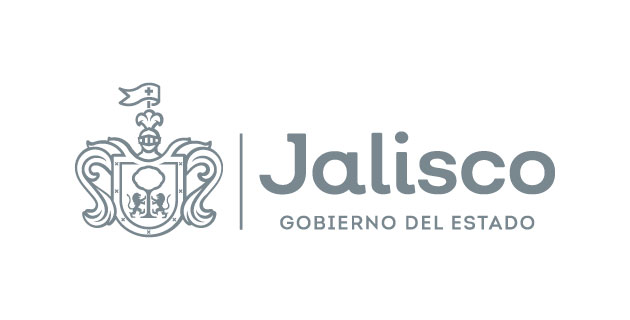 GOBIERNO DEL ESTADO DE JALISCOORGANISMO PÚBLICO DESCENTRALIZADO SERVICIOS DE SALUD JALISCO
BASESLicitación Pública Local CON CONCURRENCIA DE COMITÉDe conformidad con lo previsto por el artículo 134 de la Constitución Política de los Estados Unidos Mexicanos; el artículo 69 numeral 3, de la Ley Orgánica del Poder Ejecutivo del Estado de Jalisco, los artículos 1, 2 y 3 de la Ley del Organismo Público Descentralizado Servicios de Salud Jalisco; los artículos 1, 2, 3, 4 punto 1 fracciones II, III, IV, V, VI, 23, 24, 25, 26 fracción II, 34, 35, 37, 49 numeral 1 y 2, 50, 51 fracción l, 52, 54, 55 fracción II, 56, 59, 60, 61, 62, 63, 69, 76, 79, 84, 85 y 86 de la Ley de Compras Gubernamentales, Enajenaciones y Contratación de Servicios del Estado de Jalisco y sus Municipios; los artículos 1, 2, 3, 4, 5, 6, 13, 40, 51 y 54 de su Reglamento; los artículos 1, 2, 5, 10, 11, 12 fracción III, 14, 15, 16, 17, 18, 19, 21, 22, 23, 24, 25, 26, 27, 28 y demás correspondientes de las Normas, Políticas y Lineamientos de Adquisiciones, Arrendamientos y Servicios de la Entidad Paraestatal Organismo Público Descentralizado Servicios de Salud Jalisco; los artículos 1, 15 y 17 de la Ley de Austeridad y Ahorro del Estado de Jalisco y sus Municipios, y demás ordenamientos aplicables, el Organismo Público Descentralizado Servicios de Salud Jalisco, con domicilio en la calle Dr. Baeza Alzaga número 107, Colonia Centro, C.P. 44100, en la ciudad de Guadalajara, Jalisco; CONVOCA a las personas físicas y/o jurídicas interesadas en participar en el procedimiento de adquisición mediante la LICITACIÓN PÚBLICA LOCAL LCCC-073-2022 CON CONCURRENCIA DEL COMITÉ para la adquisición del  en lo subsecuente PROCEDIMIENTO DE CONTRATACIÓN, el cual se llevará a cabo con recursos ESTATALES del Ejercicio Presupuestal 2023 Partida Objeto del Gasto 22102. De ser el caso, los pagos que se tengan que efectuar con cargo a ejercicios presupuestales futuros, estarán sujetos a la aprobación del presupuesto correspondiente. El proceso se llevará de conformidad a lo establecido en las siguientes:B A S E S Para los fines de estas BASES, se entenderá por:CALENDARIO DE ACTIVIDADES(ACTOS)ESPECIFICACIONES.El objeto del presente procedimiento es para la adquisición de  conforme a las características señaladas en el Anexo 1. Carta de Requerimientos Técnicos, de las presentes BASES; dichas especificaciones y características técnicas se consideran mínimas y con la más óptima calidad, por lo que los PARTICIPANTES podrán proponer bienes con especificaciones y características superiores, si así lo consideran conveniente. Las propuestas deberán ser entregadas de manera PRESENCIAL de acuerdo con el CALENDARIO DE ACTIVIDADES en el DOMICILIO citado en la CONVOCATORIA.El ÁREA REQUIRENTE será la encargada de la vigilancia de la correcta adquisición de los bienes, y será quien dará seguimiento al cumplimiento de las obligaciones, condiciones y requisitos establecidos en estas BASES y el Anexo 1. Carta de Requerimientos Técnicos. 1.1. TIPO DE ADQUISICIÓN. De conformidad con lo señalado en el artículo 79 fracción I, la adquisición de los bienes objeto del presente PROCEDIMIENTO DE ADQUISICIÓN se llevará a cabo mediante la modalidad de contrato abierto, en la que se determinan las cantidades mínimas y máximas de los bienes a adquirir de  objeto de este PROCEDIMIENTO DE ADQUISICIÓN.PLAZO, LUGAR Y CONDICIONES DE ENTREGA.La entrega de los bienes, objeto de este PROCEDIMIENTO DE ADQUISICIÓN deberá ser de acuerdo con lo establecido en el Anexo 1 de las presentes BASES, y de conformidad con las características y especificaciones que se establecerán en el CONTRATO. Las obligaciones correrán a partir de la emisión, publicación y notificación de la RESOLUCIÓN y bajo la estricta responsabilidad del PROVEEDOR, quien se asegurará de su adecuado transporte y hasta su correcta recepción a entera satisfacción de la ÁREA REQUIRENTE.Se considerará que el PROVEEDOR ha entregado los bienes, objeto de este PROCEDIMIENTO DE ADQUISICIÓN, una vez que en la factura y/o en la Orden de Compra correspondiente se plasme el sello y firmas de las personas que reciben los bienes en los Almacenes (señalados en el Anexo 1 Carta de Requerimientos técnicos), del titular del ÁREA REQUIRENTE, y del director inmediato superior de éste, mismos que forman parte del ORGANISMO.PAGOI.               El PROVEEDOR que resulte adjudicado deberá facturar los bienes o servicios a nombre del ORGANISMO, debiendo cumplir con los requisitos fiscales establecidos por la legislación en la materia, con el Impuesto al Valor Agregado desglosado y especificando con exactitud la cantidad de los bienes o servicios con su precio unitario únicamente con dos decimales, en apego a lo establecido en el CONTRATO o pedido respectivo, y preferentemente estipulará en dicha factura datos de identificación como el número de proceso de adjudicación, número de orden de compra, pedido y/o número de contrato.II.	El PROVEEDOR, para el caso de bienes, tendrá la obligación de realizar la entrega en el almacén que corresponda, de conformidad con lo que se señala en la presente CONVOCATORIA, acompañado de la factura, la impresión del XML de dicha factura, formato de verificación de comprobante fiscal, PDF y XML en formato electrónico generado por el SAT, copia del estado de cuenta o documento bancario en el que se puedan apreciar con claridad los datos bancarios del proveedor, así como copia simple del pedido u orden de compra, copia simple del fallo o el contrato, copia simple de la garantía de cumplimiento de obligaciones (cuando aplique) y, de ser el caso, cualquier otro documento que le sea requerido al PROVEEDOR, de acuerdo con la naturaleza de la contratación. Para el caso de servicios, el PROVEEDOR tendrá la obligación de realizar la entrega de los documentos señalados en este párrafo, directamente al ÁREA REQUIRENTE.III. 	Para el caso de bienes, una vez concluida la recepción, el PROVEEDOR deberá entregar al ÁREA REQUIRENTE o a quien designe el ORGANISMO, para el trámite de pago, la documentación señalada en el párrafo anterior, debidamente firmada y sellada, acompañada del documento que acredite la recepción en el almacén que corresponda.IV.	Para el trámite de pago, el ÁREA REQUIRENTE entregará la siguiente documentación en el Área de Glosa:•	Formato denominado “Solicitud de Pago”.•	Oficio de petición del pago suscrito por el área requirente (en el cual se solicite el pago y se estipule la recepción del producto o servicio a entera satisfacción del área requirente).•	Factura sellada y firmada (impresión y archivo electrónico del PDF, XML y verificación del comprobante fiscal).•	Pedido u orden de compra original.•	Copia del contrato.•	Copia de la garantía del cumplimiento de obligaciones (cuando sea el caso).•	Original de la entrada de almacén, incorporación patrimonial u hoja de consumo duradero (según corresponda).•	Evidencia y/o soporte documental que acredite la prestación del servicio o recepción del bien.•	Copia de la carátula del estado de cuenta o documento bancario en el que se pueda apreciar con claridad la cuenta bancaria a nombre del proveedor a la que se efectuará el pago.V.	La Dirección de Finanzas del Organismo procesará la revisión y validación del soporte documental y en su caso el trámite de pago.Si el expediente (factura y resto del soporte documental) enviados para su pago presentan errores o deficiencias, el Área de Glosa los devolverá al ÁREA REQUIRENTE, y ésta a su vez dentro de los tres días hábiles siguientes, cuando sea el caso, indicará al PROVEEDOR las deficiencias que deberá corregir, o bien subsanará dichos errores o deficiencias. El periodo que transcurra a partir de la indicación de las deficiencias y hasta que el PROVEEDOR presente las correcciones no se computará para efectos del plazo del pago estipulado.Cuando existan penas convencionales por incumplimiento en la entrega dentro del tiempo establecido, se deberá anexar al expediente una Nota de Crédito por el valor que corresponda, de acuerdo con los porcentajes establecidos para la sanción, dicha Nota de Crédito deberá estar relacionada con la factura para efecto del pago.Es requisito indispensable para el pago, que el PROVEEDOR realice la entrega de la garantía de cumplimiento del CONTRATO de los bienes/servicios adjudicados en el supuesto de proceder.VI.	El ORGANISMO efectuará el pago total en Moneda Nacional y dentro de los 30 días hábiles siguientes a la correcta presentación del expediente en el área de glosa del ORGANISMO. El pago se realizará mediante transferencia vía electrónica, a la cuenta bancaria que el PROVEEDOR adjudicado proporcione al ORGANISMO.De ser el caso, de acuerdo con los artículos 76 y 77 de la Ley del Presupuesto, Contabilidad y Gasto Público del Estado de Jalisco, los pagos que se tengan que efectuar con cargo a ejercicios presupuestales futuros, estarán sujetos a la aprobación del presupuesto correspondiente.De ser el caso, de acuerdo con los artículos 76 y 77 de la Ley del Presupuesto, Contabilidad y Gasto Público del Estado de Jalisco, los pagos que se tengan que efectuar con cargo a ejercicios presupuestales futuros, estarán sujetos a la aprobación del presupuesto correspondiente. En caso de que las facturas entregadas para su pago presenten errores o deficiencias, el ÁREA REQUIRENTE, dentro de los tres días hábiles siguientes al de su recepción, indicará al PROVEEDOR las deficiencias que deberá corregir. El periodo que transcurra a partir de la indicación de las deficiencias y hasta que el PROVEEDOR presente las correcciones no se computará para efectos del plazo del pago estipulado.El pago de los bienes / servicios quedará condicionado proporcionalmente al pago que el PROVEEDOR deba efectuar, en su caso, por concepto de penas convencionales. Lo anterior, sin perjuicio de que el ORGANISMO, pueda proceder al cobro de las penas convencionales previo al pago correspondiente conforme a lo estipulado en el CONTRATO.Es requisito indispensable para el pago, que el PROVEEDOR realice la entrega de la garantía de cumplimiento del CONTRATO de los bienes / servicios adjudicados en el supuesto de proceder.VIGENCIA DE PRECIOS.La PROPOSICIÓN presentada por los PARTICIPANTES será bajo la condición de PRECIOS FIJOS hasta la total entrega del servicio. Al presentar su PROPUESTA en la presente Licitación, los PARTICIPANTES dan por aceptada esta condición.Impuestos y derechosEl ORGANISMO, aceptará cubrir los impuestos que le correspondan, siempre y cuando se presenten desglosados en las PROPUESTAS y en las facturas.OBLIGACIONES DE LOS PARTICIPANTES.Contar con la capacidad administrativa, fiscal, financiera, legal, técnica y profesional para atender el requerimiento en las condiciones solicitadas.Presentar al momento del Registro para el Acto de Presentación y Apertura de Propuestas, el Manifiesto de Personalidad adjunto a estas BASES, con firma autógrafa, copia de la Identificación Oficial Vigente y además de la CONSTANCIA DE SITUACIÓN FISCAL con fecha no mayor a 30 días naturales de antigüedad a la fecha del acto de PRESENTACIÓN Y APERTURA DE PROPOSICIONES, a nombre del PARTICIPANTE.Presentar todos los documentos y anexos solicitados en el numeral 9 de las presentes BASES, ya que son parte integral de la propuesta, para todos los efectos legales a que haya lugar, a excepción de los documentos opcionales.En caso de resultar adjudicado, si el PARTICIPANTE se encontrara dado de baja o no registrado en el RUPC, como lo establece el artículo 17 de la LEY, deberá realizar su alta en los términos del artículo 27 del REGLAMENTO, a partir de la notificación de adjudicación, este requisito es factor indispensable para la celebración del CONTRATO. La Dirección de Padrón de Proveedores determinará si su giro está incluido en el ramo de bienes o servicios que participa. En caso de no cumplir con lo anterior, no podrá celebrarse CONTRATO alguno con dicho participante y de resultar conveniente, se celebrará con el segundo lugar o se iniciará un nuevo PROCEDIMIENTO DE ADQUISICIÓN.Para efectos de inscripción o actualización del registro, los interesados deberán cumplir con los requisitos señalados en el artículo 20 de la LEY, así como los referidos en los artículos 20, 21 y 22 de su REGLAMENTO; para ello deberán de acudir a la Dirección de Padrón de Proveedores dependiente de la Secretaría de Administración.En caso de resultar adjudicado, deberá de suscribir el CONTRATO en los formatos, términos y condiciones que la Dirección Jurídica del ORGANISMO establezca, mismo que atenderá en todo momento a las presentes BASES, el ANEXO 1 (CARTA DE REQUERIMIENTOS TÉCNICOS), junta de aclaraciones y la propuesta del adjudicado.Conservar y mantener toda la información considerada como confidencial en apego a la Ley de Protección de Datos Personales en Posesión de Sujetos Obligados, la Ley de Transparencia y Acceso a la Información Pública del Estado de Jalisco y sus Municipios, su Reglamento y demás normatividad aplicable.JUNTA DE ACLARACIONES.Los licitantes que estén interesados en participar en el proceso de Licitación podrán presentar sus solicitudes de aclaración y manifiesto de interés en participar a través de los campos que están previstos en el formulario denominado “Solicitud de Aclaraciones” debidamente firmado por el representante legal y el PARTICIPANTE tendrá que enviarlas al correo electrónico ivonne.castaneda@jalisco.gob.mx en formato Word y PDF establecido de conformidad al formato, en la fecha y horario establecido en el CALENDARIO DE ACTIVIDADES de las presentes BASES, de conformidad con los artículos 62 numeral 4, 63 y 70 de la LEY, 63, 64 y 65 de su REGLAMENTO.Las solicitudes de aclaración deberán plantearse de manera clara y concisa, además de estar directamente vinculadas con los puntos contenidos en la convocatoria, sus BASES y su Anexo 1. Carta de Requerimientos Técnicos, indicando el numeral o punto específico con el cual se relaciona. Las solicitudes que no cumplan con los requisitos señalados podrán ser desechadas a criterio del CONVOCANTE.Serán atendidas únicamente las solicitudes de aclaración que se hayan recibido en el tiempo y forma establecidos, sin embargo, en el acto de junta de aclaraciones, los asistentes podrán formular cuestionamientos que no hayan sido plasmados en el documento entregado de forma previa, sin embargo, el CONVOCANTE no tendrá obligación de dar respuesta a éstos en el acta correspondiente, a no ser que, a su juicio, las respuestas otorgadas sean de trascendencia para la convocatoria y sus anexos.El registro para asistir al acto de junta de aclaraciones se llevará a cabo de conformidad a la fecha y horario establecido en el CALENDARIO DE ACTIVIDADES de las presentes BASES en el DOMICILIO del ORGANISMO.El acto de JUNTA DE ACLARACIONES se llevará a cabo de conformidad a la fecha y horario establecido en el CALENDARIO DE ACTIVIDADES de las presentes BASES en el DOMICILIO del ORGANISMO, donde se dará respuesta a las preguntas recibidas.Las aclaraciones o la ausencia de ellas y los acuerdos tomados en el acto serán plasmados en el Acta de la Junta de Aclaraciones, la cual será parte integral de la presente convocatoria para los efectos legales a los que haya lugar.La asistencia de los licitantes o sus representantes legales a la junta de aclaraciones y/o visita de sitio, será optativa para los PARTICIPANTES, de conformidad con el articulo 62 numeral 4 de la LEY, pero las determinaciones que se acuerden dentro de la junta de aclaraciones serán de observancia obligatoria para todos aquellos que presenten proposiciones, aun para aquellos que no hayan asistido a las juntas de aclaraciones, o que desconozcan el resultado de dichos actos, esto con fundamento en el artículo 64 del REGLAMENTO.VISITA DE CAMPO.Para este PROCEDIMIENTO DE ADQUISICIÓN NO APLICARÁ la visita de campo.CARACTERÍSTICAS DE LA PROPUESTA.De conformidad con los artículos 64 y 65 de la LEY, el PARTICIPANTE deberá presentar su propuesta técnica y económica mecanografiada o impresa, debidamente firmada, dirigida al ORGANISMO en la que debe constar el desglose de cada uno de los bienes / servicios que está ofertando y que el CONVOCANTE solicita adquirir. Todas y cada una de las hojas de la propuesta elaborada por el PARTICIPANTE, deberán presentarse firmadas de forma autógrafa por el titular o su representante legal. Todos los documentos que integren la propuesta deberán presentarse, dentro de un sobre cerrado en forma inviolable el cual deberá contener en su portada la fecha, nombre del PARTICIPANTE (Razón Social) y número del PROCEDIMIENTO DE ADQUISICIÓN. Los documentos no deberán estar alterados, tachados y/o enmendados.No se aceptarán opciones, el PARTICIPANTE deberá presentar una sola propuesta.La propuesta deberá estar dirigida al ORGANISMO PÚBLICO DESCENTRALIZADO SERVICIOS DE SALUD JALISCO y realizarse con estricto apego a las necesidades planteadas por la CONVOCANTE en las presentes BASES, de acuerdo con los bienes y especificaciones requeridas en el Anexo 1. Carta de Requerimientos Técnicos.La oferta se presentará en moneda nacional con los precios unitarios, I.V.A. y demás impuestos que en su caso correspondan desglosados. La propuesta económica deberá considerar para los cálculos aritméticos únicamente dos decimales. La propuesta deberá incluir todos los costos involucrados, por lo que no se aceptará ningún costo extra o precios condicionados.El participante en su propuesta podrá ofertar características superiores a los solicitados, lo cual deberá sustentarse documentalmente y deberá ser corroborado por el área requirente en su dictamen técnico.Toda la documentación elaborada por el PARTICIPANTE deberá redactarse en español. Únicamente podrán presentarse certificaciones, folletos, catálogos y/o cualquier tipo de documento informativo en el idioma original, adjuntando traducción simple al español.La falta de alguna de estas características será causal de desechamiento de la PROPUESTA del PARTICIPANTE.7.1. Características adicionales de las propuestas.Para facilitar en el acto de apertura la revisión de los documentos requeridos, se sugiere que éstos sean integrados en una carpeta de tres argollas conteniendo:Índice que haga referencia al número de hojas y orden de los documentos.Hojas simples de color que separen cada sección de la propuesta en la que se mencione de qué sección se trata.Solo los documentos originales que se exhiban con carácter devolutivo y por lo tanto no deban perforarse, presentarse dentro de micas. El no presentarlos dentro de la mica, exime de responsabilidad a la Unidad Centralizada de Compras de ser firmados y/o foliados.Las hojas foliadas en el orden solicitado, por ejemplo: 1/3, 2/3, 3/3.Sin grapas ni broches Baco.La PROPUESTA deberá presentarse en los términos de los formatos establecidos en los Anexos 2. Propuesta Técnica y 3. Propuesta Económica.Anexo 2. Propuesta Técnica, se requiere en formato digital en versión .doc y .pdf; Anexo 3. Propuesta Económica, se requiere en formato digital en versión .xlsx y .pdf; Anexo 5. (Acreditación) o documentos que lo acredite, todos los documentos solicitados en este anexo se requieren en formato digital en versión .pdf y los Anexos 9, 10 y 11, se requieren en formato digital en versión .pdf. Todo lo mencionado en este punto almacenado en una memoria USB.La falta de alguna de las características adicionales de la propuesta no será causal de desechamiento de la PROPUESTA del PARTICIPANTE.7.2.  Declaración de aportación cinco al millar para el Fondo Impulso JaliscoDe conformidad con el artículo 149 de la LEY los participantes deberán de manera obligatoria declarar por escrito en los términos del Anexo 15, su voluntad o su negativa para la aportación cinco al millar del monto total del contrato antes de IVA, para que sea destinado al FONDO.Bajo ningún supuesto dicha aportación deberá incrementar su propuesta económica ni repercutir en la calidad de los bienes y/o servicios a entregar, su contravención será causa de desechamiento de la propuesta presentada.En caso de aceptar realizar dicha aportación, la misma será deducida por la Dirección de Finanzas del ORGANISMO en una sola ministración en el primer pago, por lo que deberá señalar el concepto de retención del cinco al millar en el CFDI que se emita para efectos de pago.En caso de aceptar realizar dicha aportación, esta deberá ser en los términos establecidos en el Acuerdo número PF/AS/169/2021, suscrito por el C.P.C. Juan Partida Morales, en su carácter de Secretario de la Hacienda Pública, y publicado en el Periódico Oficial “El Estado de Jalisco” el día 05 de agosto del año 2021. 7.3. EstratificaciónEn los términos de lo previsto por el apartado 1 del Artículo 68 de la LEY, con el objeto de fomentar la participación de las micro, pequeñas y medianas empresas en los procedimientos de adquisición y arrendamiento de bienes muebles, así como la ADQUISICIÓN de bienes que realicen las dependencias y entidades de la Administración Pública Estatal, se deberá considerar el rango del PARTICIPANTE atendiendo a lo siguiente:8. MUESTRAS FÍSICAS.Para este PROCEDIMIENTO DE ADQUISICIÓN, no se requieren muestras físicas9. PRESENTACIÓN Y APERTURA DE PROPUESTAS. 9.1 Presentación y apertura de propuestas técnicas y económicas.Este acto se llevará a cabo de conformidad a la fecha y horario establecido en el CALENDARIO DE ACTIVIDADES de las presentes BASES, en el domicilio del ORGANISMO en la calle Dr. Baeza Alzaga # 107 Col. Centro, C.P. 44100, Guadalajara, Jalisco, de conformidad con lo señalado en artículo 64 de la Ley de Compras Gubernamentales, Enajenaciones y Contratación de Servicios del Estado de Jalisco y sus Municipios. 	
Los PARTICIPANTES que concurran al acto, deberán entregar con firma autógrafa el Manifiesto de Personalidad, adjunto a estas Bases, junto a una copia de su Identificación Oficial Vigente, y la CONSTANCIA DE SITUACIÓN FISCAL, de la que se desprenda que el PARTICIPANTE cuenta con domicilio fiscal en el estado de Jalisco, con fecha de expedición no mayor a 30 días naturales de antigüedad a la fecha del acto de presentación y apertura de proposiciones, a nombre del PARTICIPANTE.Así mismo, el PARTICIPANTE deberá firmar un registro de conformidad a la fecha y horario establecido en el CALENDARIO DE ACTIVIDADES de las presentes BASES para dejar constancia de su asistencia, y en el cual deberán anotar su nombre completo, número de su Identificación Oficial vigente, Razón Social de la empresa y hora de registro.No se tomará en cuenta la propuesta de cualquier PARTICIPANTE que no se haya registrado en tiempo y forma.EL SOBRE QUE INTEGRA LA PROPUESTA TÉCNICA y ECONÓMICA deberá contener la documentación siguiente impresa en papel membretado de la empresa y FIRMADO CADA ANEXO POR EL REPRESENTANTE LEGAL de manera OBLIGATORIA:Anexo 2. (Propuesta Técnica). Anexo 3. (Propuesta Económica)Anexo 3 Bis.Anexo 4. (Carta de Proposición).Manifiesto libre bajo protesta de decir verdad de contar con la capacidad administrativa, fiscal, financiera, legal, técnica y profesional para atender el requerimiento en las condiciones solicitadas.Anexo 5. (Acreditación) o documentos que lo acredite.Presentar copia vigente del Registro Único de Proveedores y Contratistas (RUPC), (en caso de contar con él).Presentar copia simple legible del pago emitido por la Secretaría de la Hacienda Pública del Estado de Jalisco, del impuesto estatal sobre erogaciones por remuneraciones al trabajo no mayor a 60 días naturales de antigüedad a la fecha del Acto de Presentación y Apertura de Proposiciones, (impuesto del 2% sobre nómina), y original para su cotejo. Tratándose de personas jurídicas, deberá presentar, además:Original o copia certificada solo para cotejo (se devolverá al término del acto) y copia simple legible de la escritura constitutiva de la sociedad, y en su caso, de las actas donde conste en su caso, la prórroga de la duración de la sociedad, último aumento o reducción de su capital social; el cambio de su objeto de la sociedad, la transformación o fusión de la sociedad; de conformidad con lo señalado en los artículos 182 y 194 de la Ley General de Sociedades Mercantiles.Original o copia certificada solo para cotejo (se devolverá al término del acto) y copia simple legible del poder notarial o instrumento correspondiente del representante legal, en el que se le otorguen facultades para actos de administración; tratándose de Poderes Especiales, se deberá señalar en forma específica la facultad para participar en licitaciones o firmar contratos con el Gobierno.Los documentos referidos en los numerales A y B deben estar inscritos en el Registro Público de la Propiedad y del Comercio, cuando proceda, en términos del artículo 21 del Código de Comercio.Original o copia certificada solo para cotejo (se devolverá al término del Acto) y copia simple y ordenada (Asambleas Extraordinarias, etc.) de la documentación con la que acredite la personería jurídica de su Representante.Copia simple de Constancia de Situación Fiscal con fecha de emisión no mayor a 30 días naturales de antigüedad a la fecha del Acto de Presentación y Apertura de Proposiciones.Copia simple del comprobante de domicilio de los PARTICIPANTES, no mayor a 2 meses de antigüedad a la fecha del Acto de Presentación y Apertura de Proposiciones, a nombre de la razón social del PARTICIPANTE.Declaración Anual del ISR completa del ejercicio fiscal del año 2021, con sus anexos y acuse, a excepción de las empresas constituidas en el año en curso. Tratándose de personas físicas, deberá presentar, además:Original de acta de nacimiento, misma que se quedará en el expediente. Copia simple de Constancia de Situación Fiscal con fecha de emisión no mayor a 30 días naturales de antigüedad a la fecha del Acto de Presentación y Apertura de Proposiciones.Copia simple del comprobante de domicilio, no mayor a 2 meses de antigüedad a la fecha del Acto de Presentación y Apertura de Proposiciones, a nombre del PARTICIPANTE.Última declaración del ISR completa del ejercicio fiscal del año 2021, en donde se observe el ingreso acumulado del ejercicio fiscal en comento, a excepción de las personas físicas que iniciaron o reactivaron actividades en el año en curso.Anexo 6. (Declaración de Integridad y NO COLUSIÓN de proveedores).Anexo 7. Escrito de no conflicto de interés y de no inhabilitación.Anexo 8. (Estratificación) Obligatorio solo para PARTICIPANTES MIPYME.Anexo 9. Manifiesto de Opinión Positiva de Cumplimiento de Obligaciones Fiscales y Constancia impresa, conforme al código fiscal de la federación y las reglas de la resolución miscelánea fiscal para el 2022, con fecha de emisión no mayor a 30 días naturales de antigüedad a la fecha del Acto de Presentación y Apertura de Proposiciones, a nombre del PARTICIPANTE.Anexo 10. Manifiesto de Opinión Positiva de Cumplimiento de Obligaciones en Materia de Seguridad Social y Constancia impresa, con fecha de emisión no mayor a 30 días naturales de antigüedad a la fecha del Acto de Presentación y Apertura de Proposiciones, a nombre del PARTICIPANTE.Anexo 11. El PARTICIPANTE deberá presentar original o copia certificada de su Identificación Oficial Vigente, dentro del sobre que contenga la propuesta técnica y económica, para su cotejo (se devolverá al término del acto) y copia simple legible.Anexo 12. Manifiesto de objeto social en actividad económica y profesionales.Anexo 14. Formato libre a través del cual el proveedor se comprometa a entregar la garantía de cumplimiento, señalada en el numeral 23 de conformidad con lo establecido en el Anexo 13.Anexo 15. Declaración de Aportación Cinco al Millar para el Fondo Impulso Jalisco.LA FALTA DE CUALQUIERA DE LOS DOCUMENTOS ANTERIORMENTE DESCRITOS SERÁ MOTIVO DE DESECHAMIENTO, ASI MISMO EL ERROR EN SU PRESENTACIÓN, LAS INCONSISTENCIAS O DISCREPANCIAS EN LOS DATOS CONTENIDOS EN LOS ESCRITOS, ASI COMO SU OMISIÓN PARCIAL O TOTAL DE LA PROPUESTA DEL PARTICIPANTE.9.1.1 Este acto se llevará de la siguiente manera:A este acto deberá asistir un Representante de la empresa y presentar con firma autógrafa el Manifiesto de Personalidad adjunto a estas BASES, así como una copia de su Identificación Oficial vigente (pasaporte, credencial para votar con fotografía, cédula profesional o cartilla del servicio militar); Los PARTICIPANTES que concurran al acto firmarán un registro para dejar constancia de su asistencia.Los PARTICIPANTES registrados entregarán su propuesta en sobre cerrado en forma inviolable;En el momento en que se indique, los PARTICIPANTES ingresarán a la sala, llevándose a cabo la declaración oficial del inicio del acto;          Se mencionará los PARTICIPANTES presentes;Se procederá a la apertura del sobre con las PROPUESTAS, verificando la documentación solicitada en el numeral 9 de las presentes BASES, sin que ello implique la evaluación de su contenido;Los PARTICIPANTES darán lectura al total de su oferta económica I.V.A. incluido; Cuando menos uno de los integrantes del COMITÉ asistentes y uno de los PARTICIPANTES presentes (primero o el último de la hoja de registro, cuando aplique), rubricaran la primera hoja de los documentos solicitados en el numeral 9 de estas BASES;Todos los documentos presentados se integrarán al expediente del proceso y quedarán en poder del CONVOCANTE para su análisis, constancia de los actos y posterior FALLO;En el supuesto de que algún PARTICIPANTE no cumpla con la obligación de sostener todas y cada una de las condiciones de sus propuestas, o las retire antes de la emisión de la resolución que recaiga en el presente PROCEDIMIENTO DE ADQUISICIÓN, el Encargado de la Direccion de Gestión Administrativa o el funcionario que éste designe para tal efecto, podrá suspender o cancelar el registro del Padrón.Si por cualquier causa el COMITÉ no cuente con quorum legal para sesionar en la fecha establecida para el Acto de Presentación y Apertura de Propuestas, o se deba suspender la sesión por causas justificadas, se solicitará a los PARTICIPANTES que hayan comparecido que procedan al registro y a entrega de los sobres con sus propuestas, firmándose estos en su presencia por al menos dos miembros del COMITÉ, quedando a resguardo del Secretario del COMITÉ junto con la lista de asistencia, bajo su más estricta responsabilidad, y hasta el momento de su apertura, debiéndose proceder a la apertura de los sobres en la Sesión inmediata siguiente, para lo cual se notificará a los PARTICIPANTES el día y hora en que se celebrará.9.2. CRITERIOS PARA LA EVALUACIÓN DE LAS PROPUESTAS Y LA ADJUDICACIÓN. El presente PROCEDIMIENTO DE ADQUISICIÓN, se adjudicará por partida, sin que exista impedimento para que un PARTICIPANTE sea adjudicado por una o más partidas siempre y cuando los PARTICIPANTES cumplan con los requisitos establecidos en las presentes BASES, y oferte el precio más bajo.Una vez revisado y analizados los bienes/servicios a adquirir el “ÁREA REQUIRENTE”, así como la “UNIDAD CENTRALIZADA DE COMPRAS”, considera que para el presente proceso resulta conveniente utilizar el criterio binario en lugar del criterio de puntos y porcentajes o de costo beneficio. “Toda vez que los bienes/ servicios a contratar tienen características, metodologías o procesos semejantes, estandarizados y homologados, sin que exista una diferencia sustancial en la oferta posible, por lo que no existe una vinculación entre las características del proveedor y el resultado final, en tal sentido el precio constituye el principal diferenciador entre ellos.En este contexto y para no limitar la participación de los licitantes, la evaluación se procederá conforme a lo señalado en el apartado 2 del Artículo 66 de la LEY, en los Procedimientos de Licitación Pública y en el artículo 69 de su REGLAMENTO, en donde se aceptarán las ofertas que cumplan con los requerimientos establecidos en este procedimiento y cubran las características técnicas establecidas en el Anexo 1 (Carta de Requerimientos Técnicos).Para determinar el precio no conveniente o no aceptable se verificará que el precio del 100% de los renglones de las partidas ofertadas no sean superiores al 10% ni inferiores al 40% del precio promedio de la investigación de mercado, de conformidad con lo establecido en el artículo 71 y 69 apartado 1, fracción III de la LEY, en relación con su correlativo 69, segundo párrafo de su REGLAMENTO.Se declararán desiertos los renglones cuyo precio unitario ofertado sea superior al 10% o inferior al 40% del precio promedio de la investigación de mercado sin que lo anterior, sin que se declaren desiertos los renglones de la (s) partida (s) que no se encuentren en este supuesto.10. ACLARACIÓN DE LAS PROPUESTAS.La Directora de Gestión Administrativa o el funcionario que éste designe podrá solicitar aclaraciones relacionadas con las propuestas, a cualquier PARTICIPANTE por el medio que disponga, con fundamento en lo previsto en el artículo 69 apartado 6 de la LEY. 11. COMUNICACIÓN.Salvo lo dispuesto en el párrafo que antecede, desde la apertura de las propuestas y hasta el momento de la notificación de la adjudicación, los PARTICIPANTES no se podrán poner en contacto con el CONVOCANTE, para tratar cualquier aspecto relativo a la evaluación de su propuesta. Cualquier intento por parte de un PARTICIPANTE de ejercer influencia sobre el CONVOCANTE para la evaluación o adjudicación, dará lugar a que se deseche su PROPUESTA.12. DESECHAMIENTO DE PROPUESTAS DE LOS PARTICIPANTES.El CONVOCANTE en aras de la evaluación técnica, a través del COMITÉ, desechará total o parcialmente las propuestas de los PARTICIPANTES que incurran en cualquiera de las siguientes situaciones:Se encuentren en alguno de los casos previstos por el Artículo 52 de la LEY, o se compruebe su incumplimiento o mala calidad como PROVEEDOR del Gobierno del Estado, y las sanciones aplicadas con motivo de su incumplimiento se encuentren en vigor.Si incumple con cualquiera de los requisitos solicitados en las presentes BASES y sus anexos.Si un socio o administrador forma parte de dos o más de las empresas PARTICIPANTES, o forma parte de alguna empresa a la que se le haya cancelado o suspendido el registro en el Padrón.Cuando la propuesta presentada no esté firmada por la persona legalmente facultada para ello.La falta de cualquier documento solicitado. La presentación de datos falsos.Cuando de diversos elementos se advierta la posible existencia de arreglo entre los PARTICIPANTES para elevar los precios objeto del presente PROCEDIMIENTO DE ADQQUISICIÓN.Si se acredita que al PARTICIPANTE que corresponda se le hubieren rescindido uno o más contratos por causas imputables al mismo y/o las sanciones aplicadas con motivo de incumplimiento se encuentren en vigor.Si el PARTICIPANTE no demuestra tener capacidad administrativa, fiscal, financiera, legal, técnica, de producción o distribución adecuada para atender el requerimiento de los bienes en las condiciones solicitadas.Si las ofertas presentadas no se realizan con estricto apego a las necesidades mínimas planteadas por el CONVOCANTE en las presentes BASES de acuerdo con la descripción de las especificaciones y bienes requeridos.Si la propuesta económica del PROVEEDOR en este PROCEDIMIENTO DE ADQUISICIÓN resulta superior a la del mercado a tal grado que la CONVOCANTE presuma que no representa una opción que convenga a los mejores intereses del Estado, atendiendo a lo dispuesto por el artículo 24, apartado 1, fracción VII de la LEY, para la adjudicación de los Bienes o servicios materia de este PROCEDIMIENTO DE ADQUISICIÓN.Si el importe de la propuesta presentada es de tal forma inferior a la del mercado a tal grado, que la CONVOCANTE considere que el participante no podrá proporcionar los bienes, por lo que incurrirá en incumplimiento.Cuando el PARTICIPANTE se niegue a que le practiquen visitas de verificación o inspección por parte del CONVOCANTE, en caso de que ésta decida realizar visitas.Cuando las propuestas presentadas sean superiores al presupuesto asignado. Cuando en las licitaciones locales, el domicilio fiscal del participante no se localice en el estado de Jalisco.13. SUSPENSIÓN O CANCELACIÓN DEL PROCEDIMIENTO DE ADQUISICIÓN.La CONVOCANTE a través del COMITÉ, podrá cancelar o suspender parcial o totalmente el PROCEDIMIENTO DE ADQUISICIÓN, de acuerdo con las causales que se describen en el apartado 3 del artículo 71 de la LEY y en el artículo, 74, 75 y 76 de su Reglamento o los supuestos que a continuación se señalan:Por caso fortuito o fuerza mayor o cuando ocurran razones de interés general.Cuando se advierta que las BASES difieren de las especificaciones de los bienes que se pretenden adquirir.Si se presume o acredita la existencia de irregularidades.Si ninguna de las ofertas propuestas en este PROCEDIMIENTO DE ADQUISICIÓN, aseguran al Gobierno del Estado de Jalisco las mejores condiciones disponibles para la adjudicación de los bienes materia de este PROCEDIMIENTO DE ADQUISICIÓN, por resultar superiores a los del mercado o ser inferiores a tal grado que la CONVOCANTE presuma que ninguno de los PARTICIPANTES podrá cumplir con el suministro de estos.Por orden escrita debidamente fundada y motivada o por resolución firme de autoridad judicial; por la CONTRALORÍA con motivo de inconformidades; así como por la DIRECCIÓN, en los casos en que tenga conocimiento de alguna irregularidad.A solicitud del AREA REQUIRENTE, cuando dicha solicitud se encuentre debidamente justificada.En caso de que el PROCEDIMIENTO DE ADQUISICIÓN sea suspendido o cancelado se avisará a todos los PARTICIPANTES.14. DECLARACIÓN DE PROCEDIMIENTO DE ADQUISICIÓN DESIERTO.La CONVOCANTE a través del COMITÉ, podrá declarar parcial o totalmente desierto el PROCEDIMIENTO DE ADQUISICIÓN de conformidad con el artículo 71, apartado 1 de la LEY o los supuestos que a continuación se señalan:Cuando no se reciba ninguna propuesta en el Acto de Presentación y Apertura de Propuestas.Cuando ninguna de las propuestas cumpla con todos los requisitos solicitados en estas BASES.Si a criterio de la Direccion de Gestión Administrativa ninguna de las propuestas cubre los elementos que garanticen al GOBIERNO DEL ESTADO DE JALISCO las mejores condiciones.Si la oferta del Participante que pudiera ser objeto de adjudicación excede el 10% o inferior en un 40% respecto de la media de precios que arroje la investigación de mercado del PROCEDIMIENTO DE ADQUISICIÓN.Si la oferta del Participante que pudiera ser objeto de adjudicación excede el presupuesto autorizado para este PROCEDIMIENTO DE ADQUISICIÓN.Si después de efectuada la evaluación técnica y económica no sea posible adjudicar a ningún Participante.15. REDUCCIÓN DE CANTIDADES.El COMITÉ podrá autorizar a solicitud del ÁREA REQUIRENTE, y cuando se encuentre debidamente justificado, reducciones de las cantidades o bienes o servicios materia de la licitación pública, cuando el presupuesto asignado al procedimiento de adquisición sea rebasado por las proposiciones presentadas. Al efecto, los responsables del dictamen económico verificarán previamente que los precios de la misma son aceptables; el ÁREA REQUIRENTE emitirá oficio en el que se indique la necesidad y conveniencia de efectuar la reducción respectiva, así como la justificación para no reasignar recursos a fin de cubrir el faltante.16. NOTIFICACIÓN DEL FALLO O RESOLUCIÓN.Será dentro de los veinte días naturales siguientes al Acto de Presentación y Apertura de Propuestas, de acuerdo con lo establecido en el apartado 1 del artículo 69 de la LEY, se dará a conocer la resolución del presente procedimiento en el ORGANISMO ubicado en la calle Dr. Baeza Alzaga # 107, Col. Centro, C.P. 44100, Guadalajara, Jalisco, donde se les entregará una copia de este. Además, a través de la página web del ente.Se fijará un ejemplar del Acta de Fallo en el tablero de notificaciones de la COORDINACIÓN DE ADQUISICIONES, durante un periodo mínimo de 10 días naturales, siendo de la exclusiva responsabilidad del PROVEEDOR el acudir a enterarse de su contenido.La UNIDAD CENTRALIZADA DE COMPRAS hará de conocimiento al PROVEEDOR la resolución del PROCEDIMIENTO DE ADQUISICIÓN, por medio de correo institucional, al correo que se proporcione para notificaciones mediante Anexo 4. CARTA DE PROPOSICIÓN en el ACTO DE PRESENTACION Y APERTURA DE PROPOSICIONES.La notificación del FALLO o RESOLUCIÓN podrá diferirse o anticiparse en los términos del artículo 65 fracción III de la LEY.Con la notificación del FALLO o RESOLUCIÓN por el que se adjudica el CONTRATO, las obligaciones derivadas de éste serán exigibles de conformidad al artículo 77 apartado 1 de la LEY.17. FACULTADES DEL COMITÉEl COMITÉ resolverá cualquier situación no prevista en estas BASES y tendrá las siguientes facultades:Dispensar defectos de las propuestas, cuya importancia en sí no sea relevante, siempre que exista la presunción de que el PARTICIPANTE no obró de mala fe.Rechazar propuestas cuyo importe sea de tal forma inferior, que la CONVOCANTE considere que el PARTICIPANTE no podrá proporcionar los bienes, por lo que incurrirá en incumplimiento.Si al revisar las propuestas existiera error aritmético y/o mecanográfico, se reconocerá el resultado correcto y el importe total será el que resulte de las correcciones realizadas.Cancelar, suspender o declarar desierto el procedimiento.Verificar todos los datos y documentos proporcionados en la propuesta correspondiente, y si se determina que por omisión o dolo el PARTICIPANTE, no estuviera en posibilidad de cumplir con lo solicitado en estas BASES y sus anexos, el COMITÉ podrá adjudicar al PARTICIPANTE que hubiera obtenido el segundo lugar de acuerdo con la evaluación que se practique a las propuestas presentadas o convocar a un nuevo PROCEDIMIENTO DE ADQUISICIÓN si así lo considera conveniente.Solicitar el apoyo a cualquiera de las áreas técnicas del gobierno del estado, con el fin de emitir su resolución;Solicitar al personal del ORGANISMO que hagan las visitas de inspección - en caso de ser necesarias - a las instalaciones de los PARTICIPANTES, con el fin de constatar su existencia, capacidad de producción, y demás elementos necesarios, para asegurar el cumplimiento de las obligaciones que se deriven de una posible adjudicación, y a llegarse de elementos para emitir su resolución. Emitir su RESOLUCIÓN sobre las mejores condiciones de calidad, servicio, precio, pago y tiempo de entrega ofertadas por los PROVEEDORES, con motivo de las solicitudes de aprovisionamiento, materia de su competencia, para la adquisición, enajenación y arrendamiento de bienes muebles y la contratación de serviciosRealizar las aclaraciones pertinentes respecto a lo establecido en las presentes BASES; y Demás descritas en el artículo 24 de la LEY.De conformidad con los artículos 23, 24 y 31 de la LEY, las consultas, asesorías, análisis opinión, orientación y RESOLUCIONES que son emitidas por el COMITÉ de Adquisiciones son tomadas considerando única y exclusivamente la información, documentación y dictámenes que lo sustenten o fundamente y que son presentados por parte de los LICITANTES y Servicios Públicos a quienes corresponda, siendo de quien los presenta la responsabilidad de su revisión, acciones, veracidad, faltas u omisiones en su contenido. 18. TESTIGOS SOCIALESNO APLICA 19. FIRMA DEL CONTRATO.El PARTICIPANTE adjudicado se obliga a proporcionar la documentación que le sea requerida. El contrato se formalizará el 1° de enero de 2023, en horario hábil, en las oficinas de la Dirección Jurídica, sita en el DOMICILIO del ORGANISMO. Una vez firmado en su totalidad se le proporcionará un ejemplar, previa entrega de las garantías de cumplimiento del CONTRATO, esto de conformidad con el artículo 76 de la LEY.  El CONTRATO podrá ser modificado de acuerdo con lo establecido en los artículos 80 y 81 de la LEY.La persona que deberá acudir a la firma del “CONTRATO” tendrá que ser el Representante Legal que se encuentre registrado como tal en el padrón de proveedores, acreditando su personalidad jurídica mediante original de su Identificación Oficial vigente (cartilla, pasaporte, cédula profesional o credencial para votar con fotografía).El CONTRATO deberá suscribirse en los formatos, términos y condiciones que determine la Dirección Jurídica del ORGANISMO, mismo que corresponderá en todo momento a lo establecido en las presentes BASES, el Anexo 1 (Carta de Requerimientos Técnicos) y la propuesta del PROVEEDOR adjudicado.Si el interesado no firma el CONTRATO por causas imputables al mismo, el ORGANISMO por conducto del COMITÉ, sin necesidad de un nuevo procedimiento, deberá adjudicar el CONTRATO al PARTICIPANTE que haya obtenido el segundo lugar, siempre que la diferencia en precio con respecto a la proposición inicialmente adjudicada no sea superior a un margen del diez por ciento (10%). En caso de que hubiera más de un PARTICIPANTE que se encuentre dentro de ese margen, se les convocará a una nueva sesión en donde podrán mejorar su oferta económica y se adjudicará a quien presente la de menor precio. De resultar conveniente se podrá cancelar e iniciar un nuevo PROCEDIMIENTO DE ADQUISICIÓN.20. CONTRATO DE TRACTO SUCESIVONO APLICA21. VIGENCIA DEL CONTRATO.El CONTRATO a celebrarse con el PARTICIPANTE que resulte adjudicado en el presente PROCEDIMIENTO, tendrá una vigencia a partir del 01 de enero y hasta el 31 de diciembre del 2023. Para el tiempo de entrega del servicio objeto de esta LICITACIÓN el licitante deberá considerar lo establecido en el numeral 2 y el Anexo 1 Carta de Requerimientos Técnicos de la presente CONVOCATORIA, mismo que podrá prorrogarse conforme a lo previsto en el artículo 80 de la LEY.22. ANTICIPO.Para el presente PROCEDIMIENTO DE ADQUISICIÓN no se otorgará anticipo.23. GARANTÍAS.En caso de que el monto total del CONTRATO incluyendo el I.V.A., sea superior a el equivalente a cuatro mil veces el valor diario de la Unidad de Medida y Actualización, el PROVEEDOR deberá entregar una garantía del 10% (diez por ciento) del monto total del CONTRATO con el I.V.A. incluido, para responder por el cumplimiento de las obligaciones establecidas en las presentes BASES y en el CONTRATO respectivo, de conformidad a la normatividad vigente. La entrega de la garantía será dentro de los 3 días hábiles posteriores a la Emisión y Publicación del FALLO.La garantía deberá instrumentarse a través de fianza, que deberá ser expedida por afianzadora nacional y contener el texto del Anexo 13 en las presentes BASES denominado TEXTO DE LA FIANZA DEL 10% DE GARANTÍA DE CUMPLIMIENTO DEL CONTRATO (fianza del 10% del cumplimiento del CONTRATO) a favor del Organismo Público Descentralizado Servicios de Salud Jalisco, previsto en el artículo 76 fracción IX y 84 de la LEY. Dichas garantías deberán constituirse en Moneda Nacional y estarán en vigor a partir de la fecha del CONTRATO, pudiendo ser exigibles en cualquier tiempo, en la cual, la Compañía Afianzadora se deberá sujetar a la Competencia de los Tribunales del Primer Partido Judicial del Estado de Jalisco, así como aceptar el afianzamiento en caso de que se otorgue alguna prórroga a su fiado, o se celebre acuerdo modificatorio al CONTRATO principal con éste, sin necesidad de que se notifique a la afianzadora las prórrogas que en su caso se otorguen al fiado.24. SANCIONES.Se podrá cancelar el CONTRATO y podrá hacerse efectiva la garantía de cumplimiento de CONTRATO en lo dispuesto en el artículo 116 de la LEY, en los siguientes casos:Cuando el PROVEEDOR no cumpla con alguna de las obligaciones estipuladas en el CONTRATO.Cuando hubiese transcurrido el plazo adicional que se concede a los PROVEEDORES, para corregir las causas de rechazos que en su caso se efectúen.En caso de entregar productos o servicios con especificaciones diferentes a las ofertadas, el ORGANISMO considerará estas variaciones como un acto doloso y será razón suficiente para hacer efectiva la garantía de cumplimiento de CONTRATO y la cancelación total del pedido y/o CONTRATO, aun cuando el incumplimiento sea parcial e independientemente de los procedimientos legales que se originen.En caso de rescisión del CONTRATO por parte del ORGANISMO por cualquiera de las causas previstas en las presentes BASES o en el CONTRATO.25. DE LA PENALIZACIÓN POR ATRASO EN LA ENTREGA. En caso de que el PROVEEDOR tenga atraso en la entrega de los bienes por cualquier causa que no sea derivada del ORGANISMO, se le aplicará una pena convencional de conformidad a la siguiente tabla:26. DEL RECHAZO Y DEVOLUCIONES. En caso de que los bienes entregados por el PROVEEDOR sean defectuosos, faltos de calidad en general o tenga diferentes especificaciones solicitadas, el ORGANISMO podrá rechazarlos, podrá rechazarlos, ya sea que no los reciba, o los regrese por haber detectado el incumplimiento posterior a la recepción, en caso de haberse realizado el pago, el PROVEEDOR se obliga devolver las cantidades pagadas con los intereses correspondientes, aplicando una tasa equivalente al interés legal sobre el monto a devolver, lo anterior sin perjuicio de que se pueda hacer efectiva la garantía señalada en el numeral 23 de las presentes BASES, y ejercerse las acciones correspondientes por daños y perjuicios.27. DE LA OPINIÓN POSITIVA DE LA OBLIGACIONES FISCALES (SAT).El PARTICIPANTE deberá presentar el documento actualizado donde el Servicio de Administración Tributaria (SAT) emita una opinión positiva de cumplimiento de obligaciones fiscal con fecha de emisión no mayor a 30 días naturales de antigüedad a la fecha Acto de Presentación y Apertura de Proposiciones, la cual podrá obtenerse por Internet en la página del SAT, en la opción “Mi portal”, con la Clave de Identificación Electrónica Fortalecida.Lo anterior, se solicita de conformidad con los términos de la disposición 2.1.37. en correlación a la disposición 2.1.38 de la resolución Miscelánea Fiscal para 2022, publicada en el Diario Oficial de la Federación.El PARTICIPANTE deberá cerciorarse que la impresión de este sea legible para llevar a cabo la verificación del código QR contenido en el documento. Las inconsistencias en este punto serán motivo de desechamiento de la PROPUESTA del PARTICIPANTE.28. DE LA OPINIÓN POSITIVA DE LAS OBLIGACIONES EN MATERIA DE SEGURIDAD SOCIAL (IMSS).El PARTICIPANTE deberá presentar la opinión positiva del cumplimiento de obligaciones en materia de Seguridad Social, o en su caso deberá presentar el documento del cual se desprenda que no cuenta con trabajadores dados de alta, en cualquier caso, el documento deberá ser emitido por el Instituto Mexicano del Seguro Social. Las inconsistencias en este punto serán motivo de desechamiento de la PROPUESTA del PARTICIPANTE.29. INCONFORMIDADES.Ante la Contraloría del Estado, con domicilio en Av. Ignacio L. Vallarta número 1252, Col. Americana. Teléfono 01-(33)1543-9470/ Órgano interno de Control en el Organismo Público Descentralizado Servicios de Salud Jalisco, con domicilio en Dr. Baeza Alzaga 107, colonia centro, C.P. 44100, Guadalajara, Jalisco.Se dará curso al procedimiento de inconformidad conforme a lo establecido por los artículos 91 y 92 de la LEY.30. DERECHOS DE LOS LICITANTES Y “PROVEEDORES”.Inconformarse en contra de los actos de la LICITACIÓN, su cancelación y la falta de formalización del CONTRATO en términos de los artículos 90 a 109 de la LEY;Tener acceso a la información relacionada con la CONVOCATORIA, igualdad de condiciones para todos los interesados en participar y que no sean establecidos requisitos que tengan por objeto o efecto limitar el proceso de competencia y libre concurrencia.Derecho al pago en los términos pactados en el CONTRATO, o cuando no se establezcan plazos específicos dentro de los veinte días naturales siguientes a partir de la entrega de la factura respectiva, previa entrega de los bienes o prestación de los servicios en los términos del CONTRATO de conformidad con el artículo 87 de la LEY;Solicitar el procedimiento de conciliación ante cualquier diferencia derivada del cumplimiento del CONTRATO o pedidos en términos de los artículos 110 a 112 de la LEY;Denunciar cualquier irregularidad o queja derivada del procedimiento ante el órgano correspondienteGuadalajara, Jalisco; 13 de diciembre de 2022LICITACIÓN PÚBLICA LOCAL CON CONCURRENCIA DEL COMITÉGuadalajara, Jalisco; XX de XX de 2022.RELACIÓN DE ANEXOSLICITACIÓN PÚBLICA LOCAL  CON CONCURRENCIA DEL COMITÉGuadalajara, Jalisco; xx de xx de 2022.LICITACIÓN PÚBLICA LOCAL LCCC-073-2022 CON CONCURRENCIA DEL COMITÉMANIFIESTO DE PERSONALIDADGuadalajara Jalisco, a ___ de ____ del 2022.ORGANISMO PÚBLICO DESCENTRALIZADOSERVICIOS DE SALUD JALISCOPRESENTE.AT’N: Lic. Maribel Becerra BañuelosDirectora de Gestión AdministrativaDeclaro bajo protesta de decir verdad, que cuento con las facultades suficientes para intervenir en el Acto de Presentación y Apertura de Proposiciones y presentar la propuesta en sobre cerrado (a nombre propio/a nombre de mi representada) en mi carácter de (persona física/representante legal/apoderado) asimismo, manifiesto que (no me encuentro/mi representada no se encuentra) en ninguno de los supuestos establecidos en el artículo 52 de la Ley de Compras Gubernamentales, Enajenaciones y Contratación de Servicios del Estado de Jalisco y sus Municipios.La presentación de este documento es de carácter obligatorio. Sin él no se podrá participar ni entregar propuesta alguna ante la UNIDAD CENTRALIZADA DE COMPRAS, de conformidad con el artículo 59, numeral 1 párrafos VI y VIII de la Ley de Compras Gubernamentales, Enajenaciones y Contratación de Servicios del Estado de Jalisco y sus Municipios.Nota: en caso de no ser el representante legal, este documento fungirá como Carta Poder simple, por lo que la figura de la persona que asista será la de “Apoderado”, y en cuyo caso, este documento deberá ser firmado también por el Representante Legal.ATENTAMENTE________________________________Nombre y firma del Participante o Representante Legal del mismo.ATENTAMENTE___________________________________Nombre y firma de quien recibe el poderANEXO 1CARTA DE REQUERIMIENTOS TÉCNICOS -------------------------------------------------------FIN DEL ANEXO 1------------------------------------------------------ANEXO 2LICITACIÓN PÚBLICA LOCAL   CON CURRENCIA DEL COMITÉGuadalajara Jalisco, a  ___ de ____ de 2022.(PROPUESTA TÉCNICA)NOTA: Se deberá realizar el desglose a detalle del Anexo Técnico (Especificaciones) cumpliendo con lo requerido en el mismo en formato libre.En caso de ser adjudicado proporcionaré los bienes en los términos y condiciones del presente anexo, la orden de compra y/o contrato, la convocatoria y las modificaciones que se deriven de las aclaraciones del presente procedimiento.Seré responsable por los defectos, vicios ocultos o falta de calidad en general del servicio por cualquier otro incumplimiento en que puedan incurrir en los términos de la orden de compra y contrato. ATENTAMENTE____________________________________Nombre y firma del Participante o Representante Legal del misANEXO 3LICITACIÓN PÚBLICA LOCAL  CON CONCURRENCIAGuadalajara Jalisco, a ___ de ____ del 2022.PROPUESTA ECONÓMICAEL MONTO MÍNIMO Y MÁXIMO SON DE FORMA ILUSTRATIVA QUE SE PODRÁN ALCANZAR SIEMPRE QUE LAS CONDICIONES PRESUPUESTALES DE LA MISMA LO PERMITAN; POR ENDE, DICHOS MONTOS REFERENCIADOS COMO MÍNIMO Y MÁXIMO SERÁN CONSIDERADOS DENTRO DE MI PROPUESTA PARA NORMAR UN CRITERIO EN IGUALDAD DE CIRCUNSTANCIAS PARA MI REPRESENTADA.LOS PARTICIPANTES interesados deberán cotizar la partida 1, partida 2 y partida 3, con la totalidad de los conceptos que la integran, siendo la adjudicación completa por el total de la partida.CANTIDAD CON LETRA PRESUPUESTO MÍNIMA PARTIDA 1:CANTIDAD CON LETRA PRESUPUESTO MÁXIMA PARTIDA 1:CANTIDAD CON LETRA PRESUPUESTO MÍNIMA PARTIDA 2:CANTIDAD CON LETRA PRESUPUESTO MÁXIMA PARTIDA 2:CANTIDAD CON LETRA PRESUPUESTO MÍNIMA PARTIDA 3:CANTIDAD CON LETRA PRESUPUESTO MÁXIMA PARTIDA 3:TIEMPO DE ENTREGA:  De no señalar fecha específica, el Licitante deberá señalar si el número de días son hábiles o naturales, tomando en cuenta que estos se contarán a partir de la suscripción del contrato en caso de resultar adjudicado) CONDICIONES DE PAGO:(De solicitar pagos parciales, deberá especificar el monto de cada parcialidad contra entrega y entera satisfacción del organismo).Declaro bajo protesta de decir verdad que los precios cotizados tendrán una vigencia hasta la conclusión del contrato que resulte del proceso a partir de la resolución de adjudicación y que los precios incluyen todos los costos involucrados y se presentan en moneda nacional con los impuestos desglosados. Manifiesto que los precios cotizados en la presente propuesta serán los mismos en caso de que la Dirección de Gestión Administrativa y/o el COMITÉ según corresponda opte por realizar ajustes al momento de adjudicar de forma parcial los bienes o servicios objeto de este PROCEDIMIENTO DE ADQUISICIÓN.ATENTAMENTE_________________________Nombre y firma del Participante o Representante Legal del mismoANEXO 3 BISLICITACIÓN PÚBLICA LOCAL  CON CONCURRENCIAGuadalajara Jalisco, a ___ de ____ del 2022.Este formato NO representa la propuesta económica a considerar en el contrato, tiene como objetivo la intención de establecer una situación igualitaria de condiciones de competencia y normar un criterio de igualdad de circunstancias para los oferentes y solo será considerada para la evaluación de las mejores condiciones económicas.ATENTAMENTE___________________________Nombre y firma del Participante o Representante Legal del mismoANEXO 4LICITACIÓN PÚBLICA LOCAL  CON CONCURRENCIA DEL COMITÉCARTA DE PROPOSICIÓNGuadalajara Jalisco, a  ___ de ____ del 2022.ORGANISMO PÚBLICO DESCENTRALIZADOSERVICIOS DE SALUD JALISCOPRESENTE.AT’N: Lic. Maribel Becerra BañuelosDirectora de Gestión AdministrativaEn atención al procedimiento de Licitación Pública Local  CON CONCURRENCIA DEL COMITÉ relativo a la “____”. (En lo subsecuente PROCEDIMIENTO DE ADQUISICIÓN, el suscrito (nombre del firmante) en mi calidad de Representante Legal de (Nombre del Participante), manifiesto bajo protesta de decir verdad que:Que cuento con facultades suficientes para suscribir la propuesta en el presente PROCEDIMIENTO DE ADQUISICIÓN, así como para la firma y presentación de los documentos y el contrato que se deriven de éste, a nombre y representación de (Persona Física o Jurídica). Así mismo, manifiesto que cuento con número de PROVEEDOR (XXXXXXXXXXXX) y con Registro Federal de Contribuyentes (XXXXXXXXX), y en su caso me comprometo a realizar los trámites de registro y actualización ante el Padrón de proveedores en los términos señalados en las presentes BASES, para la firma del contrato que llegare a celebrarse en caso de resultar adjudicado.Que mi representada señala (o “que señalo”) como domicilio para todos los efectos legales a que haya lugar la finca marcada con el número xx de la calle xx, de la colonia XXXXXXXXXXXXX, de la ciudad de xx, C.P. XXXXX, teléfono xx, fax xxxx y correo electrónico XXXXXX.Que he leído, revisado y analizado con detalle todas las condiciones de las BASES del presente PROCEDIMIENTO DE ADQUISICIÓN, las especificaciones correspondientes y el juego de Anexos que me fueron proporcionados por el Organismo Público Descentralizado Servicios de Salud Jalisco, obligándome a cumplir con lo estipulado en cada uno de ellos y/o acatar las aclaraciones realizadas por las áreas técnicas del presente procedimiento.Que mi representante entregará (o “Que entregaré”) los bienes y/o servicios a que se refiere el presente Procedimiento de Licitación de acuerdo con las especificaciones y condiciones requeridas en las BASES de este PROCEDIMIENTO DE ADQUISICIÓN, con los precios unitarios señalados en mi propuesta económica. Que se han formulado cuidadosamente todos y cada uno de los precios unitarios que se proponen, tomando en consideración las circunstancias previsibles que puedan influir sobre ellos. Dichos precios se presentan en moneda nacional e incluyen todos los cargos directos e indirectos que se originen en la elaboración de los bienes y/o servicios hasta su recepción total por parte del Gobierno del Estado.Manifiesto que los precios cotizados en la presente propuesta, serán los mismos en caso de que la Dirección General de Abastecimientos opte por realizar ajustes al momento de adjudicar de forma parcial los bienes o servicios objeto de este PROCEDIMIENTO DE ADQUISICIÓN.En caso de resultar favorecidos, nos comprometemos (O “me comprometeré) a firmar el contrato en los términos señalados en las BASES del presente PROCEDIMIENTO DE ADQUISICIÓN.Que mi representante no se encuentra (o “Que no me encuentro”) en alguno de los supuestos del artículo 52 de la Ley de Compras Gubernamentales, Enajenaciones y Contratación de Servicios del Estado de Jalisco y sus Municipios, y tampoco en las situaciones previstas para el DESECHAMIENTO DE LAS PROPUESTAS DE LOS PARTICIPANTES que se indican en las BASES del presente PROCEDIMIENTO DE ADQUISICIÓN.Mi representada señala (o “Que señalo”) como domicilio para todos los efectos legales a que haya lugar la finca marcada con el número ______ de la calle _____, de la colonia ____, de la ciudad de ______, C.P. ______, teléfono ______, fax ______ y correo electrónico _______@_______; solicitándoles y manifestando mi conformidad de que todas las notificaciones que se tengan que practicar y aún las personales, se me hagan por correo electrónico en la cuenta anteriormente señalada, sujetándome a lo que establecen los artículos 106 y 107 del Código de Procedimientos Civiles del Estado de Jalisco, aplicado supletoriamente, para que la autoridad estatal lleve a cabo las notificaciones correspondientes.Que por mí o a través de interpósita persona, me abstendré de adoptar conductas, para que los servidores públicos, induzcan o alteren las evaluaciones de las cotizaciones, el resultado del procedimiento, u otros aspectos que otorguen condiciones más ventajosas con relación a los demás Oferentes.Que por mí o a través de interpósita persona, me abstendré de adoptar conductas, para que los servidores públicos, induzcan o alteren las evaluaciones de las cotizaciones, el resultado del procedimiento, u otros aspectos que otorguen condiciones más ventajosas con relación a los demás Oferentes.ATENTAMENTE_____________________________Nombre y firma del Participante o Representante Legal del mismoANEXO 5LICITACIÓN PÚBLICA LOCAL  CON CONCURRENCIA DEL COMITÉGuadalajara Jalisco, a  ___ de ____ del 2022.ACREDITACIÓNORGANISMO PÚBLICO DESCENTRALIZADOSERVICIOS DE SALUD JALISCOPRESENTE.AT’N: Lic. Maribel Becerra BañuelosDirectora de Gestión AdministrativaYo, (nombre), manifiesto bajo protesta de decir verdad, que los datos aquí asentados son ciertos y han sido verificados, manifiesto que no me encuentro inhabilitado por resolución de autoridad competente alguno, así como que cuento con facultades suficientes para suscribir la cotización y comprometerme en el Procedimiento de LICITACIÓN PÚBLICA LOCAL  CON CONCURRENCIA DE COMITÉ así como con los documentos que se deriven de éste, a nombre y representación de (persona física o moral).ATENTAMENTE__________________________Nombre y firma del Licitante o Representante Legal ANEXO 6LICITACIÓN PÚBLICA LOCAL  CON CURRENCIA DEL COMITÉDECLARACIÓN DE INTEGRIDAD Y NO COLUSIÓN DE PROVEEDORESGuadalajara Jalisco, a ___ de ____ del 2022.ORGANISMO PÚBLICO DESCENTRALIZADOSERVICIOS DE SALUD JALISCOPRESENTE.AT’N: Lic. Maribel Becerra BañuelosDirectora de Gestión AdministrativaEn cumplimiento con los requisitos establecidos en el presente PROCEDIMIENTO DE CONTRATACIÓN para la LICITACIÓN PÚBLICA LOCAL   denominada , por medio del presente  manifiesto  bajo protesta de decir verdad que por sí mismos o a través de interpósita persona, el PROVEEDOR (persona física o moral), a quien represento, se abstendrá de adoptar conductas, para que los servidores públicos de la Dirección de Gestión Administrativa del Organismo Público Descentralizado Servicios de Salud Jalisco y/o Unidad Centralizada de Compras, induzcan o alteren la evaluaciones de las proposiciones, el resultado del procedimiento u otros aspectos que otorguen condiciones más ventajosas con relación a los demás PARTICIPANTES, así como la celebración de acuerdos colusorios.A su vez manifiesto no encontrarme dentro de los supuestos establecidos en el artículo 52 de la Ley de Compras Gubernamentales, Enajenaciones y Contratación de Servicios del Estado de Jalisco y sus Municipios, además manifiesto no encontrarme en alguno de los supuestos de conflicto de interés que prevé el artículo 49, fracción IX de la Ley General de Responsabilidades Administrativas.ATENTAMENTE_________________________Nombre y firma del Licitante o Representante Legal del mismo.ANEXO 7LICITACIÓN PÚBLICA LOCAL  CON CURRENCIA DEL COMITÉESCRITO DE NO CONFLICTO DE INTERES Y DE NO INHABILITACIÓN(PERSONA FÍSICA O JURIDICA)Guadalajara Jalisco, a ___ de ____ del 2022.ORGANISMO PÚBLICO DESCENTRALIZADOSERVICIOS DE SALUD JALISCOPRESENTE.AT’N: Lic. Maribel Becerra BañuelosDirectora de Gestión AdministrativaYo_________   Representante legal de la empresa manifiesto bajo protesta de decir verdad que la Persona Moral que represento no hay accionistas ni asociados que desempeñen un empleo cargo o comisión en el Servicio Público y ninguno de nuestros accionistas y asociados se encuentra inhabilitados para desempeñar un empleo cargo o comisión en el Servicio Público; mi representada no tiene conflicto de interés real o potencial, financiero o de cualquier otro tipo con relación a algún servidor público adscrito al ORGANISMO, Y acepto que por ningún motivo podrá celebrarse pedido o contrato alguno con quien se encuentre inhabilitado para desempeñar un empleo, cargo o comisión en el servicio público, conforme a lo establecido en los artículos 49 fracción IX, 59 y del 65 al 72 de la Ley General de Responsabilidades Administrativas.Asimismo, manifiesto que mi representada no se encuentra inhabilitada y no tiene adeudos o multas derivadas de resoluciones de la de la Contraloría del Estado, Órganos Interno de Control o de la Secretaria de Administración, y no se encuentra sancionada como empresa o suspendidos los derechos como proveedor a mi representada y los productos ofertados no han sido sancionados por ninguna entidad de los niveles de gobierno Federal, Estatal o Municipal.ATENTAMENTE_________________________Nombre y firma del Licitante o Representante Legal del mismo.ANEXO 8LICITACIÓN PÚBLICA LOCAL  CON CURRENCIA DEL COMITÉESTRATIFICACIÓNGuadalajara Jalisco, a __ de ____ del 2022. (1)ORGANISMO PÚBLICO DESCENTRALIZADOSERVICIOS DE SALUD JALISCOPRESENTE.AT’N: Lic. Maribel Becerra BañuelosDirectora de Gestión AdministrativaMe refiero al procedimiento de la LICITACIÓN PÚBLICA LOCAL , en el que mí representada, la empresa _________ (2) ________, participa a través de la presente proposición.Al respecto y de conformidad con lo dispuesto por el numeral 1 del artículo 68 de la Ley, MANIFIESTO BAJO PROTESTA DE DECIR VERDAD que mi representada está constituida conforme a las leyes mexicanas, con Registro Federal de Contribuyentes _________(3)________, y asimismo que considerando los criterios (sector, número total de trabajadores y ventas anuales) establecidos en el Acuerdo por el que se establece la estratificación de las micro, pequeñas y medianas empresas, publicado en el Diario Oficial de la Federación el 30 de junio de 2009, mi representada tiene un Tope Máximo Combinado de _________(4)________, con base en lo cual se estratifica como una empresa _________(5)________.De igual forma, declaro que la presente manifestación la hago teniendo pleno conocimiento de que la omisión, simulación o presentación de información falsa, en el artículo 69 de la Ley General de Responsabilidades Administrativas, sancionable por los artículos 116, 117 y 118 de la LEY, y los diversos numerales 155 al 161 de su REGLAMENTO, así como en términos de lo dispuesto por el artículo 81 de la Ley General de Responsabilidades Administrativas.ATENTAMENTE_________________________Nombre y firma del Licitante o Representante Legal del mismo.Llenar los campos conforme aplique tomando en cuenta los rangos previstos en el Acuerdo antes mencionado.ANEXO 9LICITACIÓN PÚBLICA LOCAL  CON CURRENCIA DEL COMITÉARTÍCULO 32-DGuadalajara Jalisco, a ___ de ___ del 2022.ORGANISMO PÚBLICO DESCENTRALIZADOSERVICIOS DE SALUD JALISCOPRESENTE.AT’N: Lic. Maribel Becerra BañuelosDirectora de Gestión Administrativa(Nombre completo), en mi carácter de Representante Legal de la empresa (Nombre de la Empresa), manifiesto estar al corriente de con mis obligaciones fiscales, por lo que anexo la Constancia impresa de opinión positiva del cumplimiento de obligaciones Fiscales, documento vigente expedido por el SAT, conforme a lo establecido en el Artículo 32-D, del Código Fiscal de la Federación, con fecha de emisión no mayor a 30 días naturales de antigüedad a la fecha del Acto de Presentación y Apertura de Proposiciones, a nombre del PARTICIPANTE.ATENTAMENTE_________________________Nombre y firma del Licitante o Representante Legal del mismo.ANEXO 10LICITACIÓN PÚBLICA LOCAL  CON CURRENCIA DEL COMITÉCumplimiento Obligaciones IMSSGuadalajara Jalisco, a ___ de _____ del 2022.ORGANISMO PÚBLICO DESCENTRALIZADOSERVICIOS DE SALUD JALISCOPRESENTE.AT’N: Lic. Maribel Becerra BañuelosDirectora de Gestión Administrativa(Nombre completo), en mi carácter de Representante Legal de la empresa (Nombre de la Empresa), manifiesto estar al corriente de mis obligaciones fiscales en materia de Seguridad Social, por lo que anexo la Constancia impresa de Opinión positiva de Cumplimiento de Obligaciones en Materia de Seguridad Social, documento vigente expedido el IMSS, de conformidad al acuerdo acdo.sa1.hct.101214/281.p.dir, publicada en el Diario Oficial de la Federación el día 27 de febrero de 2015, con fecha de emisión no mayor a 30 días naturales de antigüedad a la fecha del Acto de Presentación y Apertura de Proposiciones, a nombre del PARTICIPANTE.ATENTAMENTE_________________________Nombre y firma del Licitante o Representante Legal del mismo.

ANEXO 11LICITACIÓN PÚBLICA LOCAL  CON CURRENCIA DEL COMITÉIDENTIFICACIÓN VIGENTE DE LA PERSONA FÍSICA O DEL REPRESENTANTE LEGALDE LA PERSONA MORAL QUE FIRMA LA PROPOSICIÓN.Guadalajara Jalisco, a ___ de ___ del 2022.ANVERSOREVERSOATENTAMENTE_________________________Nombre y firma del Licitante o Representante Legal del mismo.ANEXO 12LICITACIÓN PÚBLICA LOCAL  CON CURRENCIA DEL COMITÉMANIFIESTO DE OBJETO SOCIALGuadalajara Jalisco, a ___ de ____ del 2022.ORGANISMO PÚBLICO DESCENTRALIZADOSERVICIOS DE SALUD JALISCO.PRESENTE.AT’N: Lic. Maribel Becerra BañuelosDirectora de Gestión Administrativa(Nombre de mi representada), manifiesto que el objeto social, actividad económica y profesionales están relacionadas con la realización de los servicios objeto de la licitación, que contamos con la capacidad técnica, administrativa, legal y que somos solventes económicamente para realizar los servicios solicitados por la CONVOCANTE en tiempo y forma, para lo cual presentamos la información contenida en nuestra propuesta, misma que estará sujeta a la evaluación de la CONVOCANTE.ATENTAMENTE________________________________Nombre y firma del Participante o Representante Legal del mismo.ANEXO 13TEXTO DE LA FIANZA DEL 10% DE GARANTÍA DE CUMPLIMIENTO DEL CONTRATO(NOMBRE DE LA AFIANZADORA), EN EL EJERCICIO DE LA AUTORIZACIÓN QUE ME OTORGA EL GOBIERNO FEDERAL A TRAVÉS DE LA SECRETARÍA DE LA HACIENDA Y CRÉDITO PÚBLICO EN LOS TÉRMINOS DE LOS ARTÍCULOS 11 y 36 DE LA LEY DE INSTITUCIONES DE SEGUROS Y DE FIANZAS, ME CONSTITUYO FIADORA POR LA SUMA DE $ (CANTIDAD CON NÚMERO) (CANTIDAD CON LETRA) A FAVOR DEL ORGANISMO PÚBLICO DESCENTRALIZADO SERVICIOS DE SALUD JALISCO CON DOMICILIO EN CALLE DOCTOR BAEZA ALZAGA 107, COL. CENTRO, GUADALAJARA, JALISCO, A EFECTO DE:GARANTIZAR POR (NOMBRE DEL PROVEEDOR) CON DOMICILIO EN _COLONIA _CIUDAD _EL FIEL Y EXACTO CUMPLIMIENTO DE TODAS Y CADA UNA DE LAS OBLIGACIONES PACTADAS EN EL CONTRATO DE FECHA ____________________ (SE DEBERÁ ESTABLECER LA FECHA DE EMISIÓN Y PUBLICACIÓN DEL FALLO), DERIVADO DEL PROCEDIMIENNTO _____________________CELEBRADO ENTRE NUESTRO FIADO Y EL ORGANISMO PÚBLICO DESCENTRALIZADO SERVICIOS DE SALUD JALISCO, CON UN IMPORTE TOTAL DE $________. ASÍ MISMO, SE ACEPTA SUJETARNOS A LA COMPETENCIA DE LOS TRIBUNALES DEL PRIMER PARTIDO JUDICIAL DEL ESTADO DE JALISCO, ACEPTANDO CONTINUAR AFIANZANDO A MI FIADO, EN CASO DE QUE SE LE OTORGUE ALGUNA PRÓRROGA DE CUMPLIMIETNO O SE CELEBRE CON ÉSTE, CUALQUIER ACUERDO MODIFICATORIO AL CONTRATO PRINCIPAL.LA FIANZA TENDRA UNA VIGENCIA DESDE EL PRIMER DIA DE LA CONTRATACION Y HASTA 12 MESES POSTERIORES A LA FECHA DE VENCIMIENTO DEL CONTRATO.ADICIONALMENTE ESTA FIANZA PODRÁ SER EXIGIBLE EN CUALQUIER TIEMPO PARA GARANTIZAR LAS OBLIGACIONES DEL CONTRATO,”BASES” Y/O CONVOCATORIA DEL PROCEDIMIENTO QUE LE DIERON ORIGEN, Y/O LA BUENA CALIDAD EN GENERAL DE LOS BIENES Y SERVICIOS, CUANDO SEAN DE CARACTERÍSTICAS INFERIORES A LAS SOLICITADAS EN LAS “BASES” Y/O CONVOCATORIA DEL “PROCEDIMIENTO DE CONTRATACIÓN” ANTERIORMENTE SEÑALADO Y/O CUANDO DIFIERAN EN PERJUICIO DE EL ORGANISMO, ASÍ COMO LA REPARACIÓN DE LOS DEFECTOS Y VICIOS OCULTOS, DAÑOS Y PERJUICIOS QUE PUDIEREN APARECER Y QUE SEAN IMPUTABLES A NUESTRO FIADO CON MOTIVO DE LA CONTRATACIÓN QUE SE MENCIONA Y SOLO PODRÁ SER CANCELADA MEDIANTE ESCRITO DEL ORGANISMO DIRIGIDO A LA AFIANZADORA. IGUALMENTE, EN EL CASO QUE SE OTORGUE PRÓRROGA AL CUMPLIMIENTO DEL CONTRATO, ASÍ COMO DURANTE LA SUBSTANCIACIÓN DE JUICIOS, RECURSOS O INCONFORMIDADES DE LOS BIENES Y/O SERVICIOS CONTRATADOS ESTA FIANZA CONTINUARÁ VIGENTE HASTA SU TOTAL RESOLUCIÓN.EN CASO DE QUE LA PRESENTE FIANZA SE HAGA EXIGIBLE, LA AFIANZADORA Y EL FIADO ACEPTAN EXPRESAMENTE SOMETERSE AL PROCEDIMIENTO DE EJECUCIÓN ESTABLECIDO EN LOS ARTÍCULOS 279, 280, 281, 282, 283 Y 178 Y DEMÁS RELATIVOS DE LA LEY DE INSTITUCIONES DE SEGUROS Y DE FIANZAS EN VIGOR, PARA LA EFECTIVIDAD DE LAS FIANZAS, AÚN PARA EL CASO DE QUE PROCEDA EL COBRO DE INTERESES, CON MOTIVO DEL PAGO EXTEMPORÁNEO DEL IMPORTE DE LA PÓLIZA DE FIANZA REQUERIDA ACEPTANDO SOMETERSE A LA COMPETENCIA DE LOS TRIBUNALES DEL PRIMER PARTIDO JUDICIAL DEL ESTADO DE JALISCO, RENUNCIANDO A LOS TRIBUNALES QUE POR RAZÓN DE SU DOMICILIO PRESENTE O FUTURO, LES PUDIERA CORRESPONDER.EL INCUMPLIMIENTO DE LA OBLIGACIÓN GARANTIZADA SE ACREDITARÁ ACOMPAÑANDO A SU ESCRITO DE RECLAMACIÓN LOS DOCUMENTOS QUE COMPRUEBEN LA EXISTENCIA Y EXIGIBILIDAD DE LA OBLIGACIÓN GARANTIZADA EN TÉRMINOS DEL ART. 279 DE LA LEY, CON INDEPENDENCIA DE LO ANTERIOR, LA INSTITUCIÓN TENDRÁ DERECHO A SOLICITAR AL BENEFICIARIO TODO TIPO DE INFORMACIÓN O DOCUMENTACIÓN QUE SEA NECESARIA RELACIONADA CON LA FIANZA MOTIVO DE LA RECLAMACIÓN EN TÉRMINOS DE ESTE NUMERAL. FIN DEL TEXTO.ANEXO 14LICITACIÓN PÚBLICA LOCAL  CON CURRENCIA DEL COMITÉGARANTÍA DE CUMPLIMIENTOGuadalajara Jalisco, a __ de ____ del 2022.ORGANISMO PÚBLICO DESCENTRALIZADOSERVICIOS DE SALUD JALISCOPRESENTE.AT’N: Lic. Maribel Becerra BañuelosDirectora de Gestión AdministrativaEn cumplimiento con los requisitos establecidos en el presente PROCEDIMIENTO DE ADQUISICIÓN de la LICITACIÓN PÚBLICA LOCAL LCCC-073-2022 CON CONCURRENCIA DEL COMITÉ, relativo  a la adquisición del  , manifiesto por medio del presente bajo protesta de decir verdad que la carta que adjunto es original donde se plasma que, en caso de resultar adjudicado, el PROVEEDOR se compromete a entregar la garantía de cumplimiento, señalada en el numeral 23 de las BASES, de conformidad con lo establecido en el Anexo 13.ATENTAMENTE________________________________Nombre y firma del Participante o Representante Legal del mismo.ANEXO 15LICITACIÓN PÚBLICA LOCAL  CON CURRENCIA DEL COMITÉDECLARACIÓN DE APORTACIÓN CINCO AL MILLAR PARA EL FONDO IMPULSO JALISCO.Guadalajara Jalisco, a __ de ____ del 2022.ORGANISMO PÚBLICO DESCENTRALIZADOSERVICIOS DE SALUD JALISCOPRESENTE.AT’N: Lic. Maribel Becerra BañuelosDirectora de Gestión AdministrativaYo, (nombre) en mi carácter de (persona física/representante legal de la empresa “xxx xxx x x xxx”) manifiesto que, **SI/NO** es mi voluntad el realizar la aportación cinco al millar del monto total del contrato, antes de IVA, para ser aportado al Fondo Impulso Jalisco con el propósito de promover y procurar la reactivación económica en el Estado, esto en el supuesto de resultar adjudicado en el presente proceso de contratación.Así mismo manifiesto que dicha aportación voluntaria no repercute en la integración de mi propuesta económica ni en la calidad de los bienes y/o servicios a entregar, así como mi consentimiento para que la Dirección de finanzas del ORGANISMO, realice la retención de tal aportación en una sola ministración en el primer pago, ya sea pago de anticipo, pago parcial o pago total.Lo anterior señalado en los artículos 143, 145, 148 y 149 de la Ley de Compras Gubernamentales, Enajenaciones y Contratación de Servicios del Estado de Jalisco y sus Municipios.ATENTAMENTE________________________________Nombre y firma del Participante o Representante Legal del mismo.BASES DE LA LICITACIÓN PUBLICA LOCAL -  CON CONCURRENCIA DEL COMITÉSALUD JALISCO, con domicilio en la Calle Dr. Baeza Alzaga número 107, en la Colonia centro de la Ciudad de Guadalajara, Jalisco, de conformidad con lo señalado en el artículo 22 de la Ley de Datos Personales en Posesión de Sujetos Obligados del Estado de Jalisco y sus Municipios, por medio del cual se le da a conocer la existencia y características principales del tratamiento al que será sometido los datos personales en posesión de estos responsables. Los datos personales que se recaban serán utilizados única y exclusivamente para conocer la identidad de la persona que comparece a los procesos de Adquisición respectivos y para contar con datos específicos de localización para la formalización de las adquisiciones que se realizan. Pudiendo consultar el Aviso de Privacidad Integral de la Secretaria de Salud y Organismo Público Descentralizado Servicios de Salud Jalisco, en la siguiente liga: http//ssj.jalisco.gob.mx/transparenciaFIN DEL ACTA ---------------------------------------------------------------------------------------------------------------------------------------------------------------------------------------------------BASES O CONVOCATORIAEs el llamado a los interesados a participar en determinado procedimiento de adquisiciones o enajenación, que contiene las condiciones y requisitos de participación.COMITÉComité de Adquisiciones del Organismo Público Descentralizado Servicios de Salud Jalisco.CONTRALORÍAÓrgano de Control del Gobierno del Estado de Jalisco, con domicilio en Av. Ignacio L. Vallarta número 1252, Col. Americana. Teléfono 01-(33)1543-9470.CONTRATOInstrumento Jurídico que crea derechos y obligaciones, y mediante el cual las partes se comprometen recíprocamente a respetar y cumplir la voluntad expresa de las mismasCONVOCANTEEl ente público que, a través del ÁREA REQUIRENTE y la UNIDAD CENTRALIZADA DE COMPRAS, tramita los procedimientos de adquisición de ad y/o servicios, y enajenación de bienes en los términos de la LEY.DIRECCIÓNDirección de Gestión Administrativa del Organismo Público Descentralizado Servicios de Salud Jalisco.DOMICILIODr. Baeza Alzaga número 107, Colonia Centro, C.P. 44100, en la ciudad de Guadalajara, Jalisco y/o Calpulalpan Número 15, Colonia Centro, C.P. 44100, Guadalajara, Jalisco.I.V.A.Impuesto al Valor Agregado.LEYLey de Compras Gubernamentales, Enajenaciones y Contratación de Servicios del Estado de Jalisco y sus Municipios.PARTICIPANTE O LICITANTEPersona Física o Jurídica que presenta propuesta en el PROCEDIMIENTO DE ADQUISICIÓN.PROCEDIMIENTO DE ADQUISICIÓN LICITACIÓN PÚBLICA LOCAL  para la adquisición de los PROPUESTA O PROPOSICIÓNDocumentación conformada por las propuestas técnica y económica que presenten los PARTICIPANTES.PROVEEDOR O CONTRATISTAPARTICIPANTE adjudicado.REGLAMENTOReglamento de la Ley de Compras Gubernamentales, Enajenaciones y Contratación de Servicios del Estado de Jalisco y sus Municipios.FALLO ORESOLUCIÓNDocumento que emite el COMITÉ, por el cual determina el o los proveedores adjudicados de cada procedimiento, posterior a la revisión de los análisis correspondientesRUPCRegistro Estatal Único de proveedores y Contratistas del Estado de Jalisco.UNIDAD CENTRALIZADA DE COMPRASUnidad administrativa responsable de las adquisiciones, enajenaciones, arrendamiento de bienes y la contratación de servicios del ente público, que para el caso será la Coordinación de Adquisiciones del Organismo Público Descentralizado Servicios de Salud Jalisco.ORGANISMOOrganismo Público Descentralizado Servicios de Salud Jalisco.ÁREA REQUIRENTESubdirección General Médica del O.P.D. Servicios de Salud Jalisco y la Subdirección de Administración e Innovación del Instituto Jalisciense de Salud Mental O.I.C.Órgano Interno de Control en el O.P.D. Servicios de Salud Jalisco, con domicilio en Dr. Baeza Alzaga número 107, Colonia Centro, C.P. 44100, en la ciudad de Guadalajara, Jalisco.APORTACIÓN CINCO AL MILLAR Retención del monto total de los contratos de bienes y servicios antes de IVA, que será aportado al Fondo Impulso Jalisco, equivalente al 0.5 punto cinco por ciento del valor asignado, previa declaración de voluntad suscrita por el aportante.FONDOFondo Impulso Jalisco FIMJASOLICITUD / PEDIDO/ REQUISICIÓNDocumento emitido por el área requirente o contratante en donde se relacionan los bienes solicitados en cada una de las parcialidades.CADUCIDAD VIGENTE Periodo en el cual los alimentos deberán contar con buen estado de conservación, dicho periodo no deberá ser superior a 7 días.ACTODÍAHORALUGARAprobación de CONVOCATORIA / BASES13 de diciembre de 2022A partir de las 17:00 horasAuditorio del O.P.D. Servicios de Salud Jalisco, con domicilio en Dr. Baeza Alzaga Número 107, Colonia Centro, Guadalajara, Jalisco.Publicación de CONVOCATORIA / BASES13 de diciembre de 2022A partir de las 00:00 horas                                 https://info.jalisco.gob.mxRecepción de preguntas16 de diciembre de 2022Hasta las 13:00 horasA través del correo electrónico:ivonne.castaneda@jalisco.gob.mxRegistro para el Acto de Junta de Aclaraciones19 de diciembre de 2022De las 12:30 a las 12:59 horasCoordinación de Adquisiciones del O.P.D. Servicios de Salud Jalisco, con domicilio en Calpulalpan #15, Colonia Centro, Guadalajara, Jalisco.Acto de Junta de Aclaraciones19 de diciembre de 2022A partir de las 13:00 horasCoordinación de Adquisiciones del O.P.D. Servicios de Salud Jalisco con domicilio en Calpulalpan #15, Colonia Centro, Guadalajara, Jalisco.Registro para la Presentación de Propuestas.22 de diciembre de 2022De las 16:15 a las 16:44 horasAuditorio del O.P.D. Servicios de Salud Jalisco, con domicilio en Dr. Baeza Alzaga Número 107, Colonia Centro, Guadalajara, Jalisco.Presentación y Apertura de propuestas.22 de diciembre de 2022A partir de las 16:45 horasAuditorio del O.P.D. Servicios de Salud Jalisco, con domicilio en Dr. Baeza Alzaga Número 107, Colonia Centro, Guadalajara, Jalisco.FALLO O RESOLUCIÓN de la convocatoria.23 de diciembre de 2022A partir de las 16:05 horashttps://info.jalisco.gob.mx y/o correo electrónico y/o en el DOMICILIO del ORGANISMOCriterios de Estratificación de las Micro, Pequeñas y Medianas EmpresasCriterios de Estratificación de las Micro, Pequeñas y Medianas EmpresasCriterios de Estratificación de las Micro, Pequeñas y Medianas EmpresasCriterios de Estratificación de las Micro, Pequeñas y Medianas EmpresasCriterios de Estratificación de las Micro, Pequeñas y Medianas EmpresasTamañoSectorRango de Número de Trabajadores (Empleados Registrados ante el IMSS y Personas Subcontratadas)Rango de Monto de Ventas Anuales (mdp)Tope Máximo Combinado*MicroTodasDesde 01 Hasta 10Hasta $4.004.6PequeñaComercioDesde 11 Hasta 30Desde $4.01 Hasta $100.0093PequeñaIndustria y ServiciosDesde 11 Hasta 50Desde $4.01 Hasta $100.0095MedianaComercioDesde 31 Hasta 100Desde $100.01 Hasta $250.00235MedianaServiciosDesde 51 Hasta 100Desde $100.01 Hasta $250.00235MedianaIndustriaDesde 51 Hasta 250Desde $100.01 Hasta $250.00250*Tope Máximo Combinado = (Trabajadores) X 10% + (Ventas Anuales) X 90%*Tope Máximo Combinado = (Trabajadores) X 10% + (Ventas Anuales) X 90%*Tope Máximo Combinado = (Trabajadores) X 10% + (Ventas Anuales) X 90%*Tope Máximo Combinado = (Trabajadores) X 10% + (Ventas Anuales) X 90%*Tope Máximo Combinado = (Trabajadores) X 10% + (Ventas Anuales) X 90%DÍAS DE ATRASO% DE LA SANCIÓN SOBRE EL MONTO DE LA PARCIALIDAD/TOTAL(NATURALES)% DE LA SANCIÓN SOBRE EL MONTO DE LA PARCIALIDAD/TOTALDe 01 uno hasta 05 cinco3% tres por cientoDe 06 seis hasta 10 diez6% seis por cientoDe 11 diez hasta 20 veinte10% diez por cientoDe 21 veintiún días de atraso en adelanteSe rescindirá el “CONTRATO” a criterio de la “ORGANISMO”DOCUMENTACIÓN QUE CONTENDRÁ LA OFERTA A PRESENTAR EN HOJA MEMBRETADA DE LA EMPRESAPunto de referencia 9.1 incisoEntregaEntregaDOCUMENTACIÓN QUE CONTENDRÁ LA OFERTA A PRESENTAR EN HOJA MEMBRETADA DE LA EMPRESAPunto de referencia 9.1 incisoSiNoAnexo 2. (Propuesta Técnica).a)Anexo 3. (Propuesta Económica).b)Anexo 3 Bis.c)Anexo 4. (Carta de Proposición).Manifiesto libre bajo protesta de decir verdad de contar con la capacidad administrativa, fiscal, financiera, legal, técnica y profesional para atender el requerimiento en las condiciones solicitadas.d)Anexo 5. (Acreditación) o documentos que lo acredite.Presentar copia vigente del RUPC (en caso de contar con él).Presentar copia simple legible del pago del impuesto estatal sobre erogaciones por remuneraciones al trabajo de máximo 60 días de antigüedad (impuesto del 2% sobre nómina), y original para su cotejoTratándose de personas jurídicas, deberá presentar, además:Original o copia certificada solo para cotejo (se devolverá al término del acto) y copia simple legible de la escritura constitutiva de la sociedad, y en su caso, de las actas donde conste en su caso, la prórroga de la duración de la sociedad, último aumento o reducción de su capital social; el cambio de su objeto de la sociedad, la transformación o fusión de la sociedad; de conformidad con lo señalado en los artículos 182 y 194 de la Ley General de Sociedades Mercantiles.Original o copia certificada solo para cotejo (se devolverá al término del acto) y copia simple legible del poder notarial o instrumento correspondiente del representante legal, en el que se le otorguen facultades para actos de administración; tratándose de Poderes Especiales, se deberá señalar en forma específica la facultad para participar en licitaciones o firmar contratos con el Gobierno.Los documentos referidos en los numerales A y B deben estar inscritos en el Registro Público de la Propiedad y del Comercio, cuando proceda, en términos del artículo 21 del Código de Comercio.Original o copia certificada solo para cotejo (se devolverá al término del Acto) y copia simple y ordenada (Asambleas Extraordinarias, etc.) de la documentación con la que acredite la personería jurídica de su Representante.Copia simple de la Constancia de Situación Fiscal con fecha de emisión no mayor a 30 días naturales de antigüedad a la fecha del acto de PRESENTACIÓN Y APERTURA DE PROPOSICIONES, a nombre del PARTICIPANTE.Copia simple del comprobante de domicilio de los PARTICIPANTES, no mayor a 2 meses de antigüedad a la fecha del acto de PRESENTACIÓN Y APERTURA DE PROPOSICIONES a nombre de la razón social del PARTICIPANTE.Declaración Anual del ISR completa del ejercicio fiscal del año 2021, con sus anexos y acuse, a excepción de las empresas constituidas en el año en curso. Tratándose de personas físicas, deberá presentar, además:Original de acta de nacimiento, misma que se quedará en el expediente.Copia simple de Constancia de Situación Fiscal con fecha de emisión no mayor a 30 días naturales de antigüedad a la fecha del acto de PRESENTACIÓN Y APERTURA DE PROPOSICIONES, a nombre del PARTICIPANTE.Copia simple del comprobante de domicilio de los PARTICIPANTES, no mayor a 2 meses de antigüedad a la fecha acto de PRESENTACIÓN Y APERTURA DE PROPOSICIONES, a nombre del PARTICIPANTE.Última declaración del ISR completa del ejercicio fiscal del año 2021, en donde se observe el ingreso acumulado del ejercicio fiscal en comento, a excepción de las personas físicas que iniciaron o reactivaron actividades en el año en curso.e)Anexo 6. (Declaración de integridad y NO COLUSIÓN de proveedores).f)Anexo 7. Escrito de no conflicto de interés y de no inhabilitación.g)Anexo 8. (Estratificación) Obligatorio para PARTICIPANTES MIPYME.h)Anexo 9. Manifiesto de Opinión Positiva de Cumplimiento de Obligaciones Fiscales y Constancia impresa, conforme al código fiscal de la federación y las reglas de la resolución miscelánea fiscal para el ejercicio fiscal 2022, con fecha de emisión no mayor a 30 días naturales de antigüedad a la fecha del Acto de Presentación y Apertura de Proposiciones, a nombre del PARTICIPANTE.i)Anexo 10. Manifiesto y constancia impresa de Opinión de Cumplimiento de Obligaciones en Materia de Seguridad Social en sentido positivo con fecha de emisión no mayor a 30 días naturales de antigüedad a la fecha acto de PRESENTACIÓN Y APERTURA DE PROPOSICIONES, a nombre del PARTICIPANTE.j)Anexo 11. El PARTICIPANTE deberá presentar original o copia certificada de su Identificación Oficial Vigente, dentro del sobre que contenga las propuesta técnica y económica, para su cotejo (se devolverá al término del acto) y copia simple legible.k)Anexo 12. Manifiesto de objeto social en actividad económica y profesionales.l)Anexo 14. Formato libre a través del cual el proveedor se comprometa a entregar la garantía de cumplimiento, señalada en el numeral 23 de conformidad con lo establecido en el Anexo 13.m)Anexo 15. Declaración de Aportación Cinco al Millar para el Fondo Impulso Jaliscon)NOTAS ACLARATORIASNOTAS ACLARATORIAS1La convocatoria no estará a discusión en la junta de aclaraciones, ya que el objetivo de esta es EXCLUSIVAMENTE la aclaración de las dudas formuladas en este documento.2Solo se considerarán las solicitudes recibidas en tiempo y forma, conforme a las características del numeral 5 de la convocatoria.3Para facilitar la respuesta de sus preguntas deberá de presentarlas en formato digital en Word y PDF.De conformidad al artículo 63 de la Ley de Compras Gubernamentales, Enajenaciones y Contratación de Servicios del Estado de Jalisco y sus Municipios y artículo 64 de su Reglamento, en mi calidad de persona física/representante legal de la empresa, manifiesto bajo protesta de decir verdad lo siguiente: Es mi interés en participar en la LICITACIÓN PÚBLICA LOCAL LCCC-073-2022 CON CONCURRENCIA DEL COMITÉ.Licitante:De conformidad al artículo 63 de la Ley de Compras Gubernamentales, Enajenaciones y Contratación de Servicios del Estado de Jalisco y sus Municipios y artículo 64 de su Reglamento, en mi calidad de persona física/representante legal de la empresa, manifiesto bajo protesta de decir verdad lo siguiente: Es mi interés en participar en la LICITACIÓN PÚBLICA LOCAL LCCC-073-2022 CON CONCURRENCIA DEL COMITÉ.Licitante:Dirección:Teléfono:Correo:No. De PROVEEDOR:(Nota: En caso de no contar con él, manifestar bajo protesta de decir verdad que se compromete a inscribirse en el RUPC en caso de resultar adjudicado)Firma:Dirección:Teléfono:Correo:No. De PROVEEDOR:(Nota: En caso de no contar con él, manifestar bajo protesta de decir verdad que se compromete a inscribirse en el RUPC en caso de resultar adjudicado)Firma:Denominación del LicitantePartida y/o Punto de ConvocatoriaPreguntaPROPUESTA TÉCNICAPROPUESTA TÉCNICAPROPUESTA TÉCNICAPROPUESTA TÉCNICAPROPUESTA TÉCNICAPROPUESTA TÉCNICAPROPUESTA TÉCNICAPROPUESTA TÉCNICAABARROTESPARTIDA 1.- CENTRO DE ATENCIÓN INTEGRAL EN SALUD MENTAL DE ESTANCIA PROLOGADA DEL INSTUTO JALISCIENSE DE SALUD MENTAL SALME  ABARROTESPARTIDA 1.- CENTRO DE ATENCIÓN INTEGRAL EN SALUD MENTAL DE ESTANCIA PROLOGADA DEL INSTUTO JALISCIENSE DE SALUD MENTAL SALME  ABARROTESPARTIDA 1.- CENTRO DE ATENCIÓN INTEGRAL EN SALUD MENTAL DE ESTANCIA PROLOGADA DEL INSTUTO JALISCIENSE DE SALUD MENTAL SALME  ABARROTESPARTIDA 1.- CENTRO DE ATENCIÓN INTEGRAL EN SALUD MENTAL DE ESTANCIA PROLOGADA DEL INSTUTO JALISCIENSE DE SALUD MENTAL SALME  ABARROTESPARTIDA 1.- CENTRO DE ATENCIÓN INTEGRAL EN SALUD MENTAL DE ESTANCIA PROLOGADA DEL INSTUTO JALISCIENSE DE SALUD MENTAL SALME  ABARROTESPARTIDA 1.- CENTRO DE ATENCIÓN INTEGRAL EN SALUD MENTAL DE ESTANCIA PROLOGADA DEL INSTUTO JALISCIENSE DE SALUD MENTAL SALME  ABARROTESPARTIDA 1.- CENTRO DE ATENCIÓN INTEGRAL EN SALUD MENTAL DE ESTANCIA PROLOGADA DEL INSTUTO JALISCIENSE DE SALUD MENTAL SALME  ABARROTESPARTIDA 1.- CENTRO DE ATENCIÓN INTEGRAL EN SALUD MENTAL DE ESTANCIA PROLOGADA DEL INSTUTO JALISCIENSE DE SALUD MENTAL SALME  RENGLÓNDESCRIPCIÓNDESCRIPCIÓN ADICIONAL UM PROYECCIÓN MÍNIMA PROYECCIÓN MÁXIMAMARCA ENTREGABLES Y DEMÁS CARACTERÍSTICAS1ACEITE COMESTIBLE DE MAÍZ FRASCO 1 LITROFrasco122030482ADOBO DE ACHIOTE  100 GRSCaja1162883AGUA EMBOTELLADA GARRAFÓN 20 LTSGarrafón17511437764AGUA EMBOTELLADA GARRAFÓN 20 LTSGarrafón146036485AJONJOLÍ PAQUETE 100 GRS Kg20486ALMENDRA ENTERA PAQUETE CON 250 GRSPaquete 581447ALUBIA CHICA Kg2887208AMARANTO NATURTAL PAQUETE CON 250 GRS Paquete 1443609ARROZ BLANCO (KILO)Kg2160540010ATUN EN AGUA BOLSA 1.820 GRSEnvase480120011AZÚCARKg960240012CACAHUATE PELADO SIN SAL 250 GRSPaquete14436013CAFÉ SOLUBLE DESCAFEINADO 170- 180 GRSEnvase23157614CAFE SOLUBLE 170-180 GRSSIN AZÚCAR NI ENDULZANTES Envase7719215CAJETA 370 GRSDE LECHE DE CABRA Envase4812016CANELA EN  VARA 100 GRSPaquete5814417CEREAL DE HOJUELAS DE TRIGO INTEGRAL (CAJA) 465 - 570 GRSCaja8721618CEREAL DE ARROZ INFLADO SABOR CHOCOLATE 9-10 KGSCaja204819CERILLOS DE MADERA CAJA CON 115 PIEZAS Caja4812020CHICHAROS LATA 2800 GRSLata4821CHILE CHIPOTLE ADOBADO 380-400 GRSLata19248022CHILE DE ARBOL 100 GRS Kg432108023CHILE JALAPEÑO EN RAJAS 340-400 GRSLata23157624CHILE MIRASOL 100 GRS Paquete504126025CHILE MORITA 100 GRSPaquete204826CHILORIO 215 GRSLata36090027CHOCOLATE EN TABLILLA CAJA CON 6 TABLILLAS DE 90 GRSCaja102428CLAVO DE OLOR ENTERO 100 GRSPAQUETE CON 100 GRS Paquete204829COCO RALLADO NATURAL 200 GRS PAQUETE DE 200 GRS Kg204830COMINO ENTERO 100 GRSPaquete204831CONCENTRADO PARA AGUA FRESCA SABOR FRESA RINDE PARA 20 LITROS Litro31278032CONCENTRADO PARA AGUA FRESCA SABOR GUANABANARINDE PARA 20 LITROS Litro31278033CONCENTRADO PARA AGUA FRESCA SABOR GUAYABARINDE PARA 20 LITROS Litro31278034CONCENTRADO PARA AGUA FRESCA SABOR JAMAICARINDE PARA 20 LITROS Litro408102035CONCENTRADO PARA AGUA FRESCA SABOR LIMONRINDE PARA 20 LITROS Litro19248036CONCENTRADO PARA AGUA FRESCA SABOR MANGORINDE PARA 20 LITROS Litro36090037CONCENTRADO PARA AGUA FRESCA SABOR MELONRINDE PARA 20 LITROS Litro19248038CONCENTRADO PARA AGUA FRESCA SABOR NARANJARINDE PARA 20 LITROS Litro19248039CONCENTRADO PARA AGUA FRESCA SABOR TAMARINDORINDE PARA 20 LITROS Litro31278040CONSOMÉ DE POLLO  500 GRSEN POLVO PAQUETE DE 500 GRS Kg528132041EDULCORANTE DE MESA GRANULADO PAQUETE 550 GRSPaquete5814442ENSALADA DE VERDURAS 2.8 KILOSLata16842043FÉCULA DE MAÍZ SABOR CHOCOLATE, FRESA Y VAINILLA CAJA CON 24 SOBRES DE 45-47 GRAMOSCAJA CON 24 SOBRES DE 45-47 GRAMOS Caja6315644FLAN DE CHOCOLATEKg16842045FRIJOL PERUANOKg3360840046GALLETA BARRA DE COCO CAJA CON 845 GRSCaja28872047GALLETA CREMA DE NIEVE SABOR CHOCOLATE PAQUETE 185 GRSPaquete1920480048GALLETA CREMA DE NIEVE SABOR VAINILLA PAQUETE 185 GRSPaquete1920480049GALLETA SALADA PAQUETE DE 12 GRS C/UPaquete76801920050GALLETA SALADA SABOR MANTEQUILLA PAQUETE 153 GRSPaquete480120051GALLETAS DE ANIMALITOS PAQUETE DE 1 KILOPaquete38496052GALLETA TIPO MARÍAS PAQUETE DE 170 GRSPaquete2160540053GARBANZOKg15438454GELATINA PARA DIABÉTICO 1 KILOEXEPCIÓN SABOR LIMÓN Kg12531255GELATINA SABOR FRESAKg33684056GELATINA SABOR LIMÓNKg30876857GELATINA SABOR NARANJAKg19248058GELATINA SABOR UVAKg33684059GRANOS DE ELOTE 2800 GRSLata6816860HARINA PARA HOT CAKES 800 - 1000 GRSPaquete38997261HOJUELAS DE AVENA NATURAL 250 GRSPAQUETE CON 250 GRS Paquete29874462HOJUELAS DE MAÍZ AZUCARADAS 10 KILOSCaja153663JUGO DE MANZANA 946MLTetrapack28872064JUGO DE MANZANA 200MLTetrapack19248065JUGO DE TOMATE CON UN TOQUE DE ALMEJA 950 MLTetrapack399666LECHE EVAPORADA 1 LITROTetrapack297267LENTEJAKg7719268MAÍZ POZOLERO Kg24060069MAYONESA DE 3.4 A 3.8 KILOSEnvase7719270MERMELADA DE FRESA 440-510 GRSFrasco297271MICROBICIDA 1000 MLPARA FRUTAS Y VERDURAS, SIN CLORO Y SIN YODO Frasco9624072MIEL DE ABEJA 500 GRAMOSFrasco28872073MIEL DE MAÍZ SABOR MAPLE 680 GRAMOS (500 ML)Frasco246074MOLE EN PASTA 3 KILOSEnvase297275MOSTAZA 275 GRSEnvase246076PALANQUETA PAQUETE CON 20 PÍEZAS DE 100 GRS Paquete22155277PASTA DE ESTRELLA EN CAJA CON 20 PAQUETES DE 200 GRSCAJA CON 20 PAQUETES DE 200 GRS C/U Paquete1008252078PASTA DE FIDEO EN CAJA CON 20 PAQUETES 200 GRSCAJA CON 20 PAQUETES DE 200 GRS C/U Paquete1920480079PASTA DE FUSILLI EN CAJA CON 20 PAQUETES DE 200 GRSCAJA CON 20 PAQUETES DE 200 GRS C/U Paquete864216080PASTA DE LETRAS EN CAJA CON 20 PAQUTES DE 200 GRSCAJA CON 20 PAQUETES DE 200 GRS C/U Paquete36090081PASTA DE ESPAGUETI EN CAJA CON 20 PAQUETES DE 20 GRSCAJA CON 20 PAQUETES DE 200 GRS C/U Paquete2064516082PILONCILLOKg8220483PIMIENTA MOLIDA NEGRA 100 GRSKg6816884PIPIÁN 3 KILOGRAMOSROJO EN PASTAEnvase153685POLVO PARA FLAN (KILO)Kg16842086POLVO  PARA LICUADO SABOR CHOCOLATE 400 GRSPaquete12531287POLVO PARA LICUADO SABOR FRESA 400 GRSPaquete9624088POLVO  PARA LICUADO SABOR VAINILLA 357-400 GRSPAQUETE DE 357-400 GRS Paquete9624089PURÉ DE TOMATE 1 KGTetrapack36090090SAL CON AJO EN POLVO 100 GRSPaquete9624091SAL DE GRANOKg480120092SALSA TIPO CÁTSUP 1 KILOPieza14436093SALSA  EN POLVO 142 GRSEnvase4812094SALSA DE SOYA 290-296 MLFrasco246095SALSA  PICANTE 1000 MLFrasco4812096SALSA TIPO INGLESA  FRASCO 290 MLFrasco204897SALSA TIPO MAGGI 100 MLFrasco204898SALVADO DE TRIGO 250 GRSPAQUETE CON 250 GRS Paquete24060099SEMILLA DE GIRASOL 500 GRSPAQUETE CON 500 GRS Paquete192480100TÉ DE HIERBABUENA CAJA CON 96 - 100 SOBRESCAJA512101TÉ DE LIMÓN CAJA CON 96-100 SOBRESCAJA512102TÉ DE MANZANILLA  CAJA CON 96 -100 SOBRESCaja512103VAINILLA OSCURA COLOR Y SABOR  FRASCO CON 250 MLFrasco58144104VINAGRE BLANCO 500 MLFrasco512PROPUESTA TÉCNICAPROPUESTA TÉCNICAPROPUESTA TÉCNICAPROPUESTA TÉCNICAPROPUESTA TÉCNICAPROPUESTA TÉCNICAPROPUESTA TÉCNICAPROPUESTA TÉCNICACARNESPARTIDA 1.- CENTRO DE ATENCIÓN INTEGRAL EN SALUD MENTAL DE ESTANCIA PROLOGADA DEL INSTUTO JALISCIENSE DE SALUD MENTAL SALME  CARNESPARTIDA 1.- CENTRO DE ATENCIÓN INTEGRAL EN SALUD MENTAL DE ESTANCIA PROLOGADA DEL INSTUTO JALISCIENSE DE SALUD MENTAL SALME  CARNESPARTIDA 1.- CENTRO DE ATENCIÓN INTEGRAL EN SALUD MENTAL DE ESTANCIA PROLOGADA DEL INSTUTO JALISCIENSE DE SALUD MENTAL SALME  CARNESPARTIDA 1.- CENTRO DE ATENCIÓN INTEGRAL EN SALUD MENTAL DE ESTANCIA PROLOGADA DEL INSTUTO JALISCIENSE DE SALUD MENTAL SALME  CARNESPARTIDA 1.- CENTRO DE ATENCIÓN INTEGRAL EN SALUD MENTAL DE ESTANCIA PROLOGADA DEL INSTUTO JALISCIENSE DE SALUD MENTAL SALME  CARNESPARTIDA 1.- CENTRO DE ATENCIÓN INTEGRAL EN SALUD MENTAL DE ESTANCIA PROLOGADA DEL INSTUTO JALISCIENSE DE SALUD MENTAL SALME  CARNESPARTIDA 1.- CENTRO DE ATENCIÓN INTEGRAL EN SALUD MENTAL DE ESTANCIA PROLOGADA DEL INSTUTO JALISCIENSE DE SALUD MENTAL SALME  CARNESPARTIDA 1.- CENTRO DE ATENCIÓN INTEGRAL EN SALUD MENTAL DE ESTANCIA PROLOGADA DEL INSTUTO JALISCIENSE DE SALUD MENTAL SALME  RENGLÓNDESCRIPCIÓNDESCRIPCIÓN ADICIONAL UM PROYECCIÓN MÍNIMA PROYECCIÓN MÁXIMAMARCA ENTREGABLES Y DEMÁS CARACTERÍSTICAS1DIEZMILLO DE RESPICADO FRESCA SIN CONGELAR Kg4512112802DIEZMILLO DE RESFRESCA SIN CONGELAR Kg401003BISTECK ADOBADO DE CERDOKg3949844CARNE PARA HAMBURGUESA 100 % RES CONGELADA GRAMAJE 90 A 100 GRSPieza281370325CHICHARRÓN DE CERDOCASCARA DE CERDO Kg531326CHORIZOKg1203007CHULETA AHUMADA DE CERDOKg3368408ESPALDILLA DE CERDOEN CUBITO, FRESCA SIN CONGELAR Kg290472609FAJITAS DE POLLO 100% POLLOKg1224306010FILETE DE PESCADODE NILO (CONGELADO)Kg3360840011FILETE DE POLLO EMPANIZADOKg28872012MOLIDA DE RESFRESCA SIN CONGELAR Kg1354338413PECHUGA NATURAL EN FILETE APLANADAKg4010014PECHUGA NATURAL SIN HUESO EN TROZOS PEQUEÑOSKg2520630015PECHUGA NATURAL SIN HUESO NI PIELFRESCA Kg1215303616PIERNA CERDOEN CUBITO (FRESCA SIN CONGELAR)Kg1104276017PULPA DE RESEN CUBITO (FRESCA SIN CONGELAR)Kg31278018TENDER DE POLLOABODADO 100% POLLO TOTALMENTE COCIDO Kg644160819TOCINOKg120300PROPUESTA TÉCNICAPROPUESTA TÉCNICAPROPUESTA TÉCNICAPROPUESTA TÉCNICAPROPUESTA TÉCNICAPROPUESTA TÉCNICAPROPUESTA TÉCNICAPROPUESTA TÉCNICACOMPLEMENTOS ALIMENTICIOSPARTIDA 1.- CENTRO DE ATENCIÓN INTEGRAL EN SALUD MENTAL DE ESTANCIA PROLOGADA DEL INSTUTO JALISCIENSE DE SALUD MENTAL SALME  COMPLEMENTOS ALIMENTICIOSPARTIDA 1.- CENTRO DE ATENCIÓN INTEGRAL EN SALUD MENTAL DE ESTANCIA PROLOGADA DEL INSTUTO JALISCIENSE DE SALUD MENTAL SALME  COMPLEMENTOS ALIMENTICIOSPARTIDA 1.- CENTRO DE ATENCIÓN INTEGRAL EN SALUD MENTAL DE ESTANCIA PROLOGADA DEL INSTUTO JALISCIENSE DE SALUD MENTAL SALME  COMPLEMENTOS ALIMENTICIOSPARTIDA 1.- CENTRO DE ATENCIÓN INTEGRAL EN SALUD MENTAL DE ESTANCIA PROLOGADA DEL INSTUTO JALISCIENSE DE SALUD MENTAL SALME  COMPLEMENTOS ALIMENTICIOSPARTIDA 1.- CENTRO DE ATENCIÓN INTEGRAL EN SALUD MENTAL DE ESTANCIA PROLOGADA DEL INSTUTO JALISCIENSE DE SALUD MENTAL SALME  COMPLEMENTOS ALIMENTICIOSPARTIDA 1.- CENTRO DE ATENCIÓN INTEGRAL EN SALUD MENTAL DE ESTANCIA PROLOGADA DEL INSTUTO JALISCIENSE DE SALUD MENTAL SALME  COMPLEMENTOS ALIMENTICIOSPARTIDA 1.- CENTRO DE ATENCIÓN INTEGRAL EN SALUD MENTAL DE ESTANCIA PROLOGADA DEL INSTUTO JALISCIENSE DE SALUD MENTAL SALME  COMPLEMENTOS ALIMENTICIOSPARTIDA 1.- CENTRO DE ATENCIÓN INTEGRAL EN SALUD MENTAL DE ESTANCIA PROLOGADA DEL INSTUTO JALISCIENSE DE SALUD MENTAL SALME  RENGLÓNDESCRIPCIÓNDESCRIPCIÓN ADICIONAL UM PROYECCIÓN MÍNIMA PROYECCIÓN MÁXIMAMARCA ENTREGABLES Y DEMÁS CARACTERÍSTICAS1COMPLEMENTO ALIMENTICIO ADICIONADO CON PROTEÍNAS, VITAMINAS Y MINERALES A BASE DE SOYA SABOR CHOCOLATE FCO. 450 GRSFrasco1924802COMPLEMENTO ALIMENTICIO ADICIONADO CON PROTEÍNAS, VITAMINAS Y MINERALES A BASE DE SOYA SABOR FRESA FCO. 450 GRSFrasco1924803COMPLEMENTO ALIMENTICIO ADICIONADO CON PROTEÍNAS, VITAMINAS Y MINERALES A BASE DE SOYA SABOR VAINILLA FCO. 450 GRSFrasco192480PROPUESTA TÉCNICAPROPUESTA TÉCNICAPROPUESTA TÉCNICAPROPUESTA TÉCNICAPROPUESTA TÉCNICAPROPUESTA TÉCNICAPROPUESTA TÉCNICAPROPUESTA TÉCNICAFRUTAS Y VERDURASPARTIDA 1.- CENTRO DE ATENCIÓN INTEGRAL EN SALUD MENTAL DE ESTANCIA PROLOGADA DEL INSTUTO JALISCIENSE DE SALUD MENTAL SALME  FRUTAS Y VERDURASPARTIDA 1.- CENTRO DE ATENCIÓN INTEGRAL EN SALUD MENTAL DE ESTANCIA PROLOGADA DEL INSTUTO JALISCIENSE DE SALUD MENTAL SALME  FRUTAS Y VERDURASPARTIDA 1.- CENTRO DE ATENCIÓN INTEGRAL EN SALUD MENTAL DE ESTANCIA PROLOGADA DEL INSTUTO JALISCIENSE DE SALUD MENTAL SALME  FRUTAS Y VERDURASPARTIDA 1.- CENTRO DE ATENCIÓN INTEGRAL EN SALUD MENTAL DE ESTANCIA PROLOGADA DEL INSTUTO JALISCIENSE DE SALUD MENTAL SALME  FRUTAS Y VERDURASPARTIDA 1.- CENTRO DE ATENCIÓN INTEGRAL EN SALUD MENTAL DE ESTANCIA PROLOGADA DEL INSTUTO JALISCIENSE DE SALUD MENTAL SALME  FRUTAS Y VERDURASPARTIDA 1.- CENTRO DE ATENCIÓN INTEGRAL EN SALUD MENTAL DE ESTANCIA PROLOGADA DEL INSTUTO JALISCIENSE DE SALUD MENTAL SALME  FRUTAS Y VERDURASPARTIDA 1.- CENTRO DE ATENCIÓN INTEGRAL EN SALUD MENTAL DE ESTANCIA PROLOGADA DEL INSTUTO JALISCIENSE DE SALUD MENTAL SALME  FRUTAS Y VERDURASPARTIDA 1.- CENTRO DE ATENCIÓN INTEGRAL EN SALUD MENTAL DE ESTANCIA PROLOGADA DEL INSTUTO JALISCIENSE DE SALUD MENTAL SALME  RENGLÓNDESCRIPCIÓNDESCRIPCIÓN ADICIONAL UM PROYECCIÓN MÍNIMA PROYECCIÓN MÁXIMAMARCA ENTREGABLES Y DEMÁS CARACTERÍSTICAS1ACELGAMANOJO CON 500 GRS Manojo3849602AJOCABEZAS DE AJO Kg481203BROCOLIKg681684CALABACITA (KILO)Kg293373325CEBOLLA BLANCA (KILO)Kg183945966CEBOLLA CAMBRAYMANOJO CON 800 GRS Manojo822047CEBOLLA MORADAKg872168CHAYOTE (KILO)Kg170442609CHILE POBLANO GRANDEKg10626410CHILE SERRANOKg26064811CHILE GUEROKg204812CILANTROMANOJO CON 500 GRS Manojo14436013CIRUELA PASA SIN SEMILLA PAQUETE 500 GRSPaquete28872014COL BLANCAKg13533615COLIFLORPieza480120016FRESA PRIMERA CALIDADKg12030017GUAYABAKg600150018 HIERBABUENA MANOJO CON 400 GRS Manojo12030019HOJAS DE LAUREL PAQUETE 100 GRSPaquete102420JITOMATE SALADETEGRANDE Kg120483012021LECHUGA ROMANAPieza1128282022LIMÓNSIN SEMILLA Kg653163223MANZANA ROJAKg40711017624MANZANILLAMANOJO CON 400 GRS Manojo11628825MEJORANA PAQUETE 100 GRSPaquete51226NARANJAKg1436358827NOPALKg31278028PAPAKg1503375629PAPAYAKg78051951230PEPINOKg25563631PERAKg16842032PIÑAKg2986746433PIMIENTO MORRÓN ROJO Kg8220434PIMIENTO MORRÓN VERDEKg10626435PLATANO MACHOKg864216036PLATANO TABASCOKg2607651637RÁBANOMANOJO CON 800 GRS Manojo297238TOMATILLO VERDE SIN CASCARAKG428106839ZANAHORIA (KILO)Kg15223804PROPUESTA TÉCNICAPROPUESTA TÉCNICAPROPUESTA TÉCNICAPROPUESTA TÉCNICAPROPUESTA TÉCNICAPROPUESTA TÉCNICAPROPUESTA TÉCNICAPROPUESTA TÉCNICALÁCTEOS, EMBUTIDOS Y CREMERÍAPARTIDA 1.- CENTRO DE ATENCIÓN INTEGRAL EN SALUD MENTAL DE ESTANCIA PROLOGADA DEL INSTUTO JALISCIENSE DE SALUD MENTAL SALME  LÁCTEOS, EMBUTIDOS Y CREMERÍAPARTIDA 1.- CENTRO DE ATENCIÓN INTEGRAL EN SALUD MENTAL DE ESTANCIA PROLOGADA DEL INSTUTO JALISCIENSE DE SALUD MENTAL SALME  LÁCTEOS, EMBUTIDOS Y CREMERÍAPARTIDA 1.- CENTRO DE ATENCIÓN INTEGRAL EN SALUD MENTAL DE ESTANCIA PROLOGADA DEL INSTUTO JALISCIENSE DE SALUD MENTAL SALME  LÁCTEOS, EMBUTIDOS Y CREMERÍAPARTIDA 1.- CENTRO DE ATENCIÓN INTEGRAL EN SALUD MENTAL DE ESTANCIA PROLOGADA DEL INSTUTO JALISCIENSE DE SALUD MENTAL SALME  LÁCTEOS, EMBUTIDOS Y CREMERÍAPARTIDA 1.- CENTRO DE ATENCIÓN INTEGRAL EN SALUD MENTAL DE ESTANCIA PROLOGADA DEL INSTUTO JALISCIENSE DE SALUD MENTAL SALME  LÁCTEOS, EMBUTIDOS Y CREMERÍAPARTIDA 1.- CENTRO DE ATENCIÓN INTEGRAL EN SALUD MENTAL DE ESTANCIA PROLOGADA DEL INSTUTO JALISCIENSE DE SALUD MENTAL SALME  LÁCTEOS, EMBUTIDOS Y CREMERÍAPARTIDA 1.- CENTRO DE ATENCIÓN INTEGRAL EN SALUD MENTAL DE ESTANCIA PROLOGADA DEL INSTUTO JALISCIENSE DE SALUD MENTAL SALME  LÁCTEOS, EMBUTIDOS Y CREMERÍAPARTIDA 1.- CENTRO DE ATENCIÓN INTEGRAL EN SALUD MENTAL DE ESTANCIA PROLOGADA DEL INSTUTO JALISCIENSE DE SALUD MENTAL SALME  RENGLÓNDESCRIPCIÓNDESCRIPCIÓN ADICIONAL UM PROYECCIÓN MÍNIMA PROYECCIÓN MÁXIMAMARCA ENTREGABLES Y DEMÁS CARACTERÍSTICAS1CREMA LIGHT 900 MLEnvase65816442HUEVOKg336584123JAMON DE PIERNA DE CERDO 250 GRS PAQUETE CON 250 GRS AL ALTO VACIOKg1593964JAMÓN DE PIERNAAL ALTO VACIO Kg45611405LECHE CONDENSADA 1 KILOLata1203006LECHE DESLACTOSADA LIGHT DE 900 A 1000 ML Litro26784669607MANTEQUILLA 225 GRS Barra49512368QUESO ADOBERAKg73518369QUESO AMARILLO PIEZA INDIVIDUAL 17.5 GRSPIEZA DE 17.5 GRS Pieza2016504010QUESO DE MESAKg423105611QUESO PANELAKg807201612REQUESONKg13533613SALCHICHA DE CERDOTIPO VIENA EM PACADO AL ALTO VACIO PAQUETE CON 3 KILOSKg14937214YOGURT DE SABOR CUBETA DE 4 LITROSCubeta504126015YOGURT NATURAL SIN AZÚCAR 1 LITROEnvase8982244PROPUESTA TÉCNICAPROPUESTA TÉCNICAPROPUESTA TÉCNICAPROPUESTA TÉCNICAPROPUESTA TÉCNICAPROPUESTA TÉCNICAPROPUESTA TÉCNICAPROPUESTA TÉCNICAPANADERÍA, TORTILLAS Y TOSTADAS PARTIDA 1.- CENTRO DE ATENCIÓN INTEGRAL EN SALUD MENTAL DE ESTANCIA PROLOGADA DEL INSTUTO JALISCIENSE DE SALUD MENTAL SALME  PANADERÍA, TORTILLAS Y TOSTADAS PARTIDA 1.- CENTRO DE ATENCIÓN INTEGRAL EN SALUD MENTAL DE ESTANCIA PROLOGADA DEL INSTUTO JALISCIENSE DE SALUD MENTAL SALME  PANADERÍA, TORTILLAS Y TOSTADAS PARTIDA 1.- CENTRO DE ATENCIÓN INTEGRAL EN SALUD MENTAL DE ESTANCIA PROLOGADA DEL INSTUTO JALISCIENSE DE SALUD MENTAL SALME  PANADERÍA, TORTILLAS Y TOSTADAS PARTIDA 1.- CENTRO DE ATENCIÓN INTEGRAL EN SALUD MENTAL DE ESTANCIA PROLOGADA DEL INSTUTO JALISCIENSE DE SALUD MENTAL SALME  PANADERÍA, TORTILLAS Y TOSTADAS PARTIDA 1.- CENTRO DE ATENCIÓN INTEGRAL EN SALUD MENTAL DE ESTANCIA PROLOGADA DEL INSTUTO JALISCIENSE DE SALUD MENTAL SALME  PANADERÍA, TORTILLAS Y TOSTADAS PARTIDA 1.- CENTRO DE ATENCIÓN INTEGRAL EN SALUD MENTAL DE ESTANCIA PROLOGADA DEL INSTUTO JALISCIENSE DE SALUD MENTAL SALME  PANADERÍA, TORTILLAS Y TOSTADAS PARTIDA 1.- CENTRO DE ATENCIÓN INTEGRAL EN SALUD MENTAL DE ESTANCIA PROLOGADA DEL INSTUTO JALISCIENSE DE SALUD MENTAL SALME  PANADERÍA, TORTILLAS Y TOSTADAS PARTIDA 1.- CENTRO DE ATENCIÓN INTEGRAL EN SALUD MENTAL DE ESTANCIA PROLOGADA DEL INSTUTO JALISCIENSE DE SALUD MENTAL SALME  RENGLÓNDESCRIPCIÓNDESCRIPCIÓN ADICIONAL UM PROYECCIÓN MÍNIMA PROYECCIÓN MÁXIMAMARCA ENTREGABLES Y DEMÁS CARACTERÍSTICAS1PAN BLANCO 567 - 680 GRSPaquete76819202PAN DULCE VARIADOPIEZA DE 40 GRS Pieza6000150003PAN INTEGRAL 567 - 680 GRSPaquete74918724PAN MOLIDO BOLSA CON 5 KILOSPaquete20485PAN PARA HAMBURGUESA PAQUETE CON 8 PIEZASPaquete40410086PAN PARA HOT DOG PAQUETE CON 8 PIEZASPaquete77819447SEMA PIEZA DE 40 GRS Pieza264066008TORTILLA DE HARINA PAQUETE DE 24 PIEZASPaquete164741169TORTILLA DE MAÍZKg87992199610TOSTADA PAQUETE DE 20 PIEZASPaquete1623405611TOTOPOS DE MAÍZ 300 GRSBolsa 5961490PROPUESTA TÉCNICAABARROTESPARTIDA 2.- HOSPITAL REGIONAL DE OCCIDENTE (HGO)  RENGLÓNDESCRIPCIÓNDESCRIPCIÓN ADICIONAL UM PROYECCIÓN MÍNIMA PROYECCIÓN MÁXIMAMARCA ENTREGABLES Y DEMÁS CARACTERÍSTICAS1ACEITE BIDON 20 LITROSEnvase156039002ACEITE CANOLA 800-1000MLEnvase2125303ADOBO DE ACHIOTE  100 GRSCaja7174AGUA EMBOTELLADA GARRAFÓN 20 LTSGarrafón10608265205AGUA MINERAL BOTELLA 2 LITROS Botella 631566AJO EN POLVO FRASCO 77 GRAMOSFrasco32787AJONJOLÍ NATURAL Kg248ALBAHACA SECA FRASCO CON 170 GRS Frasco7169ALMENDRA ENTERAKg348510ALMENDRA FILETEADAKg2411AMARANTO NATURAL Kg2412ARROZ BLANCO (KILO)Kg874218413ARROZ INTEGRAL (KILO)Kg5614014ATE DE MEMBRILLOKg36491015ATÚN EN ACEITE LATA 1.880 GRLata13834516ATÚN EN AGUA LATA 1.880 GRLata26967117AVENA (KILO)Kg5012518AZÚCARKg3120780019CAFÉ MOLIDO CAJA C/ 25 PAQUETES DE 400 GRSCaja612152920CAFE SOLUBLE 170-180 GRSEnvase215221CAMARÓN SECOKg1122CANELA EN POLVO FRASCO 280 GRSFrasco92123CANELA EN RAJA (KILO)Kg409824CEBADA EN POLVO (KG)Kg11328125CEREAL DE ARROZPaquete406101426CEREAL DE ARROZ INFLADO 300 GRSCaja21954627CEREAL DE ARROZ INFLADO 300 GRSCaja21954628CEREAL DE HOJUELAS DE MAÍZ ESCARCHADA (CAJA) 465 - 570 GRSCaja26265529CEREAL DE HOJUELAS DE MAÍZ ESCARCHADA (CAJA) 465 - 570 GRSCaja5012530CHÍAKg92131CHICHAROS LATA 400 GRSLata25062432CHILE ANCHOKg102533CHILE CHILACATEKg194734CHILE CHIPOTLE ADOBADO 380-400 GRSLata9423435CHILE DE ARBOL Kg15639036CHILE GUAJILLOKg7819537CHILE JALAPEÑO EN RODAJAS LATA 2.900 GRSLata6315638CHILE MIRASOL Kg194739CHILE PASILLAKg92140CHOCOLATE EN TABLILLA CAJA CON 6 TABLILLAS DE 90 GRSCaja266341CLAVO DE OLOR ENTERO Kg2442COCO RALLADO NATURALKg4843COCO RALLADO TOSTADOKg4844COMINO (KILO)Kg4845COMINO EN POLVO 75 GRSFrasco1146CONCENTRADO DE HORCHATA 3.5 LITROSEnvase6315647CONCENTRADO DE VAINILLA  Litro8821848CONCENTRADO EN POLVO DE LIMÓN 500 GRAFrasco8821849CONSOMÉ DE POLLO 1 KGKg5012550CREMA DE ELOTE 430 - 500 GRSLata163951DURAZNO EN ALMIBAR LATA CON 820 GRSLata327852EDULCORANTE 200 SOBRESCaja133153ESENCIA DE COCO Litro71754ESENCIA DE FRESA Litro102355ESENCIA DE LIMON Litro71656ESENCIA DE NARANJA Litro71657FÉCULA DE MAÍZ NATURAL CAJA CON 750 GRSCaja40099858FLAN DE VAINILLA 600-700 GRSPaquete11929759FRIJOL PERUANOKg1560390060GALLETA HABANERA CAJA CON 24 PAQUETES DE 117 GRS CADA UNACaja10025061GALLETA SALADA CAJA CON 200 PAQUETES DE 12 GRS C/UCaja133162GALLETA SURTIDA 400 - 500 GRSCaja25062463GALLETA TIPO MARÍAS CAJA DE 20 PAQUETES DE 170 GRS C/UCaja256264GARBANZOKg102565GELATINA DE AGUA VARIOS SABORES PAQUETE CON 600 GRS (FRESA, UVA, LIMON, PIÑA)Paquete531132666GELATINA LIGHT VARIOS SABORES (FRESA, UVA, LIMON, PIÑA) PAQUETE CON 25 GRSPaquete624156067GRANOS DE ELOTE 400 GRSLata18145268HARINA DE ARROZ 400 - 500 GRSCaja10025069HARINA DE TRIGOKg133170HARINA PARA HOT CAKES 800 - 1000 GRSPaquete31278071HIERBAS FINAS 100 GRSFrasco256272ILASA GRADO ALIMENTICIOKg256273JAMAICA COLIMAKg8821874JARABE SABOR MAPLE 680 GRSFrasco327875JUGO DE MANZANA GALÓN 3.7 LTSGalon874218476JUGO DE NARANJA GALÓN 3.7 LTSGalon462115477LECHE CONDENSADA 360 - 400 GRSLata18846878LECHE EVAPORADA 360 - 400 GRSLata10025079LENTEJAKg266580MAÍZ EN GRANO PRECOCIDOKg5614081MAYONESA DE 3.4 A 3.8 KILOSEnvase7518782MEDIA CREMA 225GRSLata5012583MERMELADA DE FRESA INDIVIDUAL 20 GRS CAJA CON 120 SOBRESCaja215284MICROBICIDA 1000 MLFrasco874218485MIEL DE ABEJA 1000 GRAMOSFrasco327886MOSTAZA 3.7 - 3.8 KILOSEnvase204887NECTAR DE NARANJA 1 LITROEnvase71688NUEZ EN MITADESKg4210489PALANQUETA PAQUETE CON 20 PÍEZAS DE 100 GRS Paquete20050090PALILLOSKg9423491PAPRIKA 75 GRSFrasco4992PASAKg102393PASTA ALMENDRADA PARA MOLEKg5012594PASTA DE CODITO EN CAJA CON 20 PAQUETES DE 200 GRSNO. 2 Paquete245995PASTA DE ESPAGUETI EN CAJA CON 20 PAQUETES DE 20 GRSPaquete4210496PASTA DE ESTRELLA EN CAJA CON 20 PAQUETES DE 200 GRSPaquete287097PASTA DE FIDEO EN CAJA CON 20 PAQUETES 200 GRSNO. 1Paquete245998PASTA DE LETRA EN CAJA CON 20 PAQUTES DE 200 GRSPaquete102399PASTA DE MACARRON EN CAJA CON 20 PAQUETES DE 200 GRSPaquete1126100PASTA DE MUNICION EN CAJA CON 20 PAQUETES DE 200 GRSPaquete23101PASTA DE PLUMA EN CAJA CON 20 PAQUETES DE 200 GRSPaquete24102PASTA DE TALLARIN EN CAJA CON 20 PAQUETES DE 200 GRSPaquete37103PASTA PARA MOLE POBLANOKg1127104PILONCILLOKg3278105PIMIENTA ENTERAKg25106PIMIENTA MOLIDA NEGRA 50 -70 GRSFrasco52129107PIÑA EN ALMIBAR LATA 850 GRSLata1639108POLVO PARA LICUADO SABOR CHOCOLATE 400 GRSPaquete3382109POLVO PARA LICUADO SABOR VAINILLA 357-400 GRSPaquete1025110POLVO PARA HORNEAR 450 - 500 GRSEnvase1025111POLVO PARA LICUADO SABOR FRESA 400 GRSPaquete47117112PULPA DE TAMARINDOKg156390113PURÉ DE TOMATE 2.95 KGSLata123307114SAL CON AJO EN POLVO 77 GRSFrasco1331115SAL DE GRANOKg5201300116SAL MOLIDAKg2870117SALSA EN POLVO 142 GRSEnvase56140118SALSA  PICANTE 1000 MLFrasco63156119SALSA  PICANTE TIPO HUICHOL FRASCO CON 190 ML Frasco63156120SALSA  PICANTE TIPO TABASCO 60 MLEnvase2459121SALSA DE SOYA 290-296 MLFrasco69172122SALSA TERIYAKI 340 - 400 GRSFrasco69172123SALSA TIPO CÁTSUP 1 KILOPieza63156124SALSA TIPO INGLESA  FRASCO 980 -1000MLFrasco1331125SALSA TIPO MAGGI 800 - 1000 MLFrasco1331126SOYA TEXTURIZADA NATURALKg2766127TE DE AZAHAR CAJA DE 20 - 25 SOBRESCaja24128TOMILLO 185 GRSFrasco921129VAINILLA BLANCA 1 LITROFrasco48130VAINILLA OSCURA COLOR Y SABOR 1 LITROFrasco58144131VINAGRE BLANCO 1 LITROFrasco2562132VINAGRE DE MANZANA 1 LITROFrasco1331PROPUESTA TÉCNICAPROPUESTA TÉCNICAPROPUESTA TÉCNICAPROPUESTA TÉCNICAPROPUESTA TÉCNICAPROPUESTA TÉCNICAPROPUESTA TÉCNICAPROPUESTA TÉCNICACARNESPARTIDA 2.- HOSPITAL REGIONAL DE OCCIDENTE (HGO) CARNESPARTIDA 2.- HOSPITAL REGIONAL DE OCCIDENTE (HGO) CARNESPARTIDA 2.- HOSPITAL REGIONAL DE OCCIDENTE (HGO) CARNESPARTIDA 2.- HOSPITAL REGIONAL DE OCCIDENTE (HGO) CARNESPARTIDA 2.- HOSPITAL REGIONAL DE OCCIDENTE (HGO) CARNESPARTIDA 2.- HOSPITAL REGIONAL DE OCCIDENTE (HGO) CARNESPARTIDA 2.- HOSPITAL REGIONAL DE OCCIDENTE (HGO) CARNESPARTIDA 2.- HOSPITAL REGIONAL DE OCCIDENTE (HGO) RENGLÓNDESCRIPCIÓNDESCRIPCIÓN ADICIONAL UM PROYECCIÓN MÍNIMA PROYECCIÓN MÁXIMAMARCA ENTREGABLES Y DEMÁS CARACTERÍSTICAS1BISTECK ADOBADO DE CERDOKg167341812BISTECK DE RESKg343285803CARNE DE CERDOKg312078004CHORIZOKg130032505CHULETA AHUMADA DE CERDOKg1884686COCIDO DE RESKg49412357CUETE DE RESKg1132828ESPINAZO DE CERDOKg1253129FALDA DE RESKg2080520010FILETE DE PESCADOKg3308826811LOMO DE CERDOKg33784212MARLÍN AHUMADOKg2035508613MILANESA DE POLLOKg1311327614MOLIDA DE RESKg531132615MOLIDA PESCADOKg15639016MORTADELAKg462115417MUSLO POLLOKg21954618PANCITA CERDOKg21954619PANZA DE RESKg468117020PECHUGA DE POLLO VARIAS PRESENTACIONES (FAJITAS Y CUBOS)Kg2340585021PIERNA CERDOKg780195022POLLO EN CANAL SIN PIEL Y SIN GRASAKg2860715023TROCITO DE RESKg13003250PROPUESTA TÉCNICAPROPUESTA TÉCNICAPROPUESTA TÉCNICAPROPUESTA TÉCNICAPROPUESTA TÉCNICAPROPUESTA TÉCNICAPROPUESTA TÉCNICAPROPUESTA TÉCNICAFRUTAS Y VERDURASPARTIDA 2.- HOSPITAL REGIONAL DE OCCIDENTE (HGO) FRUTAS Y VERDURASPARTIDA 2.- HOSPITAL REGIONAL DE OCCIDENTE (HGO) FRUTAS Y VERDURASPARTIDA 2.- HOSPITAL REGIONAL DE OCCIDENTE (HGO) FRUTAS Y VERDURASPARTIDA 2.- HOSPITAL REGIONAL DE OCCIDENTE (HGO) FRUTAS Y VERDURASPARTIDA 2.- HOSPITAL REGIONAL DE OCCIDENTE (HGO) FRUTAS Y VERDURASPARTIDA 2.- HOSPITAL REGIONAL DE OCCIDENTE (HGO) FRUTAS Y VERDURASPARTIDA 2.- HOSPITAL REGIONAL DE OCCIDENTE (HGO) FRUTAS Y VERDURASPARTIDA 2.- HOSPITAL REGIONAL DE OCCIDENTE (HGO) RENGLÓNDESCRIPCIÓNDESCRIPCIÓN ADICIONAL UM PROYECCIÓN MÍNIMA PROYECCIÓN MÁXIMAMARCA ENTREGABLES Y DEMÁS CARACTERÍSTICAS1ACELGAMANOJO CON 500 GRS Manojo19472AGUACATEKg1884683AJOKg501254ALBAHACAManojo485APIOManojo32786BROCOLIKg3127807CALABACITA (KILO)Kg187246808CALABAZA DE CASTILLAKg43710929CAÑA (KILO)Kg4910CEBOLLA BLANCA (KILO)Kg1685421211CEBOLLA CAMBRAYMANOJO CON 800 GRS Manojo327812CEBOLLA MORADAKg327813CEBOLLINManojo2414CHAMPIÑONKg12531215CHAYOTE (KILO)Kg62401560016CHILE HABANEROKg133117CHILE POBLANO GRANDEKg15639018CHILE SERRANOKg12531219CILANTROMANOJO CON 500 GRS Manojo11328120CIRUELA PASAKg256221CIRUELA ROJAKg256222COL BLANCAKg7518723COLIFLORPieza9824324DURAZNO (KILO)Kg21954625EJOTEKg18846826ELOTEPieza25062427EPAZOTEManojo2428ESPINACAManojo5614029FRESA PRIMERA CALIDADKg37593630GERMINADO DE ALFALFA 400 GRSPaquete389431GERMINADO DE SOYAKg256232GUAYABAKg543135733HIERBABUENA MANOJO CON 400 GRS Manojo6315634HOJAS DE LAURELKg4835JENGIBREKg1136JICAMAKg780195037JITOMATE BOLA (KILO)Kg1311327638JITOMATE SALADETEKg62401560039KIWIKg4940LECHUGA ROMANAPieza1560390041LIMAKg832208042LIMÓNKg37593643LIMÓN Manojo7518744MANDARINA (KILO)Kg780195045MANGO PETACONKg999249646MANZANA GOLDENKg8220347MANZANA ROJAKg3308826848MANZANA VERDEKg327849MANZANILLAMANOJO CON 400 GRS Manojo7518750MEJORANA Kg4851MELON CANTALOUPKg3994998452MENTA Manojo5012553NARANJAKg2080520054NOPALKg37593655OREGANO Manojo143556PAPAKg2496624057PAPA CAMBRAYKg4858PAPAYAKg46181154459PEPINOKg624156060PERAKg650162561PEREJILManojo194762PIMIENTO MORRÓN ROJOKg9423463PIMIENTO MORRÓN VERDEKg7518764PIÑAKg3432858065PLATANO (KILO)Kg812202866RÁBANOMANOJO CON 800 GRS Manojo194767ROMEROManojo133168SANDIAKg1248312069TEJOCOTEKg4970TOMATEKg1820455071UVA  VERDEKg500124872ZANAHORIA (KILO)Kg34328580PROPUESTA TÉCNICAPROPUESTA TÉCNICAPROPUESTA TÉCNICAPROPUESTA TÉCNICAPROPUESTA TÉCNICAPROPUESTA TÉCNICAPROPUESTA TÉCNICAPROPUESTA TÉCNICALÁCTEOS, EMBUTIDOS Y CREMERÍAPARTIDA 2.- HOSPITAL REGIONAL DE OCCIDENTE (HGO) LÁCTEOS, EMBUTIDOS Y CREMERÍAPARTIDA 2.- HOSPITAL REGIONAL DE OCCIDENTE (HGO) LÁCTEOS, EMBUTIDOS Y CREMERÍAPARTIDA 2.- HOSPITAL REGIONAL DE OCCIDENTE (HGO) LÁCTEOS, EMBUTIDOS Y CREMERÍAPARTIDA 2.- HOSPITAL REGIONAL DE OCCIDENTE (HGO) LÁCTEOS, EMBUTIDOS Y CREMERÍAPARTIDA 2.- HOSPITAL REGIONAL DE OCCIDENTE (HGO) LÁCTEOS, EMBUTIDOS Y CREMERÍAPARTIDA 2.- HOSPITAL REGIONAL DE OCCIDENTE (HGO) LÁCTEOS, EMBUTIDOS Y CREMERÍAPARTIDA 2.- HOSPITAL REGIONAL DE OCCIDENTE (HGO) LÁCTEOS, EMBUTIDOS Y CREMERÍAPARTIDA 2.- HOSPITAL REGIONAL DE OCCIDENTE (HGO) RENGLÓNDESCRIPCIÓNDESCRIPCIÓN ADICIONAL UM PROYECCIÓN MÍNIMA PROYECCIÓN MÁXIMAMARCA ENTREGABLES Y DEMÁS CARACTERÍSTICAS1CREMAKg90522622HUEVOKg187246803JAMÓN DE CERDOKg40984JAMÓN DE PAVOKg62415605JAMÓN DE PIERNAKg13316LECHE DESLACTOSADALitro43710927LECHE ENTERALitro8112202808MANTEQUILLA (KILO)Kg60915219MANTEQUILLA UNTABLE 8-10 GRSBarra2080520010QUESO ADOBERAKg1560390011QUESO AMARILLO CAJA CON 100 PIEZAS DE 1.8 KILOSCaja6315612QUESO COTIJAKg1061265213QUESO DE MESAKg1248312014QUESO PANELAKg936234015REQUESONKg38596216SALCHICHA DE PAVOKg416104017TOCINOKg12531218YOGURT PARA BEBER DE SABOR FRESA  220-250 GRSPieza3744936019YOGURT PARA BEBER DE SABOR DURAZNO 220-250 GRSPieza37449360PROPUESTA TÉCNICAPROPUESTA TÉCNICAPROPUESTA TÉCNICAPROPUESTA TÉCNICAPROPUESTA TÉCNICAPROPUESTA TÉCNICAPROPUESTA TÉCNICAPROPUESTA TÉCNICAPANADERÍA, TORTILLAS Y TOSTADAS PARTIDA 2.- HOSPITAL REGIONAL DE OCCIDENTE (HGO) PANADERÍA, TORTILLAS Y TOSTADAS PARTIDA 2.- HOSPITAL REGIONAL DE OCCIDENTE (HGO) PANADERÍA, TORTILLAS Y TOSTADAS PARTIDA 2.- HOSPITAL REGIONAL DE OCCIDENTE (HGO) PANADERÍA, TORTILLAS Y TOSTADAS PARTIDA 2.- HOSPITAL REGIONAL DE OCCIDENTE (HGO) PANADERÍA, TORTILLAS Y TOSTADAS PARTIDA 2.- HOSPITAL REGIONAL DE OCCIDENTE (HGO) PANADERÍA, TORTILLAS Y TOSTADAS PARTIDA 2.- HOSPITAL REGIONAL DE OCCIDENTE (HGO) PANADERÍA, TORTILLAS Y TOSTADAS PARTIDA 2.- HOSPITAL REGIONAL DE OCCIDENTE (HGO) PANADERÍA, TORTILLAS Y TOSTADAS PARTIDA 2.- HOSPITAL REGIONAL DE OCCIDENTE (HGO) RENGLÓNDESCRIPCIÓNDESCRIPCIÓN ADICIONAL UM PROYECCIÓN MÍNIMA PROYECCIÓN MÁXIMAMARCA ENTREGABLES Y DEMÁS CARACTERÍSTICAS1BAGUETTEPieza374493602BOLILLO Pieza18720468003BOLILLO SALADOPieza6240156004BOLLOPieza13520338005PAN BLANCO 567 - 680 GRSPaquete61815446PAN DULCE VARIADOCUADRO DANES NORMALPieza3127807PAN DULCE VARIADOCUERNITO MEDIANOPieza291872938PAN DULCE VARIADOPieza11232280809PAN INTEGRAL 567 - 687 GRSPaquete493123210PAN MOLIDO BOLSA CON 5 KILOSPaquete256211PAN PARA HAMBURGUESA PAQUETE CON 8 PIEZASPaquete37593612PAN PARA HOT DOG PAQUETE CON 8 PIEZASPaquete31278013TELERAPieza651162614MASA DE MAÍZKg23458515TORTILLA DE HARINA PAQUETE DE 24 PIEZASPaquete624156016TORTILLA DE MAÍZKg43681092017TORTILLA DE MAÍZKg5012518TORTILLA FLAUTAPieza624156019TOSTADA PAQUETE DE 20 PIEZASPaquete15603900PROPUESTA TÉCNICAPROPUESTA TÉCNICAPROPUESTA TÉCNICAPROPUESTA TÉCNICAPROPUESTA TÉCNICAPROPUESTA TÉCNICAPROPUESTA TÉCNICAPROPUESTA TÉCNICAABARROTESPARTIDA 3.- HOSPITAL MATERNO INFANTIL ESPERANZA LÓPEZ MATEOS (HMIELM)ABARROTESPARTIDA 3.- HOSPITAL MATERNO INFANTIL ESPERANZA LÓPEZ MATEOS (HMIELM)ABARROTESPARTIDA 3.- HOSPITAL MATERNO INFANTIL ESPERANZA LÓPEZ MATEOS (HMIELM)ABARROTESPARTIDA 3.- HOSPITAL MATERNO INFANTIL ESPERANZA LÓPEZ MATEOS (HMIELM)ABARROTESPARTIDA 3.- HOSPITAL MATERNO INFANTIL ESPERANZA LÓPEZ MATEOS (HMIELM)ABARROTESPARTIDA 3.- HOSPITAL MATERNO INFANTIL ESPERANZA LÓPEZ MATEOS (HMIELM)ABARROTESPARTIDA 3.- HOSPITAL MATERNO INFANTIL ESPERANZA LÓPEZ MATEOS (HMIELM)ABARROTESPARTIDA 3.- HOSPITAL MATERNO INFANTIL ESPERANZA LÓPEZ MATEOS (HMIELM)RENGLÓNDESCRIPCIÓNDESCRIPCIÓN ADICIONAL UM PROYECCIÓN MÍNIMA PROYECCIÓN MÁXIMAMARCA ENTREGABLES Y DEMÁS CARACTERÍSTICAS1ACEITE  BIDON 20 LITROSEnvase40010002ACEITE DE OLIVA 1 LITROEnvase243ACEITUNA SIN HUESO 220 GRSEnvase7164AGUA EMBOTELLADA GARRAFÓN 20 LTSGarrafón 8185ALMENDRA ENTERAKg11266AMARANTO NATURALKg127ARROZ BLANCO (KILO)Kg3218018ATE DE MEMBRILLOKg34839ATÚN EN ACEITE LATA 1.880 GRLata864216010AVENA (KILO)Kg286811AZÚCARKg900225012CAFÉ DE GRANO MOLIDOKg92213CAFE SOLUBLE 170-180 GRSEnvase4511114CANELA EN RAJA (KILO)Kg102415CEREAL DE HOJUELAS DE MAÍZ ESCARCHADA (CAJA) 465 - 570 GRSCaja5814316CHICHAROS LATA 400 GRSLata28872017CHILE ANCHOKg2418CHILE CHIPOTLE ADOBADO 380-400 GRSLata5614019CHILE DE ARBOL 100 GRS Kg2520CHILE JALAPEÑO ENTERO 2.800 GRSLata225421CHILE MIRASOL FRESCOKg133122CHOCOLATE EN TABLILLA CAJA CON 6 TABLILLAS DE 90 GRSCaja51223COCO RALLADO NATURAL 200 GRS Kg51224CONCENTRADO PARA AGUA FRESCA SABOR HORCHATALitro13233025CONCENTRADO PARA GELATINAkg81926CONCOMÉ DE POLLO 3.5 KILOSBote122827DURAZNO EN ALMIBAR LATA CON 425 GRSLata19448528FÉCULA DE MAÍZ NATURAL CAJA CON 95 GRSCaja92229FÉCULA DE MAÍZ SABOR COCOCaja4110130FÉCULA DE MAÍZ SABOR FRESACaja143331FÉCULA DE MAÍZ SABOR NUEZCaja92232FÉCULA DE MAÍZ SABOR VAINILLACaja143533FRIJOL PERUANOKg7418534GALLETA SALADA CAJA CON 200 PAQUETES DE 12 GRS C/UCaja328035GALLETA SURTIDA 400 - 500 GRSCaja3736GRANOLAKg61537GRANOS DE ELOTE 400 GRSLata36090038GRENETINAKg215239HARINA DE TRIGOKg2540HARINA PARA HOT CAKES 800 - 1000 GRSPaquete8020041JAMAICA COLIMAKg348342JARABE DE GRANADINA LITROEnvase3743JARABE SABOR MAPLE 680 GRSFrasco5413344JUGO DE MANZANA GALÓN 3.7 LTSGalón14436045JUGO DE UVA GALÓN 3.7 LTSGalón10426046LECHE CONDENSADA 360 - 400 GRSLata143347LECHE EVAPORADA 360 - 400 GRSLata163948MAYONESA DE 3.4 A 3.8 KILOSEnvase4410949MICROBICIDA 1000 MLFrasco92250MOSTAZA 3.7 - 3.8 KILOSEnvase3651NUEZ EN MITADESKg82052PASAKg71753PASTA DE CODITO EN CAJA CON 20 PAQUETES DE 200 GRSNo 2Paquete32080054PASTA DE ESPAGUETI EN CAJA CON 20 PAQUETES DE 20 GRSPaquete29072555PASTA DE FIDEO EN CAJA CON 20 PAQUETES 200 GRSNo 0Paquete5012556PASTA DE MACARRON EN CAJA CON 20 PAQUETES DE 200 GRSPaquete27067557PILONCILLOKg61558PIMIENTA ENTERAKg178731.559PIMIENTA MOLIDA NEGRA (KILO)Kg1260PIÑA EN ALMIBAR LATA 850 GRSLata204861POLVO PARA FLAN (KILO)Kg8421062PURÉ DE TOMATE 2.95 KGSLata22857063SAL DE GRANOKg7017364SALSA  PICANTE 1000 MLFrasco13233065SALSA DE SOYA 290-296 MLFrasco4866SALSA TIPO CÁTSUP 1 KILOPieza184567SALSA TIPO INGLESA  FRASCO 980 -1000MLFrasco51268SALSA TIPO MAGGI 800 - 1000 MLFrasco2369TAMARINDOKg164070TE DE MANZANILLA  CAJA CON 96 -100 SOBRESCaja123071VAINILLA OSCURA COLOR Y SABOR 1 LITROFrasco41072VINAGRE BLANCO 1 LITROFrasco24PROPUESTA TÉCNICAPROPUESTA TÉCNICAPROPUESTA TÉCNICAPROPUESTA TÉCNICAPROPUESTA TÉCNICAPROPUESTA TÉCNICAPROPUESTA TÉCNICAPROPUESTA TÉCNICACARNESPARTIDA 3.- HOSPITAL MATERNO INFANTIL ESPERANZA LÓPEZ MATEOS (HMIELM)CARNESPARTIDA 3.- HOSPITAL MATERNO INFANTIL ESPERANZA LÓPEZ MATEOS (HMIELM)CARNESPARTIDA 3.- HOSPITAL MATERNO INFANTIL ESPERANZA LÓPEZ MATEOS (HMIELM)CARNESPARTIDA 3.- HOSPITAL MATERNO INFANTIL ESPERANZA LÓPEZ MATEOS (HMIELM)CARNESPARTIDA 3.- HOSPITAL MATERNO INFANTIL ESPERANZA LÓPEZ MATEOS (HMIELM)CARNESPARTIDA 3.- HOSPITAL MATERNO INFANTIL ESPERANZA LÓPEZ MATEOS (HMIELM)CARNESPARTIDA 3.- HOSPITAL MATERNO INFANTIL ESPERANZA LÓPEZ MATEOS (HMIELM)CARNESPARTIDA 3.- HOSPITAL MATERNO INFANTIL ESPERANZA LÓPEZ MATEOS (HMIELM)RENGLÓNDESCRIPCIÓNDESCRIPCIÓN ADICIONAL UM PROYECCIÓN MÍNIMA PROYECCIÓN MÁXIMAMARCA ENTREGABLES Y DEMÁS CARACTERÍSTICAS1BISTECK DE RESKg3789432BISTECK DE RES PICADOKg2586453BROCHETA DE RESKg2446094COCIDO DE RESKg571425FALDA DE RESKg1423556FILETE DE PESCADOKg12287LOMO DE CERDOKg812028MILANESA DE POLLOKg2446099MOLIDA DE RESKg557139210PIERNA CERDOKg18546211POLLO ENTEROKg7361840PROPUESTA TÉCNICAPROPUESTA TÉCNICAPROPUESTA TÉCNICAPROPUESTA TÉCNICAPROPUESTA TÉCNICAPROPUESTA TÉCNICAPROPUESTA TÉCNICAPROPUESTA TÉCNICAFRUTAS Y VERDURASPARTIDA 3.- HOSPITAL MATERNO INFANTIL ESPERANZA LÓPEZ MATEOS (HMIELM)FRUTAS Y VERDURASPARTIDA 3.- HOSPITAL MATERNO INFANTIL ESPERANZA LÓPEZ MATEOS (HMIELM)FRUTAS Y VERDURASPARTIDA 3.- HOSPITAL MATERNO INFANTIL ESPERANZA LÓPEZ MATEOS (HMIELM)FRUTAS Y VERDURASPARTIDA 3.- HOSPITAL MATERNO INFANTIL ESPERANZA LÓPEZ MATEOS (HMIELM)FRUTAS Y VERDURASPARTIDA 3.- HOSPITAL MATERNO INFANTIL ESPERANZA LÓPEZ MATEOS (HMIELM)FRUTAS Y VERDURASPARTIDA 3.- HOSPITAL MATERNO INFANTIL ESPERANZA LÓPEZ MATEOS (HMIELM)FRUTAS Y VERDURASPARTIDA 3.- HOSPITAL MATERNO INFANTIL ESPERANZA LÓPEZ MATEOS (HMIELM)FRUTAS Y VERDURASPARTIDA 3.- HOSPITAL MATERNO INFANTIL ESPERANZA LÓPEZ MATEOS (HMIELM)RENGLÓNDESCRIPCIÓNDESCRIPCIÓN ADICIONAL UM PROYECCIÓN MÍNIMA PROYECCIÓN MÁXIMAMARCA ENTREGABLES Y DEMÁS CARACTERÍSTICAS1AJOKg15362APIOManojo233BROCOLIKg19474CALABACITA (KILO)Kg41910465CEBOLLA BLANCA (KILO)Kg48912216CHAMPIÑONKg33827CHAYOTE (KILO)Kg2807008CHILE SERRANOKg129CILANTROMANOJO CON 500 GRSManojo184310CIRUELA PASA.Kg51211COLIFLORPieza327912EJOTEKg2313ESPINACAManojo153614GERMINADO DE SOYAKg163915GUAYABAKg30075016HOJAS DE LAURELKg1217JITOMATE BOLA (KILO)Kg37894318JITOMATE SALADETEKg1468366919LECHUGA ROMANAPieza672168020LIMAKg9423421MANDARINA (KILO)Kg20651522MANGO PETACON Kg245823MANZANA ROJA.Kg522130524MEJORANA Kg1225MELÓN CANTALOUPKg1583395626PAPAKg560140027PAPAYAKg1410352528PIMIENTO MORRÓN ROJO Kg317729PIMIENTO MORRÓN VERDEKg6215530PIÑAKg32882031PLATANO (KILO)Kg549137232TOMATEKg19147633ZANAHORIA (KILO)Kg350873PROPUESTA TÉCNICAPROPUESTA TÉCNICAPROPUESTA TÉCNICAPROPUESTA TÉCNICAPROPUESTA TÉCNICAPROPUESTA TÉCNICAPROPUESTA TÉCNICAPROPUESTA TÉCNICALÁCTEOS, EMBUTIDOS Y CREMERÍAPARTIDA 3.- HOSPITAL MATERNO INFANTIL ESPERANZA LÓPEZ MATEOS (HMIELM)LÁCTEOS, EMBUTIDOS Y CREMERÍAPARTIDA 3.- HOSPITAL MATERNO INFANTIL ESPERANZA LÓPEZ MATEOS (HMIELM)LÁCTEOS, EMBUTIDOS Y CREMERÍAPARTIDA 3.- HOSPITAL MATERNO INFANTIL ESPERANZA LÓPEZ MATEOS (HMIELM)LÁCTEOS, EMBUTIDOS Y CREMERÍAPARTIDA 3.- HOSPITAL MATERNO INFANTIL ESPERANZA LÓPEZ MATEOS (HMIELM)LÁCTEOS, EMBUTIDOS Y CREMERÍAPARTIDA 3.- HOSPITAL MATERNO INFANTIL ESPERANZA LÓPEZ MATEOS (HMIELM)LÁCTEOS, EMBUTIDOS Y CREMERÍAPARTIDA 3.- HOSPITAL MATERNO INFANTIL ESPERANZA LÓPEZ MATEOS (HMIELM)LÁCTEOS, EMBUTIDOS Y CREMERÍAPARTIDA 3.- HOSPITAL MATERNO INFANTIL ESPERANZA LÓPEZ MATEOS (HMIELM)LÁCTEOS, EMBUTIDOS Y CREMERÍAPARTIDA 3.- HOSPITAL MATERNO INFANTIL ESPERANZA LÓPEZ MATEOS (HMIELM)RENGLÓNDESCRIPCIÓNDESCRIPCIÓN ADICIONAL UM PROYECCIÓN MÍNIMA PROYECCIÓN MÁXIMAMARCA ENTREGABLES Y DEMÁS CARACTERÍSTICAS1CREMAKg3969882HUEVOKg63815943JAMÓN DE PIERNA REBANADOKg3147844LECHE ENTERA 1.8 LTSEnvase307676885MANTEQUILLA (KILO)Kg10236MERMALADA DE FRESA CUBETA 5 KILOSCubeta5127QUESO AMARILLO  CAJA CON 100 PIEZAS DE 1.8 KILOSCaja441088QUESO COTIJAKg511279QUESO OAXACAKg24561110QUESO PANELAKg4210411SALCHICHA DE PAVOKg11228012TOCINOKg112613YOGURT DE SABOR FRESA CUBETA DE 4 LITROSCubeta48118PROPUESTA TÉCNICAPROPUESTA TÉCNICAPROPUESTA TÉCNICAPROPUESTA TÉCNICAPROPUESTA TÉCNICAPROPUESTA TÉCNICAPROPUESTA TÉCNICAPROPUESTA TÉCNICAPANADERÍA, TORTILLAS Y TOSTADASPARTIDA 3.- HOSPITAL MATERNO INFANTIL ESPERANZA LÓPEZ MATEOS (HMIELM)PANADERÍA, TORTILLAS Y TOSTADASPARTIDA 3.- HOSPITAL MATERNO INFANTIL ESPERANZA LÓPEZ MATEOS (HMIELM)PANADERÍA, TORTILLAS Y TOSTADASPARTIDA 3.- HOSPITAL MATERNO INFANTIL ESPERANZA LÓPEZ MATEOS (HMIELM)PANADERÍA, TORTILLAS Y TOSTADASPARTIDA 3.- HOSPITAL MATERNO INFANTIL ESPERANZA LÓPEZ MATEOS (HMIELM)PANADERÍA, TORTILLAS Y TOSTADASPARTIDA 3.- HOSPITAL MATERNO INFANTIL ESPERANZA LÓPEZ MATEOS (HMIELM)PANADERÍA, TORTILLAS Y TOSTADASPARTIDA 3.- HOSPITAL MATERNO INFANTIL ESPERANZA LÓPEZ MATEOS (HMIELM)PANADERÍA, TORTILLAS Y TOSTADASPARTIDA 3.- HOSPITAL MATERNO INFANTIL ESPERANZA LÓPEZ MATEOS (HMIELM)PANADERÍA, TORTILLAS Y TOSTADASPARTIDA 3.- HOSPITAL MATERNO INFANTIL ESPERANZA LÓPEZ MATEOS (HMIELM)RENGLÓNDESCRIPCIÓNDESCRIPCIÓN ADICIONAL UM PROYECCIÓN MÍNIMA PROYECCIÓN MÁXIMAMARCA ENTREGABLES Y DEMÁS CARACTERÍSTICAS1BOLILLOPieza332683132GALLETA MOLIDA BOLSA CON 5 KILOSBolsa6153PAN BLANCO 567 - 680 GRSPaquete136734164PAN DULCE VARIADO CUERNITO MEDIANOPieza186046505TELERAPieza68617136PAN PARA HAMBURGUESA PAQUETE CON 8 PIEZASPaquete781947PAN PARA HOT DOG PAQUETE CON 8 PIEZASPaquete1704248PAN TOSTADO PAQUETE CON 14 PIEZASPaquete1142839TORTILLA DE HARINA PAQUETE DE 24 PIEZASPaquete492123010TOSTADA DESHIDRATADA PAQUETE DE 20 PIEZASPaquete530132511TORTILLA MAÍZPieza9302325PROPUESTA ECONÓMICAPROPUESTA ECONÓMICAPROPUESTA ECONÓMICAPARTIDA 1.- CENTRO DE ATENCIÓN INTEGRAL EN SALUD MENTAL DE ESTANCIA PROLOGADA DEL INSTUTO JALISCIENSE DE SALUD MENTAL SALME  PARTIDA 1.- CENTRO DE ATENCIÓN INTEGRAL EN SALUD MENTAL DE ESTANCIA PROLOGADA DEL INSTUTO JALISCIENSE DE SALUD MENTAL SALME  PARTIDA 1.- CENTRO DE ATENCIÓN INTEGRAL EN SALUD MENTAL DE ESTANCIA PROLOGADA DEL INSTUTO JALISCIENSE DE SALUD MENTAL SALME  PRESUPUESTO MÍNIMO$ 8,400,000.00PRESUPUESTO MÁXIMO21,000,000.00ABARROTESABARROTESABARROTESABARROTESABARROTESABARROTESABARROTESRENGLÓNDESCRIPCIÓNDESCRIPCIÓN ADICIONALUNIDAD DE MEDIDAPRECIO UNITARIOIVAIEPSTOTAL1ACEITE COMESTIBLE DE MAÍZ FRASCO 1 LITROFrasco2ADOBO DE ACHIOTE  100 GRSCaja3AGUA EMBOTELLADA GARRAFÓN 20 LTSGarrafón4AGUA EMBOTELLADA GARRAFÓN 20 LTSGarrafón5AJONJOLÍ PAQUETE 100 GRS Kg6ALMENDRA ENTERA PAQUETE CON 250 GRSPaquete7ALUBIA CHICA Kg8AMARANTO NATURTAL PAQUETE CON 250 GRS Paquete9ARROZ BLANCO (KILO)Kg10ATUN EN AGUA BOLSA 1.820 GRSEnvase11AZÚCARKg12CACAHUATE PELADO SIN SAL 250 GRSPaquete13CAFÉ SOLUBLE DESCAFEINADO 170- 180 GRSEnvase14CAFE SOLUBLE 170-180 GRSSIN AZÚCAR NI ENDULZANTES Envase15CAJETA 370 GRSDE LECHE DE CABRA Envase16CANELA EN  VARA 100 GRSPaquete17CEREAL DE HOJUELAS DE TRIGO INTEGRAL (CAJA) 465 - 570 GRSCaja18CEREAL DE ARROZ INFLADO SABOR CHOCOLATE 9-10 KGSCaja19CERILLOS DE MADERA CAJA CON 115 PIEZAS Caja20CHICHAROS LATA 2800 GRSLata21CHILE CHIPOTLE ADOBADO 380-400 GRSLata22CHILE DE ARBOL 100 GRS Kg23CHILE JALAPEÑO EN RAJAS 340-400 GRSLata24CHILE MIRASOL 100 GRS Paquete25CHILE MORITA 100 GRSPaquete26CHILORIO 215 GRSLata27CHOCOLATE EN TABLILLA CAJA CON 6 TABLILLAS DE 90 GRSCaja28CLAVO DE OLOR ENTERO 100 GRSPAQUETE CON 100 GRS Paquete29COCO RALLADO NATURAL 200 GRS PAQUETE DE 200 GRS Kg30COMINO ENTERO 100 GRSPaquete31CONCENTRADO PARA AGUA FRESCA SABOR FRESA RINDE PARA 20 LITROS Litro32CONCENTRADO PARA AGUA FRESCA SABOR GUANABANARINDE PARA 20 LITROS Litro33CONCENTRADO PARA AGUA FRESCA SABOR GUAYABARINDE PARA 20 LITROS Litro34CONCENTRADO PARA AGUA FRESCA SABOR JAMAICARINDE PARA 20 LITROS Litro35CONCENTRADO PARA AGUA FRESCA SABOR LIMONRINDE PARA 20 LITROS Litro36CONCENTRADO PARA AGUA FRESCA SABOR MANGORINDE PARA 20 LITROS Litro37CONCENTRADO PARA AGUA FRESCA SABOR MELONRINDE PARA 20 LITROS Litro38CONCENTRADO PARA AGUA FRESCA SABOR NARANJARINDE PARA 20 LITROS Litro39CONCENTRADO PARA AGUA FRESCA SABOR TAMARINDORINDE PARA 20 LITROS Litro40CONSOMÉ DE POLLO  500 GRSEN POLVO PAQUETE DE 500 GRS Kg41EDULCORANTE DE MESA GRANULADO PAQUETE 550 GRSPaquete42ENSALADA DE VERDURAS 2.8 KILOSLata43FÉCULA DE MAÍZ SABOR CHOCOLATE, FRESA Y VAINILLA CAJA CON 24 SOBRES DE 45-47 GRAMOSCAJA CON 24 SOBRES DE 45-47 GRAMOS Caja44FLAN DE CHOCOLATEKg45FRIJOL PERUANOKg46GALLETA BARRA DE COCO CAJA CON 845 GRSCaja47GALLETA CREMA DE NIEVE SABOR CHOCOLATE PAQUETE 185 GRSPaquete48GALLETA CREMA DE NIEVE SABOR VAINILLA PAQUETE 185 GRSPaquete49GALLETA SALADA PAQUETE DE 12 GRS C/UPaquete50GALLETA SALADA SABOR MANTEQUILLA PAQUETE 153 GRSPaquete51GALLETAS DE ANIMALITOS PAQUETE DE 1 KILOPaquete52GALLETA TIPO MARÍAS PAQUETE DE 170 GRSPaquete53GARBANZOKg54GELATINA PARA DIABÉTICO 1 KILOEXEPCIÓN SABOR LIMÓN Kg55GELATINA SABOR FRESAKg56GELATINA SABOR LIMÓNKg57GELATINA SABOR NARANJAKg58GELATINA SABOR UVAKg59GRANOS DE ELOTE 2800 GRSLata60HARINA PARA HOT CAKES 800 - 1000 GRSPaquete61HOJUELAS DE AVENA NATURAL 250 GRSPAQUETE CON 250 GRS Paquete62HOJUELAS DE MAÍZ AZUCARADAS 10 KILOSCaja63JUGO DE MANZANA 946MLTetrapack64JUGO DE MANZANA 200MLTetrapack65JUGO DE TOMATE CON UN TOQUE DE ALMEJA 950 MLTetrapack66LECHE EVAPORADA 1 LITROTetrapack67LENTEJAKg68MAÍZ POZOLERO Kg69MAYONESA DE 3.4 A 3.8 KILOSEnvase70MERMELADA DE FRESA 440-510 GRSFrasco71MICROBICIDA 1000 MLPARA FRUTAS Y VERDURAS, SIN CLORO Y SIN YODO Frasco72MIEL DE ABEJA 500 GRAMOSFrasco73MIEL DE MAÍZ SABOR MAPLE 680 GRAMOS (500 ML)Frasco74MOLE EN PASTA 3 KILOSEnvase75MOSTAZA 275 GRSEnvase76PALANQUETA PAQUETE CON 20 PÍEZAS DE 100 GRS Paquete77PASTA DE ESTRELLA EN CAJA CON 20 PAQUETES DE 200 GRSCAJA CON 20 PAQUETES DE 200 GRS C/U Paquete78PASTA DE FIDEO EN CAJA CON 20 PAQUETES 200 GRSCAJA CON 20 PAQUETES DE 200 GRS C/U Paquete79PASTA DE FUSILLI EN CAJA CON 20 PAQUETES DE 200 GRSCAJA CON 20 PAQUETES DE 200 GRS C/U Paquete80PASTA DE LETRAS EN CAJA CON 20 PAQUTES DE 200 GRSCAJA CON 20 PAQUETES DE 200 GRS C/U Paquete81PASTA DE ESPAGUETI EN CAJA CON 20 PAQUETES DE 20 GRSCAJA CON 20 PAQUETES DE 200 GRS C/U Paquete82PILONCILLOKg83PIMIENTA MOLIDA NEGRA 100 GRSKg84PIPIÁN 3 KILOGRAMOSROJO EN PASTAEnvase85POLVO PARA FLAN (KILO)Kg86POLVO  PARA LICUADO SABOR CHOCOLATE 400 GRSPaquete87POLVO PARA LICUADO SABOR FRESA 400 GRSPaquete88POLVO  PARA LICUADO SABOR VAINILLA 357-400 GRSPAQUETE DE 357-400 GRS Paquete89PURÉ DE TOMATE 1 KGTetrapack90SAL CON AJO EN POLVO 100 GRSPaquete91SAL DE GRANOKg92SALSA TIPO CÁTSUP 1 KILOPieza93SALSA  EN POLVO 142 GRSEnvase94SALSA DE SOYA 290-296 MLFrasco95SALSA  PICANTE 1000 MLFrasco96SALSA TIPO INGLESA  FRASCO 290 MLFrasco97SALSA TIPO MAGGI 100 MLFrasco98SALVADO DE TRIGO 250 GRSPAQUETE CON 250 GRS Paquete99SEMILLA DE GIRASOL 500 GRSPAQUETE CON 500 GRS Paquete100TÉ DE HIERBABUENA CAJA CON 96 - 100 SOBRESCAJA101TÉ DE LIMÓN CAJA CON 96-100 SOBRESCAJA102TÉ DE MANZANILLA  CAJA CON 96 -100 SOBRESCaja103VAINILLA OSCURA COLOR Y SABOR  FRASCO CON 250 MLFrasco104VINAGRE BLANCO 500 MLFrascoPROPUESTA ECONÓMICAPARTIDA 1.- CENTRO DE ATENCIÓN INTEGRAL EN SALUD MENTAL DE ESTANCIA PROLOGADA DEL INSTUTO JALISCIENSE DE SALUD MENTAL SALME  CARNESCARNESCARNESCARNESCARNESCARNESCARNESCARNESRENGLÓNDESCRIPCIÓNDESCRIPCIÓN ADICIONALUNIDAD DE MEDIDAPRECIO UNITARIOIVAIEPSTOTAL1DIEZMILLO DE RESPICADO FRESCA SIN CONGELAR Kg2DIEZMILLO DE RESFRESCA SIN CONGELAR Kg3BISTECK ADOBADO DE CERDOKg4CARNE PARA HAMBURGUESA 100 % RES CONGELADA GRAMAJE 90 A 100 GRSPieza5CHICHARRÓN DE CERDOCASCARA DE CERDO Kg6CHORIZOKg7CHULETA AHUMADA DE CERDOKg8ESPALDILLA DE CERDOEN CUBITO, FRESCA SIN CONGELAR Kg9FAJITAS DE POLLO 100% POLLOKg10FILETE DE PESCADODE NILO (CONGELADO)Kg11FILETE DE POLLO EMPANIZADOKg12MOLIDA DE RESFRESCA SIN CONGELAR Kg13PECHUGA NATURAL EN FILETE APLANADAKg14PECHUGA NATURAL SIN HUESO EN TROZOS PEQUEÑOSKg15PECHUGA NATURAL SIN HUESO NI PIELFRESCA Kg16PIERNA CERDOEN CUBITO (FRESCA SIN CONGELAR)Kg17PULPA DE RESEN CUBITO (FRESCA SIN CONGELAR)Kg18TENDER DE POLLOABODADO 100% POLLO TOTALMENTE COCIDO Kg19TOCINOKgPROPUESTA ECONÓMICAPARTIDA 1.- CENTRO DE ATENCIÓN INTEGRAL EN SALUD MENTAL DE ESTANCIA PROLOGADA DEL INSTUTO JALISCIENSE DE SALUD MENTAL SALME  COMPLEMENTOS ALIMENTICIOSCOMPLEMENTOS ALIMENTICIOSCOMPLEMENTOS ALIMENTICIOSCOMPLEMENTOS ALIMENTICIOSCOMPLEMENTOS ALIMENTICIOSCOMPLEMENTOS ALIMENTICIOSCOMPLEMENTOS ALIMENTICIOSCOMPLEMENTOS ALIMENTICIOSRENGLÓNDESCRIPCIÓNDESCRIPCIÓN ADICIONALUNIDAD DE MEDIDAPRECIO UNITARIOIVAIEPSTOTAL1COMPLEMENTO ALIMENTICIO ADICIONADO CON PROTEÍNAS, VITAMINAS Y MINERALES A BASE DE SOYA SABOR CHOCOLATE FCO. 450 GRSFrasco2COMPLEMENTO ALIMENTICIO ADICIONADO CON PROTEÍNAS, VITAMINAS Y MINERALES A BASE DE SOYA SABOR FRESA FCO. 450 GRSFrasco3COMPLEMENTO ALIMENTICIO ADICIONADO CON PROTEÍNAS, VITAMINAS Y MINERALES A BASE DE SOYA SABOR VAINILLA FCO. 450 GRSFrascoPROPUESTA ECONÓMICAPARTIDA 1.- CENTRO DE ATENCIÓN INTEGRAL EN SALUD MENTAL DE ESTANCIA PROLOGADA DEL INSTUTO JALISCIENSE DE SALUD MENTAL SALME  FRUTAS Y VERDURASFRUTAS Y VERDURASFRUTAS Y VERDURASFRUTAS Y VERDURASFRUTAS Y VERDURASFRUTAS Y VERDURASFRUTAS Y VERDURASFRUTAS Y VERDURASRENGLÓNDESCRIPCIÓNDESCRIPCIÓN ADICIONALUNIDAD DE MEDIDAPRECIO UNITARIOIVAIEPSTOTAL1ACELGAMANOJO CON 500 GRS Manojo2AJOCABEZAS DE AJO Kg3BROCOLIKg4CALABACITA (KILO)Kg5CEBOLLA BLANCA (KILO)Kg6CEBOLLA CAMBRAYMANOJO CON 800 GRS Manojo7CEBOLLA MORADAKg8CHAYOTE (KILO)Kg9CHILE POBLANO GRANDEKg10CHILE SERRANOKg11CHILE GUEROKg12CILANTROMANOJO CON 500 GRS Manojo13CIRUELA PASA SIN SEMILLA PAQUETE 500 GRSPaquete14COL BLANCAKg15COLIFLORPieza16FRESA PRIMERA CALIDADKg17GUAYABAKg18 HIERBABUENA MANOJO CON 400 GRS Manojo19HOJAS DE LAUREL PAQUETE 100 GRSPaquete20JITOMATE SALADETEGRANDE Kg21LECHUGA ROMANAPieza22LIMÓNSIN SEMILLA Kg23MANZANA ROJAKg24MANZANILLAMANOJO CON 400 GRS Manojo25MEJORANA PAQUETE 100 GRSPaquete26NARANJAKg27NOPALKg28PAPAKg29PAPAYAKg30PEPINOKg31PERAKg32PIÑAKg33PIMIENTO MORRÓN ROJO Kg34PIMIENTO MORRÓN VERDEKg35PLATANO MACHOKg36PLATANO TABASCOKg37RÁBANOMANOJO CON 800 GRS Manojo38TOMATILLO VERDE SIN CASCARAKG39ZANAHORIA (KILO)KgPROPUESTA ECONÓMICAPARTIDA 1.- CENTRO DE ATENCIÓN INTEGRAL EN SALUD MENTAL DE ESTANCIA PROLOGADA DEL INSTUTO JALISCIENSE DE SALUD MENTAL SALME  LÁCTEOS, EMBUTIDOS Y CREMERÍALÁCTEOS, EMBUTIDOS Y CREMERÍALÁCTEOS, EMBUTIDOS Y CREMERÍALÁCTEOS, EMBUTIDOS Y CREMERÍALÁCTEOS, EMBUTIDOS Y CREMERÍALÁCTEOS, EMBUTIDOS Y CREMERÍALÁCTEOS, EMBUTIDOS Y CREMERÍALÁCTEOS, EMBUTIDOS Y CREMERÍARENGLÓNDESCRIPCIÓNDESCRIPCIÓN ADICIONALUNIDAD DE MEDIDAPRECIO UNITARIOIVAIEPSTOTAL1CREMA LIGHT 900 MLEnvase2HUEVOKg3JAMON DE PIERNA DE CERDO 250 GRS PAQUETE CON 250 GRS AL ALTO VACIOKg4JAMÓN DE PIERNAAL ALTO VACIO Kg5LECHE CONDENSADA 1 KILOLata6LECHE DESLACTOSADA LIGHT DE 900 A 1000 ML Litro7MANTEQUILLA 225 GRS Barra8QUESO ADOBERAKg9QUESO AMARILLO PIEZA INDIVIDUAL 17.5 GRSPIEZA DE 17.5 GRS Pieza10QUESO DE MESAKg11QUESO PANELAKg12REQUESONKg13SALCHICHA DE CERDOTIPO VIENA EM PACADO AL ALTO VACIO PAQUETE CON 3 KILOSKg14YOGURT DE SABOR CUBETA DE 4 LITROSCubeta15YOGURT NATURAL SIN AZÚCAR 1 LITROEnvasePROPUESTA ECONÓMICAPARTIDA 1.- CENTRO DE ATENCIÓN INTEGRAL EN SALUD MENTAL DE ESTANCIA PROLOGADA DEL INSTUTO JALISCIENSE DE SALUD MENTAL SALME  PANADERÍA, TORTILLAS Y TOSTADASPANADERÍA, TORTILLAS Y TOSTADASPANADERÍA, TORTILLAS Y TOSTADASPANADERÍA, TORTILLAS Y TOSTADASPANADERÍA, TORTILLAS Y TOSTADASPANADERÍA, TORTILLAS Y TOSTADASPANADERÍA, TORTILLAS Y TOSTADASPANADERÍA, TORTILLAS Y TOSTADASRENGLÓNDESCRIPCIÓNDESCRIPCIÓN ADICIONALUNIDAD DE MEDIDAPRECIO UNITARIOIVAIEPS TOTAL1PAN BLANCO 567 - 680 GRSPaquete2PAN DULCE VARIADOPIEZA DE 40 GRS Pieza3PAN INTEGRAL 567 - 680 GRSPaquete4PAN MOLIDO BOLSA CON 5 KILOSPaquete5PAN PARA HAMBURGUESA PAQUETE CON 8 PIEZASPaquete6PAN PARA HOT DOG PAQUETE CON 8 PIEZASPaquete7SEMA PIEZA DE 40 GRS Pieza8TORTILLA DE HARINA PAQUETE DE 24 PIEZASPaquete9TORTILLA DE MAÍZKg10TOSTADA PAQUETE DE 20 PIEZASPaquete11TOTOPOS DE MAÍZ 300 GRSBolsa PROPUESTA ECONÓMICA PARTIDA 2.- HOSPITAL GENERAL DE OCCIDENTE (HGO)PROPUESTA ECONÓMICA PARTIDA 2.- HOSPITAL GENERAL DE OCCIDENTE (HGO)PROPUESTA ECONÓMICA PARTIDA 2.- HOSPITAL GENERAL DE OCCIDENTE (HGO)PRESUPUESTO MÍNIMOPRESUPUESTO MÁXIMO$ 2,720,344.00$ 6,800,858.69ABARROTESABARROTESABARROTESABARROTESABARROTESABARROTESABARROTESRENGLÓNDESCRIPCIÓNDESCRIPCIÓN ADICIONALUNIDAD DE MEDIDAPRECIO UNITARIOIVAIEPSTOTAL1ACEITE BIDON 20 LITROSEnvase2ACEITE CANOLA 800-1000MLEnvase3ADOBO DE ACHIOTE  100 GRSCaja4AGUA EMBOTELLADA GARRAFÓN 20 LTSGarrafón5AGUA MINERAL BOTELLA 2 LITROS Botella 6AJO EN POLVO FRASCO 77 GRAMOSFrasco7AJONJOLÍ NATURAL Kg8ALBAHACA SECA FRASCO CON 170 GRS Frasco9ALMENDRA ENTERAKg10ALMENDRA FILETEADAKg11AMARANTO NATURAL Kg12ARROZ BLANCO (KILO)Kg13ARROZ INTEGRAL (KILO)Kg14ATE DE MEMBRILLOKg15ATÚN EN ACEITE LATA 1.880 GRLata16ATÚN EN AGUA LATA 1.880 GRLata17AVENA (KILO)Kg18AZÚCARKg19CAFÉ MOLIDO CAJA C/ 25 PAQUETES DE 400 GRSCaja20CAFE SOLUBLE 170-180 GRSEnvase21CAMARÓN SECOKg22CANELA EN POLVO FRASCO 280 GRSFrasco23CANELA EN RAJA (KILO)Kg24CEBADA EN POLVO (KG)Kg25CEREAL DE ARROZPaquete26CEREAL DE ARROZ INFLADO 300 GRSCaja27CEREAL DE ARROZ INFLADO 300 GRSCaja28CEREAL DE HOJUELAS DE MAÍZ ESCARCHADA (CAJA) 465 - 570 GRSCaja29CEREAL DE HOJUELAS DE MAÍZ ESCARCHADA (CAJA) 465 - 570 GRSCaja30CHÍAKg31CHICHAROS LATA 400 GRSLata32CHILE ANCHOKg33CHILE CHILACATEKg34CHILE CHIPOTLE ADOBADO 380-400 GRSLata35CHILE DE ARBOL Kg36CHILE GUAJILLOKg37CHILE JALAPEÑO EN RODAJAS LATA 2.900 GRSLata38CHILE MIRASOL Kg39CHILE PASILLAKg40CHOCOLATE EN TABLILLA CAJA CON 6 TABLILLAS DE 90 GRSCaja41CLAVO DE OLOR ENTERO Kg42COCO RALLADO NATURALKg43COCO RALLADO TOSTADOKg44COMINO (KILO)Kg45COMINO EN POLVO 75 GRSFrasco46CONCENTRADO DE HORCHATA 3.5 LITROSEnvase47CONCENTRADO DE VAINILLA  Litro48CONCENTRADO EN POLVO DE LIMÓN 500 GRAFrasco49CONSOMÉ DE POLLO 1 KGKg50CREMA DE ELOTE 430 - 500 GRSLata51DURAZNO EN ALMIBAR LATA CON 820 GRSLata52EDULCORANTE 200 SOBRESCaja53ESENCIA DE COCO Litro54ESENCIA DE FRESA Litro55ESENCIA DE LIMON Litro56ESENCIA DE NARANJA Litro57FÉCULA DE MAÍZ NATURAL CAJA CON 750 GRSCaja58FLAN DE VAINILLA 600-700 GRSPaquete59FRIJOL PERUANOKg60GALLETA HABANERA CAJA CON 24 PAQUETES DE 117 GRS CADA UNACaja61GALLETA SALADA CAJA CON 200 PAQUETES DE 12 GRS C/UCaja62GALLETA SURTIDA 400 - 500 GRSCaja63GALLETA TIPO MARÍAS CAJA DE 20 PAQUETES DE 170 GRS C/UCaja64GARBANZOKg65GELATINA DE AGUA VARIOS SABORES PAQUETE CON 600 GRS (FRESA, UVA, LIMON, PIÑA)Paquete66GELATINA LIGHT VARIOS SABORES (FRESA, UVA, LIMON, PIÑA) PAQUETE CON 25 GRSPaquete67GRANOS DE ELOTE 400 GRSLata68HARINA DE ARROZ 400 - 500 GRSCaja69HARINA DE TRIGOKg70HARINA PARA HOT CAKES 800 - 1000 GRSPaquete71HIERBAS FINAS 100 GRSFrasco72ILASA GRADO ALIMENTICIOKg73JAMAICA COLIMAKg74JARABE SABOR MAPLE 680 GRSFrasco75JUGO DE MANZANA GALÓN 3.7 LTSGalon76JUGO DE NARANJA GALÓN 3.7 LTSGalon77LECHE CONDENSADA 360 - 400 GRSLata78LECHE EVAPORADA 360 - 400 GRSLata79LENTEJAKg80MAÍZ EN GRANO PRECOCIDOKg81MAYONESA DE 3.4 A 3.8 KILOSEnvase82MEDIA CREMA 225GRSLata83MERMELADA DE FRESA INDIVIDUAL 20 GRS CAJA CON 120 SOBRESCaja84MICROBICIDA 1000 MLFrasco85MIEL DE ABEJA 1000 GRAMOSFrasco86MOSTAZA 3.7 - 3.8 KILOSEnvase87NECTAR DE NARANJA 1 LITROEnvase88NUEZ EN MITADESKg89PALANQUETA PAQUETE CON 20 PÍEZAS DE 100 GRS Paquete90PALILLOSKg91PAPRIKA 75 GRSFrasco92PASAKg93PASTA ALMENDRADA PARA MOLEKg94PASTA DE CODITO EN CAJA CON 20 PAQUETES DE 200 GRSNO. 2 Paquete95PASTA DE ESPAGUETI EN CAJA CON 20 PAQUETES DE 20 GRSPaquete96PASTA DE ESTRELLA EN CAJA CON 20 PAQUETES DE 200 GRSPaquete97PASTA DE FIDEO EN CAJA CON 20 PAQUETES 200 GRSNO. 1Paquete98PASTA DE LETRA EN CAJA CON 20 PAQUTES DE 200 GRSPaquete99PASTA DE MACARRON EN CAJA CON 20 PAQUETES DE 200 GRSPaquete100PASTA DE MUNICION EN CAJA CON 20 PAQUETES DE 200 GRSPaquete101PASTA DE PLUMA EN CAJA CON 20 PAQUETES DE 200 GRSPaquete102PASTA DE TALLARIN EN CAJA CON 20 PAQUETES DE 200 GRSPaquete103PASTA PARA MOLE POBLANOKg104PILONCILLOKg105PIMIENTA ENTERAKg106PIMIENTA MOLIDA NEGRA 50 -70 GRSFrasco107PIÑA EN ALMIBAR LATA 850 GRSLata108POLVO PARA LICUADO SABOR CHOCOLATE 400 GRSPaquete109POLVO PARA LICUADO SABOR VAINILLA 357-400 GRSPaquete110POLVO PARA HORNEAR 450 - 500 GRSEnvase111POLVO PARA LICUADO SABOR FRESA 400 GRSPaquete112PULPA DE TAMARINDOKg113PURÉ DE TOMATE 2.95 KGSLata114SAL CON AJO EN POLVO 77 GRSFrasco115SAL DE GRANOKg116SAL MOLIDAKg117SALSA EN POLVO 142 GRSEnvase118SALSA  PICANTE 1000 MLFrasco119SALSA  PICANTE TIPO HUICHOL FRASCO CON 190 ML Frasco120SALSA  PICANTE TIPO TABASCO 60 MLEnvase121SALSA DE SOYA 290-296 MLFrasco122SALSA TERIYAKI 340 - 400 GRSFrasco123SALSA TIPO CÁTSUP 1 KILOPieza124SALSA TIPO INGLESA  FRASCO 980 -1000MLFrasco125SALSA TIPO MAGGI 800 - 1000 MLFrasco126SOYA TEXTURIZADA NATURALKg127TE DE AZAHAR CAJA DE 20 - 25 SOBRESCaja128TOMILLO 185 GRSFrasco129VAINILLA BLANCA 1 LITROFrasco130VAINILLA OSCURA COLOR Y SABOR 1 LITROFrasco131VINAGRE BLANCO 1 LITROFrasco132VINAGRE DE MANZANA 1 LITROFrascoPROPUESTA ECONÓMICAPARTIDA 2.- HOSPITAL GENERAL DE OCCIDENTE (HGO)CARNES CARNES CARNES CARNES CARNES CARNES CARNES RENGLÓNDESCRIPCIÓNDESCRIPCIÓN ADICIONALUNIDAD DE MEDIDAPRECIO UNITARIOIVAIEPSTOTAL1BISTECK ADOBADO DE CERDOKg2BISTECK DE RESKg3CARNE DE CERDOKg4CHORIZOKg5CHULETA AHUMADA DE CERDOKg6COCIDO DE RESKg7CUETE DE RESKg8ESPINAZO DE CERDOKg9FALDA DE RESKg10FILETE DE PESCADOKg11LOMO DE CERDOKg12MARLÍN AHUMADOKg13MILANESA DE POLLOKg14MOLIDA DE RESKg15MOLIDA PESCADOKg16MORTADELAKg17MUSLO POLLOKg18PANCITA CERDOKg19PANZA DE RESKg20PECHUGA DE POLLO VARIAS PRESENTACIONES (FAJITAS Y CUBOS)Kg21PIERNA CERDOKg22POLLO EN CANAL SIN PIEL Y SIN GRASAKg23TROCITO DE RESKgPROPUESTA ECONÓMICAPARTIDA 2.- HOSPITAL GENERAL DE OCCIDENTE (HGO)FRUTAS Y VERDURASFRUTAS Y VERDURASFRUTAS Y VERDURASFRUTAS Y VERDURASFRUTAS Y VERDURASFRUTAS Y VERDURASFRUTAS Y VERDURASRENGLÓNDESCRIPCIÓNDESCRIPCIÓN ADICIONALUNIDAD DE MEDIDAPRECIO UNITARIOIVATOTAL1ACELGAMANOJO CON 500 GRS Manojo2AGUACATEKg3AJOKg4ALBAHACAManojo5APIOManojo6BROCOLIKg7CALABACITA (KILO)Kg8CALABAZA DE CASTILLAKg9CAÑA (KILO)Kg10CEBOLLA BLANCA (KILO)Kg11CEBOLLA CAMBRAYMANOJO CON 800 GRS Manojo12CEBOLLA MORADAKg13CEBOLLINManojo14CHAMPIÑONKg15CHAYOTE (KILO)Kg16CHILE HABANEROKg17CHILE POBLANO GRANDEKg18CHILE SERRANOKg19CILANTROMANOJO CON 500 GRS Manojo20CIRUELA PASAKg21CIRUELA ROJAKg22COL BLANCAKg23COLIFLORPieza24DURAZNO (KILO)Kg25EJOTEKg26ELOTEPieza27EPAZOTEManojo28ESPINACAManojo29FRESA PRIMERA CALIDADKg30GERMINADO DE ALFALFA 400 GRSPaquete31GERMINADO DE SOYAKg32GUAYABAKg33HIERBABUENA MANOJO CON 400 GRS Manojo34HOJAS DE LAURELKg35JENGIBREKg36JICAMAKg37JITOMATE BOLA (KILO)Kg38JITOMATE SALADETEKg39KIWIKg40LECHUGA ROMANAPieza41LIMAKg42LIMÓNKg43LIMÓN Manojo44MANDARINA (KILO)Kg45MANGO PETACONKg46MANZANA GOLDENKg47MANZANA ROJAKg48MANZANA VERDEKg49MANZANILLAMANOJO CON 400 GRS Manojo50MEJORANA Kg51MELON CANTALOUPKg52MENTA Manojo53NARANJAKg54NOPALKg55OREGANO Manojo56PAPAKg57PAPA CAMBRAYKg58PAPAYAKg59PEPINOKg60PERAKg61PEREJILManojo62PIMIENTO MORRÓN ROJOKg63PIMIENTO MORRÓN VERDEKg64PIÑAKg65PLATANO (KILO)Kg66RÁBANOMANOJO CON 800 GRS Manojo67ROMEROManojo68SANDIAKg69TEJOCOTEKg70TOMATEKg71UVA  VERDEKg72ZANAHORIA (KILO)KgPROPUESTA ECONÓMICAPARTIDA 2.- HOSPITAL GENERAL DE OCCIDENTE (HGO)LÁCTEOS, EMBUTIDOS Y CREMERÍALÁCTEOS, EMBUTIDOS Y CREMERÍALÁCTEOS, EMBUTIDOS Y CREMERÍALÁCTEOS, EMBUTIDOS Y CREMERÍALÁCTEOS, EMBUTIDOS Y CREMERÍALÁCTEOS, EMBUTIDOS Y CREMERÍALÁCTEOS, EMBUTIDOS Y CREMERÍARENGLÓNDESCRIPCIÓNDESCRIPCIÓN ADICIONALUNIDAD DE MEDIDAPRECIO UNITARIOIVAIEPSTOTAL1CREMAKg2HUEVOKg3JAMÓN DE CERDOKg4JAMÓN DE PAVOKg5JAMÓN DE PIERNAKg6LECHE DESLACTOSADALitro7LECHE ENTERALitro8MANTEQUILLA (KILO)Kg9MANTEQUILLA UNTABLE 8-10 GRSBarra10QUESO ADOBERAKg11QUESO AMARILLO CAJA CON 100 PIEZAS DE 1.8 KILOSCaja12QUESO COTIJAKg13QUESO DE MESAKg14QUESO PANELAKg15REQUESONKg16SALCHICHA DE PAVOKg17TOCINOKg18YOGURT PARA BEBER DE SABOR FRESA  220-250 GRSPieza19YOGURT PARA BEBER DE SABOR DURAZNO 220-250 GRSPiezaPROPUESTA ECONÓMICAPARTIDA 2.- HOSPITAL GENERAL DE OCCIDENTE (HGO)RENGLÓNDESCRIPCIÓNDESCRIPCIÓN ADICIONALUNIDAD DE MEDIDAPRECIO UNITARIOIVAIEPSTOTAL1BAGUETTEPieza2BOLILLO Pieza3BOLILLO SALADOPieza4BOLLOPieza5PAN BLANCO 567 - 680 GRSPaquete6PAN DULCE VARIADOCUADRO DANES NORMALPieza7PAN DULCE VARIADOCUERNITO MEDIANOPieza8PAN DULCE VARIADOPieza9PAN INTEGRAL 567 - 687 GRSPaquete10PAN MOLIDO BOLSA CON 5 KILOSPaquete11PAN PARA HAMBURGUESA PAQUETE CON 8 PIEZASPaquete12PAN PARA HOT DOG PAQUETE CON 8 PIEZASPaquete13TELERAPieza14MASA DE MAÍZKg15TORTILLA DE HARINA PAQUETE DE 24 PIEZASPaquete16TORTILLA DE MAÍZKg17TORTILLA DE MAÍZKg18TORTILLA FLAUTAPieza19TOSTADA PAQUETE DE 20 PIEZASPaquetePROPUESTA ECONÓMICAPROPUESTA ECONÓMICAPROPUESTA ECONÓMICAPARTIDA 3.- HOSPITAL MATERNO INFANTIL ESPERANZA LÓPEZ MATEOSPARTIDA 3.- HOSPITAL MATERNO INFANTIL ESPERANZA LÓPEZ MATEOSPARTIDA 3.- HOSPITAL MATERNO INFANTIL ESPERANZA LÓPEZ MATEOSPRESUPUESTO MÍNIMOPRESUPUESTO MÁXIMO$ 579,657.00$ 1,449,141.31ABARROTES ABARROTES ABARROTES ABARROTES ABARROTES ABARROTES ABARROTES RENGLÓNDESCRIPCIÓNDESCRIPCIÓN ADICIONALUNIDAD DE MEDIDAPRECIO UNITARIOIVAIEPSTOTAL1ACEITE  BIDON 20 LITROSEnvase2ACEITE DE OLIVA 1 LITROEnvase3ACEITUNA SIN HUESO 220 GRSEnvase4AGUA EMBOTELLADA GARRAFÓN 20 LTSGarrafón 5ALMENDRA ENTERAKg6AMARANTO NATURALKg7ARROZ BLANCO (KILO)Kg8ATE DE MEMBRILLOKg9ATÚN EN ACEITE LATA 1.880 GRLata10AVENA (KILO)Kg11AZÚCARKg12CAFÉ DE GRANO MOLIDOKg13CAFE SOLUBLE 170-180 GRSEnvase14CANELA EN RAJA (KILO)Kg15CEREAL DE HOJUELAS DE MAÍZ ESCARCHADA (CAJA) 465 - 570 GRSCaja16CHICHAROS LATA 400 GRSLata17CHILE ANCHOKg18CHILE CHIPOTLE ADOBADO 380-400 GRSLata19CHILE DE ARBOL 100 GRS Kg20CHILE JALAPEÑO ENTERO 2.800 GRSLata21CHILE MIRASOL FRESCOKg22CHOCOLATE EN TABLILLA CAJA CON 6 TABLILLAS DE 90 GRSCaja23COCO RALLADO NATURAL 200 GRS Kg24CONCENTRADO PARA AGUA FRESCA SABOR HORCHATALitro25CONCENTRADO PARA GELATINAkg26CONCOMÉ DE POLLO 3.5 KILOSBote27DURAZNO EN ALMIBAR LATA CON 425 GRSLata28FÉCULA DE MAÍZ NATURAL CAJA CON 95 GRSCaja29FÉCULA DE MAÍZ SABOR COCOCaja30FÉCULA DE MAÍZ SABOR FRESACaja31FÉCULA DE MAÍZ SABOR NUEZCaja32FÉCULA DE MAÍZ SABOR VAINILLACaja33FRIJOL PERUANOKg34GALLETA SALADA CAJA CON 200 PAQUETES DE 12 GRS C/UCaja35GALLETA SURTIDA 400 - 500 GRSCaja36GRANOLAKg37GRANOS DE ELOTE 400 GRSLata38GRENETINAKg39HARINA DE TRIGOKg40HARINA PARA HOT CAKES 800 - 1000 GRSPaquete41JAMAICA COLIMAKg42JARABE DE GRANADINA LITROEnvase43JARABE SABOR MAPLE 680 GRSFrasco44JUGO DE MANZANA GALÓN 3.7 LTSGalón45JUGO DE UVA GALÓN 3.7 LTSGalón46LECHE CONDENSADA 360 - 400 GRSLata47LECHE EVAPORADA 360 - 400 GRSLata48MAYONESA DE 3.4 A 3.8 KILOSEnvase49MICROBICIDA 1000 MLFrasco50MOSTAZA 3.7 - 3.8 KILOSEnvase51NUEZ EN MITADESKg52PASAKg53PASTA DE CODITO EN CAJA CON 20 PAQUETES DE 200 GRSNo 2Paquete54PASTA DE ESPAGUETI EN CAJA CON 20 PAQUETES DE 20 GRSPaquete55PASTA DE FIDEO EN CAJA CON 20 PAQUETES 200 GRSNo 0Paquete56PASTA DE MACARRON EN CAJA CON 20 PAQUETES DE 200 GRSPaquete57PILONCILLOKg58PIMIENTA ENTERAKg59PIMIENTA MOLIDA NEGRA (KILO)Kg60PIÑA EN ALMIBAR LATA 850 GRSLata61POLVO PARA FLAN (KILO)Kg62PURÉ DE TOMATE 2.95 KGSLata63SAL DE GRANOKg64SALSA  PICANTE 1000 MLFrasco65SALSA DE SOYA 290-296 MLFrasco66SALSA TIPO CÁTSUP 1 KILOPieza67SALSA TIPO INGLESA  FRASCO 980 -1000MLFrasco68SALSA TIPO MAGGI 800 - 1000 MLFrasco69TAMARINDOKg70TE DE MANZANILLA  CAJA CON 96 -100 SOBRESCaja71VAINILLA OSCURA COLOR Y SABOR 1 LITROFrasco72VINAGRE BLANCO 1 LITROFrascoPROPUESTA ECONÓMICAPARTIDA 3.- HOSPITAL MATERNO INFANTIL ESPERANZA LÓPEZ MATEOSCARNESCARNESCARNESCARNESCARNESCARNESCARNESRENGLÓNDESCRIPCIÓNDESCRIPCIÓN ADICIONALUNIDAD DE MEDIDAPRECIO UNITARIOIVAIEPSTOTAL1BISTECK DE RESKg2BISTECK DE RES PICADOKg3BROCHETA DE RESKg4COCIDO DE RESKg5FALDA DE RESKg6FILETE DE PESCADOKg7LOMO DE CERDOKg8MILANESA DE POLLOKg9MOLIDA DE RESKg10PIERNA CERDOKg11POLLO ENTEROKgPROPUESTA ECONÓMICAPARTIDA 3.- HOSPITAL MATERNO INFANTIL ESPERANZA LÓPEZ MATEOSFRUTAS Y VERDURAS FRUTAS Y VERDURAS FRUTAS Y VERDURAS FRUTAS Y VERDURAS FRUTAS Y VERDURAS FRUTAS Y VERDURAS FRUTAS Y VERDURAS RENGLÓNDESCRIPCIÓNDESCRIPCIÓN ADICIONALUNIDAD DE MEDIDAPRECIO UNITARIOIVAIEPSTOTAL1AJOKg2APIOManojo3BROCOLIKg4CALABACITA (KILO)Kg5CEBOLLA BLANCA (KILO)Kg6CHAMPIÑONKg7CHAYOTE (KILO)Kg8CHILE SERRANOKg9CILANTROMANOJO CON 500 GRSManojo10CIRUELA PASA.Kg11COLIFLORPieza12EJOTEKg13ESPINACAManojo14GERMINADO DE SOYAKg15GUAYABAKg16HOJAS DE LAURELKg17JITOMATE BOLA (KILO)Kg18JITOMATE SALADETEKg19LECHUGA ROMANAPieza20LIMAKg21MANDARINA (KILO)Kg22MANGO PETACON Kg23MANZANA ROJA.Kg24MEJORANA Kg25MELÓN CANTALOUPKg26PAPAKg27PAPAYAKg28PIMIENTO MORRÓN ROJO Kg29PIMIENTO MORRÓN VERDEKg30PIÑAKg31PLATANO (KILO)Kg32TOMATEKg33ZANAHORIA (KILO)KgPROPUESTA ECONÓMICAPARTIDA 3.- HOSPITAL MATERNO INFANTIL ESPERANZA LÓPEZ MATEOSLÁCTEOS, EMBUTIDOS Y CREMERÍALÁCTEOS, EMBUTIDOS Y CREMERÍALÁCTEOS, EMBUTIDOS Y CREMERÍALÁCTEOS, EMBUTIDOS Y CREMERÍALÁCTEOS, EMBUTIDOS Y CREMERÍALÁCTEOS, EMBUTIDOS Y CREMERÍALÁCTEOS, EMBUTIDOS Y CREMERÍARENGLÓNDESCRIPCIÓNDESCRIPCIÓN ADICIONALUNIDAD DE MEDIDAPRECIO UNITARIOIVAIEPSTOTAL1CREMAKg2HUEVOKg3JAMÓN DE PIERNA REBANADOKg4LECHE ENTERA 1.8 LTSEnvase5MANTEQUILLA (KILO)Kg6MERMALADA DE FRESA CUBETA 5 KILOSCubeta7QUESO AMARILLO  CAJA CON 100 PIEZAS DE 1.8 KILOSCaja8QUESO COTIJAKg9QUESO OAXACAKg10QUESO PANELAKg11SALCHICHA DE PAVOKg12TOCINOKg13YOGURT DE SABOR FRESA CUBETA DE 4 LITROSCubetaPROPUESTA ECONÓMICAPARTIDA 3.- HOSPITAL MATERNO INFANTIL ESPERANZA LÓPEZ MATEOSPANADERÍA, TORTILLAS Y TOSTADASPANADERÍA, TORTILLAS Y TOSTADASPANADERÍA, TORTILLAS Y TOSTADASPANADERÍA, TORTILLAS Y TOSTADASPANADERÍA, TORTILLAS Y TOSTADASPANADERÍA, TORTILLAS Y TOSTADASPANADERÍA, TORTILLAS Y TOSTADASRENGLÓNDESCRIPCIÓNDESCRIPCIÓN ADICIONALUNIDAD DE MEDIDAPRECIO UNITARIOIVATOTAL1BOLILLOPieza2GALLETA MOLIDA BOLSA CON 5 KILOSBolsa3PAN BLANCO 567 - 680 GRSPaquete4PAN DULCE VARIADO CUERNITO MEDIANOPieza5TELERAPieza6PAN PARA HAMBURGUESA PAQUETE CON 8 PIEZASPaquete7PAN PARA HOT DOG PAQUETE CON 8 PIEZASPaquete8PAN TOSTADO PAQUETE CON 14 PIEZASPaquete9TORTILLA DE HARINA PAQUETE DE 24 PIEZASPaquete10TOSTADA DESHIDRATADA PAQUETE DE 20 PIEZASPaquete11TORTILLA MAÍZPiezaPARTIDA 1.- CENTRO DE ATENCIÓN INTEGRAL EN SALUD MENTAL DE ESTANCIA PROLOGADA DEL INSTUTO JALISCIENSE DE SALUD MENTAL SALME  ABARROTESABARROTESABARROTESABARROTESABARROTESABARROTESABARROTESABARROTESABARROTESABARROTESABARROTESABARROTESRENGLÓNRENGLÓNDESCRIPCIÓNDESCRIPCIÓN ADICIONAL UMPROYECCIÓN MÍNIMAPROYECCIÓN MÁXIMAPRECIO UNITARIOMONTO TOTAL MÍNIMO DE LA PROYECCIÓN MONTO TOTAL MÁXIMO DE LA PROYECCIÓN IVAIEPSTOTAL11ACEITE COMESTIBLE DE MAÍZ FRASCO 1 LITROFrasco1220304822ADOBO DE ACHIOTE  100 GRSCaja11628833AGUA EMBOTELLADA GARRAFÓN 20 LTSGarrafón175114377644AGUA EMBOTELLADA GARRAFÓN 20 LTSGarrafón1460364855AJONJOLÍ PAQUETE 100 GRS Kg204866ALMENDRA ENTERA PAQUETE CON 250 GRSPaquete 5814477ALUBIA CHICA Kg28872088AMARANTO NATURTAL PAQUETE CON 250 GRS Paquete 14436099ARROZ BLANCO (KILO)Kg216054001010ATUN EN AGUA BOLSA 1.820 GRSEnvase48012001111AZÚCARKg96024001212CACAHUATE PELADO SIN SAL 250 GRSPaquete1443601313CAFÉ SOLUBLE DESCAFEINADO 170- 180 GRSEnvase2315761414CAFE SOLUBLE 170-180 GRSSIN AZÚCAR NI ENDULZANTES Envase771921515CAJETA 370 GRSDE LECHE DE CABRA Envase481201616CANELA EN  VARA 100 GRSPaquete581441717CEREAL DE HOJUELAS DE TRIGO INTEGRAL (CAJA) 465 - 570 GRSCaja872161818CEREAL DE ARROZ INFLADO SABOR CHOCOLATE 9-10 KGSCaja20481919CERILLOS DE MADERA CAJA CON 115 PIEZAS Caja481202020CHICHAROS LATA 2800 GRSLata482121CHILE CHIPOTLE ADOBADO 380-400 GRSLata1924802222CHILE DE ARBOL 100 GRS Kg43210802323CHILE JALAPEÑO EN RAJAS 340-400 GRSLata2315762424CHILE MIRASOL 100 GRS Paquete50412602525CHILE MORITA 100 GRSPaquete20482626CHILORIO 215 GRSLata3609002727CHOCOLATE EN TABLILLA CAJA CON 6 TABLILLAS DE 90 GRSCaja10242828CLAVO DE OLOR ENTERO 100 GRSPAQUETE CON 100 GRS Paquete20482929COCO RALLADO NATURAL 200 GRS PAQUETE DE 200 GRS Kg20483030COMINO ENTERO 100 GRSPaquete20483131CONCENTRADO PARA AGUA FRESCA SABOR FRESA RINDE PARA 20 LITROS Litro3127803232CONCENTRADO PARA AGUA FRESCA SABOR GUANABANARINDE PARA 20 LITROS Litro3127803333CONCENTRADO PARA AGUA FRESCA SABOR GUAYABARINDE PARA 20 LITROS Litro3127803434CONCENTRADO PARA AGUA FRESCA SABOR JAMAICARINDE PARA 20 LITROS Litro40810203535CONCENTRADO PARA AGUA FRESCA SABOR LIMONRINDE PARA 20 LITROS Litro1924803636CONCENTRADO PARA AGUA FRESCA SABOR MANGORINDE PARA 20 LITROS Litro3609003737CONCENTRADO PARA AGUA FRESCA SABOR MELONRINDE PARA 20 LITROS Litro1924803838CONCENTRADO PARA AGUA FRESCA SABOR NARANJARINDE PARA 20 LITROS Litro1924803939CONCENTRADO PARA AGUA FRESCA SABOR TAMARINDORINDE PARA 20 LITROS Litro3127804040CONSOMÉ DE POLLO  500 GRSEN POLVO PAQUETE DE 500 GRS Kg52813204141EDULCORANTE DE MESA GRANULADO PAQUETE 550 GRSPaquete581444242ENSALADA DE VERDURAS 2.8 KILOSLata1684204343FÉCULA DE MAÍZ SABOR CHOCOLATE, FRESA Y VAINILLA CAJA CON 24 SOBRES DE 45-47 GRAMOSCAJA CON 24 SOBRES DE 45-47 GRAMOS Caja631564444FLAN DE CHOCOLATEKg1684204545FRIJOL PERUANOKg336084004646GALLETA BARRA DE COCO CAJA CON 845 GRSCaja2887204747GALLETA CREMA DE NIEVE SABOR CHOCOLATE PAQUETE 185 GRSPaquete192048004848GALLETA CREMA DE NIEVE SABOR VAINILLA PAQUETE 185 GRSPaquete192048004949GALLETA SALADA PAQUETE DE 12 GRS C/UPaquete7680192005050GALLETA SALADA SABOR MANTEQUILLA PAQUETE 153 GRSPaquete48012005151GALLETAS DE ANIMALITOS PAQUETE DE 1 KILOPaquete3849605252GALLETA TIPO MARÍAS PAQUETE DE 170 GRSPaquete216054005353GARBANZOKg1543845454GELATINA PARA DIABÉTICO 1 KILOEXEPCIÓN SABOR LIMÓN Kg1253125555GELATINA SABOR FRESAKg3368405656GELATINA SABOR LIMÓNKg3087685757GELATINA SABOR NARANJAKg1924805858GELATINA SABOR UVAKg3368405959GRANOS DE ELOTE 2800 GRSLata681686060HARINA PARA HOT CAKES 800 - 1000 GRSPaquete3899726161HOJUELAS DE AVENA NATURAL 250 GRSPAQUETE CON 250 GRS Paquete2987446262HOJUELAS DE MAÍZ AZUCARADAS 10 KILOSCaja15366363JUGO DE MANZANA 946MLTetrapack2887206464JUGO DE MANZANA 200MLTetrapack1924806565JUGO DE TOMATE CON UN TOQUE DE ALMEJA 950 MLTetrapack39966666LECHE EVAPORADA 1 LITROTetrapack29726767LENTEJAKg771926868MAÍZ POZOLERO Kg2406006969MAYONESA DE 3.4 A 3.8 KILOSEnvase771927070MERMELADA DE FRESA 440-510 GRSFrasco29727171MICROBICIDA 1000 MLPARA FRUTAS Y VERDURAS, SIN CLORO Y SIN YODO Frasco962407272MIEL DE ABEJA 500 GRAMOSFrasco2887207373MIEL DE MAÍZ SABOR MAPLE 680 GRAMOS (500 ML)Frasco24607474MOLE EN PASTA 3 KILOSEnvase29727575MOSTAZA 275 GRSEnvase24607676PALANQUETA PAQUETE CON 20 PÍEZAS DE 100 GRS Paquete2215527777PASTA DE ESTRELLA EN CAJA CON 20 PAQUETES DE 200 GRSCAJA CON 20 PAQUETES DE 200 GRS C/U Paquete100825207878PASTA DE FIDEO EN CAJA CON 20 PAQUETES 200 GRSCAJA CON 20 PAQUETES DE 200 GRS C/U Paquete192048007979PASTA DE FUSILLI EN CAJA CON 20 PAQUETES DE 200 GRSCAJA CON 20 PAQUETES DE 200 GRS C/U Paquete86421608080PASTA DE LETRAS EN CAJA CON 20 PAQUTES DE 200 GRSCAJA CON 20 PAQUETES DE 200 GRS C/U Paquete3609008181PASTA DE ESPAGUETI EN CAJA CON 20 PAQUETES DE 20 GRSCAJA CON 20 PAQUETES DE 200 GRS C/U Paquete206451608282PILONCILLOKg822048383PIMIENTA MOLIDA NEGRA 100 GRSKg681688484PIPIÁN 3 KILOGRAMOSROJO EN PASTAEnvase15368585POLVO PARA FLAN (KILO)Kg1684208686POLVO  PARA LICUADO SABOR CHOCOLATE 400 GRSPaquete1253128787POLVO PARA LICUADO SABOR FRESA 400 GRSPaquete962408888POLVO  PARA LICUADO SABOR VAINILLA 357-400 GRSPAQUETE DE 357-400 GRS Paquete962408989PURÉ DE TOMATE 1 KGTetrapack3609009090SAL CON AJO EN POLVO 100 GRSPaquete962409191SAL DE GRANOKg48012009292SALSA TIPO CÁTSUP 1 KILOPieza1443609393SALSA  EN POLVO 142 GRSEnvase481209494SALSA DE SOYA 290-296 MLFrasco24609595SALSA  PICANTE 1000 MLFrasco481209696SALSA TIPO INGLESA  FRASCO 290 MLFrasco20489797SALSA TIPO MAGGI 100 MLFrasco20489898SALVADO DE TRIGO 250 GRSPAQUETE CON 250 GRS Paquete2406009999SEMILLA DE GIRASOL 500 GRSPAQUETE CON 500 GRS Paquete192480100100TÉ DE HIERBABUENA CAJA CON 96 - 100 SOBRESCAJA512101101TÉ DE LIMÓN CAJA CON 96-100 SOBRESCAJA512102102TÉ DE MANZANILLA  CAJA CON 96 -100 SOBRESCaja512103103VAINILLA OSCURA COLOR Y SABOR  FRASCO CON 250 MLFrasco58144104104VINAGRE BLANCO 500 MLFrasco512CARNESPARTIDA 1.- CENTRO DE ATENCIÓN INTEGRAL EN SALUD MENTAL DE ESTANCIA PROLOGADA DEL INSTUTO JALISCIENSE DE SALUD MENTAL SALME  CARNESPARTIDA 1.- CENTRO DE ATENCIÓN INTEGRAL EN SALUD MENTAL DE ESTANCIA PROLOGADA DEL INSTUTO JALISCIENSE DE SALUD MENTAL SALME  CARNESPARTIDA 1.- CENTRO DE ATENCIÓN INTEGRAL EN SALUD MENTAL DE ESTANCIA PROLOGADA DEL INSTUTO JALISCIENSE DE SALUD MENTAL SALME  CARNESPARTIDA 1.- CENTRO DE ATENCIÓN INTEGRAL EN SALUD MENTAL DE ESTANCIA PROLOGADA DEL INSTUTO JALISCIENSE DE SALUD MENTAL SALME  CARNESPARTIDA 1.- CENTRO DE ATENCIÓN INTEGRAL EN SALUD MENTAL DE ESTANCIA PROLOGADA DEL INSTUTO JALISCIENSE DE SALUD MENTAL SALME  CARNESPARTIDA 1.- CENTRO DE ATENCIÓN INTEGRAL EN SALUD MENTAL DE ESTANCIA PROLOGADA DEL INSTUTO JALISCIENSE DE SALUD MENTAL SALME  CARNESPARTIDA 1.- CENTRO DE ATENCIÓN INTEGRAL EN SALUD MENTAL DE ESTANCIA PROLOGADA DEL INSTUTO JALISCIENSE DE SALUD MENTAL SALME  CARNESPARTIDA 1.- CENTRO DE ATENCIÓN INTEGRAL EN SALUD MENTAL DE ESTANCIA PROLOGADA DEL INSTUTO JALISCIENSE DE SALUD MENTAL SALME  CARNESPARTIDA 1.- CENTRO DE ATENCIÓN INTEGRAL EN SALUD MENTAL DE ESTANCIA PROLOGADA DEL INSTUTO JALISCIENSE DE SALUD MENTAL SALME  CARNESPARTIDA 1.- CENTRO DE ATENCIÓN INTEGRAL EN SALUD MENTAL DE ESTANCIA PROLOGADA DEL INSTUTO JALISCIENSE DE SALUD MENTAL SALME  CARNESPARTIDA 1.- CENTRO DE ATENCIÓN INTEGRAL EN SALUD MENTAL DE ESTANCIA PROLOGADA DEL INSTUTO JALISCIENSE DE SALUD MENTAL SALME  RENGLÓNDESCRIPCIÓNDESCRIPCIÓN ADICIONAL UMPROYECCIÓN MÍNIMAPROYECCIÓN MÁXIMAPRECIO UNITARIOMONTO TOTAL MÍNIMO DE LA PROYECCIÓN MONTO TOTAL MÁXIMO DE LA PROYECCIÓN IVATOTAL1DIEZMILLO DE RESPICADO FRESCA SIN CONGELAR Kg4512112802DIEZMILLO DE RESFRESCA SIN CONGELAR Kg401003BISTECK ADOBADO DE CERDOKg3949844CARNE PARA HAMBURGUESA 100 % RES CONGELADA GRAMAJE 90 A 100 GRSPieza281370325CHICHARRÓN DE CERDOCASCARA DE CERDO Kg531326CHORIZOKg1203007CHULETA AHUMADA DE CERDOKg3368408ESPALDILLA DE CERDOEN CUBITO, FRESCA SIN CONGELAR Kg290472609FAJITAS DE POLLO 100% POLLOKg1224306010FILETE DE PESCADODE NILO (CONGELADO)Kg3360840011FILETE DE POLLO EMPANIZADOKg28872012MOLIDA DE RESFRESCA SIN CONGELAR Kg1354338413PECHUGA NATURAL EN FILETE APLANADAKg4010014PECHUGA NATURAL SIN HUESO EN TROZOS PEQUEÑOSKg2520630015PECHUGA NATURAL SIN HUESO NI PIELFRESCA Kg1215303616PIERNA CERDOEN CUBITO (FRESCA SIN CONGELAR)Kg1104276017PULPA DE RESEN CUBITO (FRESCA SIN CONGELAR)Kg31278018TENDER DE POLLOABODADO 100% POLLO TOTALMENTE COCIDO Kg644160819TOCINOKg120300PARTIDA 1.- CENTRO DE ATENCIÓN INTEGRAL EN SALUD MENTAL DE ESTANCIA PROLOGADA DEL INSTUTO JALISCIENSE DE SALUD MENTAL SALME  COMPLEMENTOS ALICIMENTICIOSCOMPLEMENTOS ALICIMENTICIOSCOMPLEMENTOS ALICIMENTICIOSCOMPLEMENTOS ALICIMENTICIOSCOMPLEMENTOS ALICIMENTICIOSCOMPLEMENTOS ALICIMENTICIOSCOMPLEMENTOS ALICIMENTICIOSCOMPLEMENTOS ALICIMENTICIOSCOMPLEMENTOS ALICIMENTICIOSCOMPLEMENTOS ALICIMENTICIOSCOMPLEMENTOS ALICIMENTICIOSCOMPLEMENTOS ALICIMENTICIOSRENGLÓNDESCRIPCIÓNDESCRIPCIÓN ADICIONAL UMPROYECCIÓN MÍNIMAPROYECCIÓN MÁXIMAPRECIO UNITARIOMONTO TOTAL MÍNIMO DE LA PROYECCIÓN MONTO TOTAL MÁXIMO DE LA PROYECCIÓN IVAIEPSTOTAL1COMPLEMENTO ALIMENTICIO ADICIONADO CON PROTEÍNAS, VITAMINAS Y MINERALES A BASE DE SOYA SABOR CHOCOLATE FCO. 450 GRSFrasco1924802COMPLEMENTO ALIMENTICIO ADICIONADO CON PROTEÍNAS, VITAMINAS Y MINERALES A BASE DE SOYA SABOR FRESA FCO. 450 GRSFrasco1924803COMPLEMENTO ALIMENTICIO ADICIONADO CON PROTEÍNAS, VITAMINAS Y MINERALES A BASE DE SOYA SABOR VAINILLA FCO. 450 GRSFrasco192480PARTIDA 1.- CENTRO DE ATENCIÓN INTEGRAL EN SALUD MENTAL DE ESTANCIA PROLOGADA DEL INSTUTO JALISCIENSE DE SALUD MENTAL SALME  FRUTAS Y VERDURASFRUTAS Y VERDURASFRUTAS Y VERDURASFRUTAS Y VERDURASFRUTAS Y VERDURASFRUTAS Y VERDURASFRUTAS Y VERDURASFRUTAS Y VERDURASFRUTAS Y VERDURASFRUTAS Y VERDURASFRUTAS Y VERDURASFRUTAS Y VERDURASRENGLÓNRENGLÓNDESCRIPCIÓNDESCRIPCIÓN ADICIONAL UMPROYECCIÓN MÍNIMAPROYECCIÓN MÁXIMAPRECIO UNITARIOMONTO TOTAL MÍNIMO DE LA PROYECCIÓN MONTO TOTAL MÁXIMO DE LA PROYECCIÓN IVAIEPSTOTAL11ACELGAMANOJO CON 500 GRS Manojo38496022AJOCABEZAS DE AJO Kg4812033BROCOLIKg6816844CALABACITA (KILO)Kg2933733255CEBOLLA BLANCA (KILO)Kg1839459666CEBOLLA CAMBRAYMANOJO CON 800 GRS Manojo8220477CEBOLLA MORADAKg8721688CHAYOTE (KILO)Kg1704426099CHILE POBLANO GRANDEKg1062641010CHILE SERRANOKg2606481111CHILE GUEROKg20481212CILANTROMANOJO CON 500 GRS Manojo1443601313CIRUELA PASA SIN SEMILLA PAQUETE 500 GRSPaquete2887201414COL BLANCAKg1353361515COLIFLORPieza48012001616FRESA PRIMERA CALIDADKg1203001717GUAYABAKg60015001818 HIERBABUENA MANOJO CON 400 GRS Manojo1203001919HOJAS DE LAUREL PAQUETE 100 GRSPaquete10242020JITOMATE SALADETEGRANDE Kg12048301202121LECHUGA ROMANAPieza112828202222LIMÓNSIN SEMILLA Kg65316322323MANZANA ROJAKg4071101762424MANZANILLAMANOJO CON 400 GRS Manojo1162882525MEJORANA PAQUETE 100 GRSPaquete5122626NARANJAKg143635882727NOPALKg3127802828PAPAKg150337562929PAPAYAKg7805195123030PEPINOKg2556363131PERAKg1684203232PIÑAKg298674643333PIMIENTO MORRÓN ROJO Kg822043434PIMIENTO MORRÓN VERDEKg1062643535PLATANO MACHOKg86421603636PLATANO TABASCOKg260765163737RÁBANOMANOJO CON 800 GRS Manojo29723838TOMATILLO VERDE SIN CASCARAKG42810683939ZANAHORIA (KILO)Kg15223804PARTIDA 1.- CENTRO DE ATENCIÓN INTEGRAL EN SALUD MENTAL DE ESTANCIA PROLOGADA DEL INSTUTO JALISCIENSE DE SALUD MENTAL SALMELÁCTEOS, EMBUTIDOS Y CREMERÍALÁCTEOS, EMBUTIDOS Y CREMERÍALÁCTEOS, EMBUTIDOS Y CREMERÍALÁCTEOS, EMBUTIDOS Y CREMERÍALÁCTEOS, EMBUTIDOS Y CREMERÍALÁCTEOS, EMBUTIDOS Y CREMERÍALÁCTEOS, EMBUTIDOS Y CREMERÍALÁCTEOS, EMBUTIDOS Y CREMERÍALÁCTEOS, EMBUTIDOS Y CREMERÍALÁCTEOS, EMBUTIDOS Y CREMERÍALÁCTEOS, EMBUTIDOS Y CREMERÍALÁCTEOS, EMBUTIDOS Y CREMERÍARENGLÓNRENGLÓNDESCRIPCIÓNDESCRIPCIÓN ADICIONAL UMPROYECCIÓN MÍNIMAPROYECCIÓN MÁXIMAPRECIO UNITARIOMONTO TOTAL MÍNIMO DE LA PROYECCIÓN MONTO TOTAL MÁXIMO DE LA PROYECCIÓN IVAIEPSTOTAL11CREMA LIGHT 900 MLEnvase658164422HUEVOKg3365841233JAMON DE PIERNA DE CERDO 250 GRS PAQUETE CON 250 GRS AL ALTO VACIOKg15939644JAMÓN DE PIERNAAL ALTO VACIO Kg456114055LECHE CONDENSADA 1 KILOLata12030066LECHE DESLACTOSADA LIGHT DE 900 A 1000 ML Litro267846696077MANTEQUILLA 225 GRS Barra495123688QUESO ADOBERAKg735183699QUESO AMARILLO PIEZA INDIVIDUAL 17.5 GRSPIEZA DE 17.5 GRS Pieza201650401010QUESO DE MESAKg42310561111QUESO PANELAKg80720161212REQUESONKg1353361313SALCHICHA DE CERDOTIPO VIENA EM PACADO AL ALTO VACIO PAQUETE CON 3 KILOSKg1493721414YOGURT DE SABOR CUBETA DE 4 LITROSCubeta50412601515YOGURT NATURAL SIN AZÚCAR 1 LITROEnvase8982244PARTIDA 1.- CENTRO DE ATENCIÓN INTEGRAL EN SALUD MENTAL DE ESTANCIA PROLOGADA DEL INSTUTO JALISCIENSE DE SALUD MENTAL SALMEPANADERÍA, TORTILLAS Y TOSTADASPANADERÍA, TORTILLAS Y TOSTADASPANADERÍA, TORTILLAS Y TOSTADASPANADERÍA, TORTILLAS Y TOSTADASPANADERÍA, TORTILLAS Y TOSTADASPANADERÍA, TORTILLAS Y TOSTADASPANADERÍA, TORTILLAS Y TOSTADASPANADERÍA, TORTILLAS Y TOSTADASPANADERÍA, TORTILLAS Y TOSTADASPANADERÍA, TORTILLAS Y TOSTADASPANADERÍA, TORTILLAS Y TOSTADASPANADERÍA, TORTILLAS Y TOSTADASRENGLÓNRENGLÓNDESCRIPCIÓNDESCRIPCIÓN ADICIONAL UMPROYECCIÓN MÍNIMAPROYECCIÓN MÁXIMAPRECIO UNITARIOMONTO TOTAL MÍNIMO DE LA PROYECCIÓN MONTO TOTAL MÁXIMO DE LA PROYECCIÓN IVAIEPSTOTAL11PAN BLANCO 567 - 680 GRSPaquete768192022PAN DULCE VARIADOPIEZA DE 40 GRS Pieza60001500033PAN INTEGRAL 567 - 680 GRSPaquete749187244PAN MOLIDO BOLSA CON 5 KILOSPaquete204855PAN PARA HAMBURGUESA PAQUETE CON 8 PIEZASPaquete404100866PAN PARA HOT DOG PAQUETE CON 8 PIEZASPaquete778194477SEMA PIEZA DE 40 GRS Pieza2640660088TORTILLA DE HARINA PAQUETE DE 24 PIEZASPaquete1647411699TORTILLA DE MAÍZKg8799219961010TOSTADA PAQUETE DE 20 PIEZASPaquete162340561111TOTOPOS DE MAÍZ 300 GRSBolsa 5961490PARTIDA 2.- HOSPITAL GENERAL DE OCCIDENTE (HGO)ABARROTESABARROTESABARROTESABARROTESABARROTESABARROTESABARROTESABARROTESABARROTESABARROTESABARROTESABARROTESRENGLÓNRENGLÓNDESCRIPCIÓNDESCRIPCIÓN ADICIONAL UMPROYECCIÓN MÍNIMAPROYECCIÓN MÁXIMAPRECIO UNITARIOMONTO TOTAL MÍNIMO DE LA PROYECCIÓN MONTO TOTAL MÁXIMO DE LA PROYECCIÓN IVAIEPSTOTAL11ACEITE BIDON 20 LITROSEnvase1560390022ACEITE CANOLA 800-1000MLEnvase21253033ADOBO DE ACHIOTE  100 GRSCaja71744AGUA EMBOTELLADA GARRAFÓN 20 LTSGarrafón106082652055AGUA MINERAL BOTELLA 2 LITROS Botella 6315666AJO EN POLVO FRASCO 77 GRAMOSFrasco327877AJONJOLÍ NATURAL Kg2488ALBAHACA SECA FRASCO CON 170 GRS Frasco71699ALMENDRA ENTERAKg34851010ALMENDRA FILETEADAKg241111AMARANTO NATURAL Kg241212ARROZ BLANCO (KILO)Kg87421841313ARROZ INTEGRAL (KILO)Kg561401414ATE DE MEMBRILLOKg3649101515ATÚN EN ACEITE LATA 1.880 GRLata1383451616ATÚN EN AGUA LATA 1.880 GRLata2696711717AVENA (KILO)Kg501251818AZÚCARKg312078001919CAFÉ MOLIDO CAJA C/ 25 PAQUETES DE 400 GRSCaja61215292020CAFE SOLUBLE 170-180 GRSEnvase21522121CAMARÓN SECOKg112222CANELA EN POLVO FRASCO 280 GRSFrasco9212323CANELA EN RAJA (KILO)Kg40982424CEBADA EN POLVO (KG)Kg1132812525CEREAL DE ARROZPaquete40610142626CEREAL DE ARROZ INFLADO 300 GRSCaja2195462727CEREAL DE ARROZ INFLADO 300 GRSCaja2195462828CEREAL DE HOJUELAS DE MAÍZ ESCARCHADA (CAJA) 465 - 570 GRSCaja2626552929CEREAL DE HOJUELAS DE MAÍZ ESCARCHADA (CAJA) 465 - 570 GRSCaja501253030CHÍAKg9213131CHICHAROS LATA 400 GRSLata2506243232CHILE ANCHOKg10253333CHILE CHILACATEKg19473434CHILE CHIPOTLE ADOBADO 380-400 GRSLata942343535CHILE DE ARBOL Kg1563903636CHILE GUAJILLOKg781953737CHILE JALAPEÑO EN RODAJAS LATA 2.900 GRSLata631563838CHILE MIRASOL Kg19473939CHILE PASILLAKg9214040CHOCOLATE EN TABLILLA CAJA CON 6 TABLILLAS DE 90 GRSCaja26634141CLAVO DE OLOR ENTERO Kg244242COCO RALLADO NATURALKg484343COCO RALLADO TOSTADOKg484444COMINO (KILO)Kg484545COMINO EN POLVO 75 GRSFrasco114646CONCENTRADO DE HORCHATA 3.5 LITROSEnvase631564747CONCENTRADO DE VAINILLA  Litro882184848CONCENTRADO EN POLVO DE LIMÓN 500 GRAFrasco882184949CONSOMÉ DE POLLO 1 KGKg501255050CREMA DE ELOTE 430 - 500 GRSLata16395151DURAZNO EN ALMIBAR LATA CON 820 GRSLata32785252EDULCORANTE 200 SOBRESCaja13315353ESENCIA DE COCO Litro7175454ESENCIA DE FRESA Litro10235555ESENCIA DE LIMON Litro7165656ESENCIA DE NARANJA Litro7165757FÉCULA DE MAÍZ NATURAL CAJA CON 750 GRSCaja4009985858FLAN DE VAINILLA 600-700 GRSPaquete1192975959FRIJOL PERUANOKg156039006060GALLETA HABANERA CAJA CON 24 PAQUETES DE 117 GRS CADA UNACaja1002506161GALLETA SALADA CAJA CON 200 PAQUETES DE 12 GRS C/UCaja13316262GALLETA SURTIDA 400 - 500 GRSCaja2506246363GALLETA TIPO MARÍAS CAJA DE 20 PAQUETES DE 170 GRS C/UCaja25626464GARBANZOKg10256565GELATINA DE AGUA VARIOS SABORES PAQUETE CON 600 GRS (FRESA, UVA, LIMON, PIÑA)Paquete53113266666GELATINA LIGHT VARIOS SABORES (FRESA, UVA, LIMON, PIÑA) PAQUETE CON 25 GRSPaquete62415606767GRANOS DE ELOTE 400 GRSLata1814526868HARINA DE ARROZ 400 - 500 GRSCaja1002506969HARINA DE TRIGOKg13317070HARINA PARA HOT CAKES 800 - 1000 GRSPaquete3127807171HIERBAS FINAS 100 GRSFrasco25627272ILASA GRADO ALIMENTICIOKg25627373JAMAICA COLIMAKg882187474JARABE SABOR MAPLE 680 GRSFrasco32787575JUGO DE MANZANA GALÓN 3.7 LTSGalon87421847676JUGO DE NARANJA GALÓN 3.7 LTSGalon46211547777LECHE CONDENSADA 360 - 400 GRSLata1884687878LECHE EVAPORADA 360 - 400 GRSLata1002507979LENTEJAKg26658080MAÍZ EN GRANO PRECOCIDOKg561408181MAYONESA DE 3.4 A 3.8 KILOSEnvase751878282MEDIA CREMA 225GRSLata501258383MERMELADA DE FRESA INDIVIDUAL 20 GRS CAJA CON 120 SOBRESCaja21528484MICROBICIDA 1000 MLFrasco87421848585MIEL DE ABEJA 1000 GRAMOSFrasco32788686MOSTAZA 3.7 - 3.8 KILOSEnvase20488787NECTAR DE NARANJA 1 LITROEnvase7168888NUEZ EN MITADESKg421048989PALANQUETA PAQUETE CON 20 PÍEZAS DE 100 GRS Paquete2005009090PALILLOSKg942349191PAPRIKA 75 GRSFrasco499292PASAKg10239393PASTA ALMENDRADA PARA MOLEKg501259494PASTA DE CODITO EN CAJA CON 20 PAQUETES DE 200 GRSNO. 2 Paquete24599595PASTA DE ESPAGUETI EN CAJA CON 20 PAQUETES DE 20 GRSPaquete421049696PASTA DE ESTRELLA EN CAJA CON 20 PAQUETES DE 200 GRSPaquete28709797PASTA DE FIDEO EN CAJA CON 20 PAQUETES 200 GRSNO. 1Paquete24599898PASTA DE LETRA EN CAJA CON 20 PAQUTES DE 200 GRSPaquete10239999PASTA DE MACARRON EN CAJA CON 20 PAQUETES DE 200 GRSPaquete1126100100PASTA DE MUNICION EN CAJA CON 20 PAQUETES DE 200 GRSPaquete23101101PASTA DE PLUMA EN CAJA CON 20 PAQUETES DE 200 GRSPaquete24102102PASTA DE TALLARIN EN CAJA CON 20 PAQUETES DE 200 GRSPaquete37103103PASTA PARA MOLE POBLANOKg1127104104PILONCILLOKg3278105105PIMIENTA ENTERAKg25106106PIMIENTA MOLIDA NEGRA 50 -70 GRSFrasco52129107107PIÑA EN ALMIBAR LATA 850 GRSLata1639108108POLVO PARA LICUADO SABOR CHOCOLATE 400 GRSPaquete3382109109POLVO PARA LICUADO SABOR VAINILLA 357-400 GRSPaquete1025110110POLVO PARA HORNEAR 450 - 500 GRSEnvase1025111111POLVO PARA LICUADO SABOR FRESA 400 GRSPaquete47117112112PULPA DE TAMARINDOKg156390113113PURÉ DE TOMATE 2.95 KGSLata123307114114SAL CON AJO EN POLVO 77 GRSFrasco1331115115SAL DE GRANOKg5201300116116SAL MOLIDAKg2870117117SALSA EN POLVO 142 GRSEnvase56140118118SALSA  PICANTE 1000 MLFrasco63156119119SALSA  PICANTE TIPO HUICHOL FRASCO CON 190 ML Frasco63156120120SALSA  PICANTE TIPO TABASCO 60 MLEnvase2459121121SALSA DE SOYA 290-296 MLFrasco69172122122SALSA TERIYAKI 340 - 400 GRSFrasco69172123123SALSA TIPO CÁTSUP 1 KILOPieza63156124124SALSA TIPO INGLESA  FRASCO 980 -1000MLFrasco1331125125SALSA TIPO MAGGI 800 - 1000 MLFrasco1331126126SOYA TEXTURIZADA NATURALKg2766127127TE DE AZAHAR CAJA DE 20 - 25 SOBRESCaja24128128TOMILLO 185 GRSFrasco921129129VAINILLA BLANCA 1 LITROFrasco48130130VAINILLA OSCURA COLOR Y SABOR 1 LITROFrasco58144131131VINAGRE BLANCO 1 LITROFrasco2562132132VINAGRE DE MANZANA 1 LITROFrasco1331PARTIDA 2.- HOSPITAL GENERAL DE OCCIDENTE (HGO)CARNESCARNESCARNESCARNESCARNESCARNESCARNESCARNESCARNESCARNESCARNESCARNESRENGLÓNRENGLÓNDESCRIPCIÓNDESCRIPCIÓN ADICIONAL UMPROYECCIÓN MÍNIMAPROYECCIÓN MÁXIMAPRECIO UNITARIOMONTO TOTAL MÍNIMO DE LA PROYECCIÓN MONTO TOTAL MÁXIMO DE LA PROYECCIÓN IVAIEPSTOTAL11BISTECK ADOBADO DE CERDOKg1673418122BISTECK DE RESKg3432858033CARNE DE CERDOKg3120780044CHORIZOKg1300325055CHULETA AHUMADA DE CERDOKg18846866COCIDO DE RESKg494123577CUETE DE RESKg11328288ESPINAZO DE CERDOKg12531299FALDA DE RESKg208052001010FILETE DE PESCADOKg330882681111LOMO DE CERDOKg3378421212MARLÍN AHUMADOKg203550861313MILANESA DE POLLOKg131132761414MOLIDA DE RESKg53113261515MOLIDA PESCADOKg1563901616MORTADELAKg46211541717MUSLO POLLOKg2195461818PANCITA CERDOKg2195461919PANZA DE RESKg46811702020PECHUGA DE POLLO VARIAS PRESENTACIONES (FAJITAS Y CUBOS)Kg234058502121PIERNA CERDOKg78019502222POLLO EN CANAL SIN PIEL Y SIN GRASAKg286071502323TROCITO DE RESKg13003250PARTIDA 2.- HOSPITAL GENERAL DE OCCIDENTE (HGO)FRUTAS Y VERDURASFRUTAS Y VERDURASFRUTAS Y VERDURASFRUTAS Y VERDURASFRUTAS Y VERDURASFRUTAS Y VERDURASFRUTAS Y VERDURASFRUTAS Y VERDURASFRUTAS Y VERDURASFRUTAS Y VERDURASFRUTAS Y VERDURASFRUTAS Y VERDURASRENGLÓNRENGLÓNDESCRIPCIÓNDESCRIPCIÓN ADICIONAL UMPROYECCIÓN MÍNIMAPROYECCIÓN MÁXIMAPRECIO UNITARIOMONTO TOTAL MÍNIMO DE LA PROYECCIÓN MONTO TOTAL MÁXIMO DE LA PROYECCIÓN IVAIEPSTOTAL11ACELGAMANOJO CON 500 GRS Manojo194722AGUACATEKg18846833AJOKg5012544ALBAHACAManojo4855APIOManojo327866BROCOLIKg31278077CALABACITA (KILO)Kg1872468088CALABAZA DE CASTILLAKg437109299CAÑA (KILO)Kg491010CEBOLLA BLANCA (KILO)Kg168542121111CEBOLLA CAMBRAYMANOJO CON 800 GRS Manojo32781212CEBOLLA MORADAKg32781313CEBOLLINManojo241414CHAMPIÑONKg1253121515CHAYOTE (KILO)Kg6240156001616CHILE HABANEROKg13311717CHILE POBLANO GRANDEKg1563901818CHILE SERRANOKg1253121919CILANTROMANOJO CON 500 GRS Manojo1132812020CIRUELA PASAKg25622121CIRUELA ROJAKg25622222COL BLANCAKg751872323COLIFLORPieza982432424DURAZNO (KILO)Kg2195462525EJOTEKg1884682626ELOTEPieza2506242727EPAZOTEManojo242828ESPINACAManojo561402929FRESA PRIMERA CALIDADKg3759363030GERMINADO DE ALFALFA 400 GRSPaquete38943131GERMINADO DE SOYAKg25623232GUAYABAKg54313573333HIERBABUENA MANOJO CON 400 GRS Manojo631563434HOJAS DE LAURELKg483535JENGIBREKg113636JICAMAKg78019503737JITOMATE BOLA (KILO)Kg131132763838JITOMATE SALADETEKg6240156003939KIWIKg494040LECHUGA ROMANAPieza156039004141LIMAKg83220804242LIMÓNKg3759364343LIMÓN Manojo751874444MANDARINA (KILO)Kg78019504545MANGO PETACONKg99924964646MANZANA GOLDENKg822034747MANZANA ROJAKg330882684848MANZANA VERDEKg32784949MANZANILLAMANOJO CON 400 GRS Manojo751875050MEJORANA Kg485151MELON CANTALOUPKg399499845252MENTA Manojo501255353NARANJAKg208052005454NOPALKg3759365555OREGANO Manojo14355656PAPAKg249662405757PAPA CAMBRAYKg485858PAPAYAKg4618115445959PEPINOKg62415606060PERAKg65016256161PEREJILManojo19476262PIMIENTO MORRÓN ROJOKg942346363PIMIENTO MORRÓN VERDEKg751876464PIÑAKg343285806565PLATANO (KILO)Kg81220286666RÁBANOMANOJO CON 800 GRS Manojo19476767ROMEROManojo13316868SANDIAKg124831206969TEJOCOTEKg497070TOMATEKg182045507171UVA  VERDEKg50012487272ZANAHORIA (KILO)Kg34328580PARTIDA 2.- HOSPITAL GENERAL DE OCCIDENTE (HGO)LÁCTEOS, EMBUTIDOS Y CREMERÍALÁCTEOS, EMBUTIDOS Y CREMERÍALÁCTEOS, EMBUTIDOS Y CREMERÍALÁCTEOS, EMBUTIDOS Y CREMERÍALÁCTEOS, EMBUTIDOS Y CREMERÍALÁCTEOS, EMBUTIDOS Y CREMERÍALÁCTEOS, EMBUTIDOS Y CREMERÍALÁCTEOS, EMBUTIDOS Y CREMERÍALÁCTEOS, EMBUTIDOS Y CREMERÍALÁCTEOS, EMBUTIDOS Y CREMERÍALÁCTEOS, EMBUTIDOS Y CREMERÍALÁCTEOS, EMBUTIDOS Y CREMERÍARENGLÓNRENGLÓNDESCRIPCIÓNDESCRIPCIÓN ADICIONAL UMPROYECCIÓN MÍNIMAPROYECCIÓN MÁXIMAPRECIO UNITARIOMONTO TOTAL MÍNIMO DE LA PROYECCIÓN MONTO TOTAL MÁXIMO DE LA PROYECCIÓN IVAIEPSTOTAL11CREMAKg905226222HUEVOKg1872468033JAMÓN DE CERDOKg409844JAMÓN DE PAVOKg624156055JAMÓN DE PIERNAKg133166LECHE DESLACTOSADALitro437109277LECHE ENTERALitro81122028088MANTEQUILLA (KILO)Kg609152199MANTEQUILLA UNTABLE 8-10 GRSBarra208052001010QUESO ADOBERAKg156039001111QUESO AMARILLO CAJA CON 100 PIEZAS DE 1.8 KILOSCaja631561212QUESO COTIJAKg106126521313QUESO DE MESAKg124831201414QUESO PANELAKg93623401515REQUESONKg3859621616SALCHICHA DE PAVOKg41610401717TOCINOKg1253121818YOGURT PARA BEBER DE SABOR FRESA  220-250 GRSPieza374493601919YOGURT PARA BEBER DE SABOR DURAZNO 220-250 GRSPieza37449360PARTIDA 2.- HOSPITAL GENERAL DE OCCIDENTE (HGO)PANADERÍA, TORTILLAS Y TOSTADAS PANADERÍA, TORTILLAS Y TOSTADAS PANADERÍA, TORTILLAS Y TOSTADAS PANADERÍA, TORTILLAS Y TOSTADAS PANADERÍA, TORTILLAS Y TOSTADAS PANADERÍA, TORTILLAS Y TOSTADAS PANADERÍA, TORTILLAS Y TOSTADAS PANADERÍA, TORTILLAS Y TOSTADAS PANADERÍA, TORTILLAS Y TOSTADAS PANADERÍA, TORTILLAS Y TOSTADAS PANADERÍA, TORTILLAS Y TOSTADAS PANADERÍA, TORTILLAS Y TOSTADAS RENGLÓNRENGLÓNDESCRIPCIÓNDESCRIPCIÓN ADICIONAL UMPROYECCIÓN MÍNIMAPROYECCIÓN MÁXIMAPRECIO UNITARIOMONTO TOTAL MÍNIMO DE LA PROYECCIÓN MONTO TOTAL MÁXIMO DE LA PROYECCIÓN IVAIEPSTOTAL11BAGUETTEPieza3744936022BOLILLO Pieza187204680033BOLILLO SALADOPieza62401560044BOLLOPieza135203380055PAN BLANCO 567 - 680 GRSPaquete618154466PAN DULCE VARIADOCUADRO DANES NORMALPieza31278077PAN DULCE VARIADOCUERNITO MEDIANOPieza2918729388PAN DULCE VARIADOPieza112322808099PAN INTEGRAL 567 - 687 GRSPaquete49312321010PAN MOLIDO BOLSA CON 5 KILOSPaquete25621111PAN PARA HAMBURGUESA PAQUETE CON 8 PIEZASPaquete3759361212PAN PARA HOT DOG PAQUETE CON 8 PIEZASPaquete3127801313TELERAPieza65116261414MASA DE MAÍZKg2345851515TORTILLA DE HARINA PAQUETE DE 24 PIEZASPaquete62415601616TORTILLA DE MAÍZKg4368109201717TORTILLA DE MAÍZKg501251818TORTILLA FLAUTAPieza62415601919TOSTADA PAQUETE DE 20 PIEZASPaquete15603900PARTIDA 3.- HOSPITAL MATERNO INFANTIL ESPERANZA LÓPEZ MATEOSABARROTESABARROTESABARROTESABARROTESABARROTESABARROTESABARROTESABARROTESABARROTESABARROTESABARROTESABARROTESRENGLÓNRENGLÓNDESCRIPCIÓNDESCRIPCIÓN ADICIONAL UMPROYECCIÓN MÍNIMAPROYECCIÓN MÁXIMAPRECIO UNITARIOMONTO TOTAL MÍNIMO DE LA PROYECCIÓN MONTO TOTAL MÁXIMO DE LA PROYECCIÓN IVAIEPSTOTALTOTAL11ACEITE  BIDON 20 LITROSEnvase400100022ACEITE DE OLIVA 1 LITROEnvase2433ACEITUNA SIN HUESO 220 GRSEnvase71644AGUA EMBOTELLADA GARRAFÓN 20 LTSGarrafón 81855ALMENDRA ENTERAKg112666AMARANTO NATURALKg1277ARROZ BLANCO (KILO)Kg32180188ATE DE MEMBRILLOKg348399ATÚN EN ACEITE LATA 1.880 GRLata86421601010AVENA (KILO)Kg28681111AZÚCARKg90022501212CAFÉ DE GRANO MOLIDOKg9221313CAFE SOLUBLE 170-180 GRSEnvase451111414CANELA EN RAJA (KILO)Kg10241515CEREAL DE HOJUELAS DE MAÍZ ESCARCHADA (CAJA) 465 - 570 GRSCaja581431616CHICHAROS LATA 400 GRSLata2887201717CHILE ANCHOKg241818CHILE CHIPOTLE ADOBADO 380-400 GRSLata561401919CHILE DE ARBOL 100 GRS Kg252020CHILE JALAPEÑO ENTERO 2.800 GRSLata22542121CHILE MIRASOL FRESCOKg13312222CHOCOLATE EN TABLILLA CAJA CON 6 TABLILLAS DE 90 GRSCaja5122323COCO RALLADO NATURAL 200 GRS Kg5122424CONCENTRADO PARA AGUA FRESCA SABOR HORCHATALitro1323302525CONCENTRADO PARA GELATINAkg8192626CONCOMÉ DE POLLO 3.5 KILOSBote12282727DURAZNO EN ALMIBAR LATA CON 425 GRSLata1944852828FÉCULA DE MAÍZ NATURAL CAJA CON 95 GRSCaja9222929FÉCULA DE MAÍZ SABOR COCOCaja411013030FÉCULA DE MAÍZ SABOR FRESACaja14333131FÉCULA DE MAÍZ SABOR NUEZCaja9223232FÉCULA DE MAÍZ SABOR VAINILLACaja14353333FRIJOL PERUANOKg741853434GALLETA SALADA CAJA CON 200 PAQUETES DE 12 GRS C/UCaja32803535GALLETA SURTIDA 400 - 500 GRSCaja373636GRANOLAKg6153737GRANOS DE ELOTE 400 GRSLata3609003838GRENETINAKg21523939HARINA DE TRIGOKg254040HARINA PARA HOT CAKES 800 - 1000 GRSPaquete802004141JAMAICA COLIMAKg34834242JARABE DE GRANADINA LITROEnvase374343JARABE SABOR MAPLE 680 GRSFrasco541334444JUGO DE MANZANA GALÓN 3.7 LTSGalón1443604545JUGO DE UVA GALÓN 3.7 LTSGalón1042604646LECHE CONDENSADA 360 - 400 GRSLata14334747LECHE EVAPORADA 360 - 400 GRSLata16394848MAYONESA DE 3.4 A 3.8 KILOSEnvase441094949MICROBICIDA 1000 MLFrasco9225050MOSTAZA 3.7 - 3.8 KILOSEnvase365151NUEZ EN MITADESKg8205252PASAKg7175353PASTA DE CODITO EN CAJA CON 20 PAQUETES DE 200 GRSNo 2Paquete3208005454PASTA DE ESPAGUETI EN CAJA CON 20 PAQUETES DE 20 GRSPaquete2907255555PASTA DE FIDEO EN CAJA CON 20 PAQUETES 200 GRSNo 0Paquete501255656PASTA DE MACARRON EN CAJA CON 20 PAQUETES DE 200 GRSPaquete2706755757PILONCILLOKg6155858PIMIENTA ENTERAKg178731.55959PIMIENTA MOLIDA NEGRA (KILO)Kg126060PIÑA EN ALMIBAR LATA 850 GRSLata20486161POLVO PARA FLAN (KILO)Kg842106262PURÉ DE TOMATE 2.95 KGSLata2285706363SAL DE GRANOKg701736464SALSA  PICANTE 1000 MLFrasco1323306565SALSA DE SOYA 290-296 MLFrasco486666SALSA TIPO CÁTSUP 1 KILOPieza18456767SALSA TIPO INGLESA  FRASCO 980 -1000MLFrasco5126868SALSA TIPO MAGGI 800 - 1000 MLFrasco236969TAMARINDOKg16407070TE DE MANZANILLA  CAJA CON 96 -100 SOBRESCaja12307171VAINILLA OSCURA COLOR Y SABOR 1 LITROFrasco4107272VINAGRE BLANCO 1 LITROFrasco24PARTIDA 3.- HOSPITAL MATERNO INFANTIL ESPERANZA LÓPEZ MATEOSCARNESCARNESCARNESCARNESCARNESCARNESCARNESCARNESCARNESCARNESCARNESCARNESRENGLÓNRENGLÓNDESCRIPCIÓNDESCRIPCIÓN ADICIONAL UMPROYECCIÓN MÍNIMAPROYECCIÓN MÁXIMAPRECIO UNITARIOMONTO TOTAL MÍNIMO DE LA PROYECCIÓN MONTO TOTAL MÁXIMO DE LA PROYECCIÓN IVAIEPSTOTAL11BISTECK DE RESKg37894322BISTECK DE RES PICADOKg25864533BROCHETA DE RESKg24460944COCIDO DE RESKg5714255FALDA DE RESKg14235566FILETE DE PESCADOKg122877LOMO DE CERDOKg8120288MILANESA DE POLLOKg24460999MOLIDA DE RESKg55713921010PIERNA CERDOKg1854621111POLLO ENTEROKg7361840PARTIDA 3.- HOSPITAL MATERNO INFANTIL ESPERANZA LÓPEZ MATEOSFRUTAS Y VERDURASFRUTAS Y VERDURASFRUTAS Y VERDURASFRUTAS Y VERDURASFRUTAS Y VERDURASFRUTAS Y VERDURASFRUTAS Y VERDURASFRUTAS Y VERDURASFRUTAS Y VERDURASFRUTAS Y VERDURASFRUTAS Y VERDURASFRUTAS Y VERDURASRENGLÓNRENGLÓNDESCRIPCIÓNDESCRIPCIÓN ADICIONAL UMPROYECCIÓN MÍNIMAPROYECCIÓN MÁXIMAPRECIO UNITARIOMONTO TOTAL MÍNIMO DE LA PROYECCIÓN MONTO TOTAL MÁXIMO DE LA PROYECCIÓN IVAIEPSTOTAL11AJOKg153622APIOManojo2333BROCOLIKg194744CALABACITA (KILO)Kg419104655CEBOLLA BLANCA (KILO)Kg489122166CHAMPIÑONKg338277CHAYOTE (KILO)Kg28070088CHILE SERRANOKg1299CILANTROMANOJO CON 500 GRSManojo18431010CIRUELA PASA.Kg5121111COLIFLORPieza32791212EJOTEKg231313ESPINACAManojo15361414GERMINADO DE SOYAKg16391515GUAYABAKg3007501616HOJAS DE LAURELKg121717JITOMATE BOLA (KILO)Kg3789431818JITOMATE SALADETEKg146836691919LECHUGA ROMANAPieza67216802020LIMAKg942342121MANDARINA (KILO)Kg2065152222MANGO PETACON Kg24582323MANZANA ROJA.Kg52213052424MEJORANA Kg122525MELÓN CANTALOUPKg158339562626PAPAKg56014002727PAPAYAKg141035252828PIMIENTO MORRÓN ROJO Kg31772929PIMIENTO MORRÓN VERDEKg621553030PIÑAKg3288203131PLATANO (KILO)Kg54913723232TOMATEKg1914763333ZANAHORIA (KILO)Kg350873PARTIDA 3.- HOSPITAL MATERNO INFANTIL ESPERANZA LÓPEZ MATEOSLÁCTEOS, EMBUTIDOS Y CREMERÍALÁCTEOS, EMBUTIDOS Y CREMERÍALÁCTEOS, EMBUTIDOS Y CREMERÍALÁCTEOS, EMBUTIDOS Y CREMERÍALÁCTEOS, EMBUTIDOS Y CREMERÍALÁCTEOS, EMBUTIDOS Y CREMERÍALÁCTEOS, EMBUTIDOS Y CREMERÍALÁCTEOS, EMBUTIDOS Y CREMERÍALÁCTEOS, EMBUTIDOS Y CREMERÍALÁCTEOS, EMBUTIDOS Y CREMERÍALÁCTEOS, EMBUTIDOS Y CREMERÍALÁCTEOS, EMBUTIDOS Y CREMERÍARENGLÓNRENGLÓNDESCRIPCIÓNDESCRIPCIÓN ADICIONAL UMPROYECCIÓN MÍNIMAPROYECCIÓN MÁXIMAPRECIO UNITARIOMONTO TOTAL MÍNIMO DE LA PROYECCIÓN MONTO TOTAL MÁXIMO DE LA PROYECCIÓN IVAIEPSTOTAL11CREMAKg39698822HUEVOKg638159433JAMÓN DE PIERNA REBANADOKg31478444LECHE ENTERA 1.8 LTSEnvase3076768855MANTEQUILLA (KILO)Kg102366MERMALADA DE FRESA CUBETA 5 KILOSCubeta51277QUESO AMARILLO  CAJA CON 100 PIEZAS DE 1.8 KILOSCaja4410888QUESO COTIJAKg5112799QUESO OAXACAKg2456111010QUESO PANELAKg421041111SALCHICHA DE PAVOKg1122801212TOCINOKg11261313YOGURT DE SABOR FRESA CUBETA DE 4 LITROSCubeta48118PARTIDA 3.- HOSPITAL MATERNO INFANTIL ESPERANZA LÓPEZ MATEOSPANADERÍA, TORTILLAS Y TOSTADASPANADERÍA, TORTILLAS Y TOSTADASPANADERÍA, TORTILLAS Y TOSTADASPANADERÍA, TORTILLAS Y TOSTADASPANADERÍA, TORTILLAS Y TOSTADASPANADERÍA, TORTILLAS Y TOSTADASPANADERÍA, TORTILLAS Y TOSTADASPANADERÍA, TORTILLAS Y TOSTADASPANADERÍA, TORTILLAS Y TOSTADASPANADERÍA, TORTILLAS Y TOSTADASPANADERÍA, TORTILLAS Y TOSTADASPANADERÍA, TORTILLAS Y TOSTADASRENGLÓNRENGLÓNDESCRIPCIÓNDESCRIPCIÓN ADICIONAL UMPROYECCIÓN MÍNIMAPROYECCIÓN MÁXIMAPRECIO UNITARIOMONTO TOTAL MÍNIMO DE LA PROYECCIÓN MONTO TOTAL MÁXIMO DE LA PROYECCIÓN IVAIEPSTOTAL11BOLILLOPieza3326831322GALLETA MOLIDA BOLSA CON 5 KILOSBolsa61533PAN BLANCO 567 - 680 GRSPaquete1367341644PAN DULCE VARIADO CUERNITO MEDIANOPieza1860465055TELERAPieza686171366PAN PARA HAMBURGUESA PAQUETE CON 8 PIEZASPaquete7819477PAN PARA HOT DOG PAQUETE CON 8 PIEZASPaquete17042488PAN TOSTADO PAQUETE CON 14 PIEZASPaquete11428399TORTILLA DE HARINA PAQUETE DE 24 PIEZASPaquete49212301010TOSTADA DESHIDRATADA PAQUETE DE 20 PIEZASPaquete53013251111TORTILLA MAÍZPieza9302325Nombre del Licitante:Nombre del Licitante:Nombre del Licitante:No. de Registro del RUPC (en caso de contar con él)No. de Registro del RUPC (en caso de contar con él)No. de Registro del RUPC (en caso de contar con él)No. de Registro Federal de Contribuyentes:No. de Registro Federal de Contribuyentes:No. de Registro Federal de Contribuyentes:Domicilio: (Calle, Número exterior-interior, Colonia, Código Postal)Domicilio: (Calle, Número exterior-interior, Colonia, Código Postal)Domicilio: (Calle, Número exterior-interior, Colonia, Código Postal)Municipio o Delegación:Municipio o Delegación:Entidad Federativa:Teléfono (s):Fax:Correo Electrónico:Objeto Social: tal y como aparece en el acta constitutiva (persona moral) o actividad preponderante (persona física)Objeto Social: tal y como aparece en el acta constitutiva (persona moral) o actividad preponderante (persona física)Objeto Social: tal y como aparece en el acta constitutiva (persona moral) o actividad preponderante (persona física)Para Personas Morales:Número de Escritura Pública: (Acta Constitutiva y, de haberlas, sus reformas y modificaciones)Fecha y lugar de expedición:Nombre del Fedatario Público, mencionando si es Titular o Suplente:Fecha de inscripción en el Registro Público de la Propiedad y de Comercio:Tomo:              Libro:               Agregado con número al Apéndice:*NOTA: En caso de que hubiere modificaciones relevantes al Acta Constitutiva (cambio de razón social, de domicilio fiscal, de giro o actividad, etc.), deberá mencionar los datos anteriores que correspondan a dicha modificación y la referencia de la causa de esta.Para Personas Físicas:Número de folio de la Credencial de Elector:Para Personas Morales:Número de Escritura Pública: (Acta Constitutiva y, de haberlas, sus reformas y modificaciones)Fecha y lugar de expedición:Nombre del Fedatario Público, mencionando si es Titular o Suplente:Fecha de inscripción en el Registro Público de la Propiedad y de Comercio:Tomo:              Libro:               Agregado con número al Apéndice:*NOTA: En caso de que hubiere modificaciones relevantes al Acta Constitutiva (cambio de razón social, de domicilio fiscal, de giro o actividad, etc.), deberá mencionar los datos anteriores que correspondan a dicha modificación y la referencia de la causa de esta.Para Personas Físicas:Número de folio de la Credencial de Elector:Para Personas Morales:Número de Escritura Pública: (Acta Constitutiva y, de haberlas, sus reformas y modificaciones)Fecha y lugar de expedición:Nombre del Fedatario Público, mencionando si es Titular o Suplente:Fecha de inscripción en el Registro Público de la Propiedad y de Comercio:Tomo:              Libro:               Agregado con número al Apéndice:*NOTA: En caso de que hubiere modificaciones relevantes al Acta Constitutiva (cambio de razón social, de domicilio fiscal, de giro o actividad, etc.), deberá mencionar los datos anteriores que correspondan a dicha modificación y la referencia de la causa de esta.Para Personas Físicas:Número de folio de la Credencial de Elector:P O D E RPara Personas Morales o Físicas que comparezcan a través de Apoderado, mediante Poder General o Especial para Actos de Administración o de Dominio. Número de Escritura Pública:Tipo de poder:Nombre del Fedatario Público, mencionando si es Titular o Suplente:Lugar y fecha de expedición:Fecha de inscripción en el Registro Público de la Propiedad y de Comercio:Tomo:         Libro:               Agregado con número al Apéndice:Para Personas Morales o Físicas que comparezcan a través de Apoderado, mediante Poder General o Especial para Actos de Administración o de Dominio. Número de Escritura Pública:Tipo de poder:Nombre del Fedatario Público, mencionando si es Titular o Suplente:Lugar y fecha de expedición:Fecha de inscripción en el Registro Público de la Propiedad y de Comercio:Tomo:         Libro:               Agregado con número al Apéndice:1  Señalar la fecha de suscripción del documento.2  Anotar el nombre, razón social o denominación del licitante.3   Indicar el Registro Federal de Contribuyentes del licitante.4  Señalar el número que resulte de la aplicación de la expresión: Tope Máximo Combinado = (Trabajadores) x10% + (Ventas anuales en millones de pesos) x 90%. Para tales efectos puede utilizar la calculadora MIPyMES disponible en la página http://www.comprasdegobierno.gob.mx/calculadora  Para el concepto “Trabajadores”, utilizar el total de los trabajadores con los que cuenta la empresa a la fecha de la emisión de la manifestación.  Para el concepto “ventas anuales”, utilizar los datos conforme al reporte de su ejercicio fiscal correspondiente a la última declaración anual de impuestos federales, expresados en millones de pesos.NOMBREPROCENDENCIACARGOFIRMA ANTEFIRMA LIC. MARIBEL BECERRA BAÑUELOSREPRESENTANTE DEL O.P.D. SERVICIOS DE SALUD JALISCOPRESIDENTE SUPLENTELIC. ABRAHAM YASIR MACIEL MONTOYAREPRESENTANTE DEL O.P.D. SERVICIOS DE SALUD JALISCOSECRETARIO TÉCNICOLIC. ALBERTO PONCE GARCÍA REPRESENTANTE SUPLENTE DE LA SECRETARÍA DE LA HACIENDA PÚBLICA VOCAL LIC. DIEGO ANTONIO CASTELLANOS RODRÍGUEZREPRESENTANTE SUPLENTE DE LA SECRETARÍA DE ADMINISTRACIÓN VOCALLIC. JOSÉ SALVADOR CHÁVEZ FERRUSCAREPRESENTANTE SUPLENTE DE LA SECRETARÍA DE DESARROLLO ECONÓMICOVOCALING. OMAR PALAFOX SÁENZREPRESENTANTE SUPLENTE DEL CONSEJO DE DESARROLLO AGROPECUARIO Y AGROINDUSTRIAL DE JALISCO, A.C., COMO REPRESENTANTE ACREDITADO POR EL CONSEJO NACIONAL AGROPECUARIOVOCALC. ARMANDO MORA FONSECAREPRESENTANTE SUPLENTE DE LA CÁMARA NACIONAL DE COMERCIO, SERVICIOS Y TURISMO DE GUADALAJARAVOCALC. BRICIO BALDEMAR RIVERA OROZCOREPRESENTANTE SUPLENTE DEL CONSEJO DE CÁMARAS INDUSTRIALES DE JALISCOVOCALLIC. SILVIA JACQUELINE MARTÍN DEL CAMPO PARTIDAREPRESENTANTE SUPLENTE DEL CONSEJO MEXICANO DE COMERCIO EXTERIOR DE OCCIDENTEVOCALLIC.  FRANCISCO JAVIER ISLAS GODOY TITULAR DEL ÓRGANO INTERNO DE CONTROL EN EL O.P.D SERVICIOS DE SALUD JALISCOINVITADO PERMANENTELIC.  ANGELICA VILLEGAS TORRESREPRESENTANTE SUPLENTE DEL ÓRGANO INTERNO DE CONTROL EN EL O.P.D SERVICIOS DE SALUD JALISCOINVITADA PERMANENTELIC. LAURA GÓMEZ MÁRQUEZREPRESENTANTE SUPLENTE DE LA DIRECCION JURIDICA DEL O.P.D. SERVICIOS DE SALUD JALISCOINVITADA PERMANENTELIC. JOSÉ NOE ALCARÁZ ORTÍZREPRESENTANTE DE LA DIRECCIÓN DE FINANZAS DEL O.P.D. SERVICIOS DE SALUD JALISCOINVITADO 